Проект региональной программы“Борьба с сердечно- сосудистыми заболеваниями”Оренбург, 2019Региональная программа«Борьба с сердечно-сосудистыми заболеваниями»Анализ текущего состояния оказания медицинской помощи больным с сердечно-сосудистыми заболеваниями в Оренбургской области. Основные показатели оказания медицинской помощи больным с сердечно-сосудистыми заболеваниями в разрезе районов субъекта РФ.Для анализа использованы данные Росстата и региональной статистики. Данные предоставлены с указанием абсолютных значений, долей от общего числа и расчётных значений на 100 тыс. населения.Анализ смертности от сердечно-сосудистых заболеванийЧисленность населения Оренбургской области на 01.01.2019 года составляет 1 963 007 человек, в том числе 1 183 529 жителей города и 779 478 сельских жителей (39,7%).Протяженность Оренбургской области с запада на восток - 755 км, с севера на юг - от 60 до 425 км. Площадь составляет - 124 тыс. кв. км., это 12% от территории Приволжского федерального округа – 3 место, после Пермского края (160,6) и Республики Башкортостан (143,6). По показателю плотности населения Оренбургская область занимает предпоследнее место в ПФО – 16,4 человека на кв. км. Для сравнения в Республике Чувашия плотность 68,4, в Самарской области 59,99, Республике Татарстан – 55,68, а в среднем по ПФО – 35,04.Общая протяженность сети автомобильных дорог общего пользования Оренбургской области занимает четвертое место в Приволжском федеральном округе, по России - седьмое.Протяженность автомобильных дорог общего пользования регионального и межмуниципального значения, находящихся в государственной собственности Оренбургской области, по состоянию на 01.01.2019г. составляет 12201 км, на которых расположено мостов и путепроводов - 691 шт. длиной 32 015 пм, водопропускных труб - 9 027 шт.По видам покрытий они распределяются следующим образом: асфальтобетонное и чёрное - 5 189 км (42,5%); щебёночное и гравийное - 6 696 км (54,9%); грунтовое - 316 км (2,6%).Автомобильная дорога Оренбург – Соль-Илецк – Акбулак – граница Республики Казахстан является частью международного транспортного маршрута «Европа – Западный Китай» и имеет большое значение, так как соединяет европейскую часть страны с азиатскими республиками.В составе Оренбургской области 35 районов, площадь каждого из которых составляет от 1,7 до 6,3 тыс. кв. км. (1/3 от «лидера» по плотности населения Республики Чувашия – 18,3 тыс. кв. км.), средняя площадь – 3,6 тыс. кв. км. На территории области расположены 12 городов и 26 поселков городского типа. В таблице приведен поло–возрастной состав населения Оренбургской области по состоянию на 01.01.2018 г. 								  	Табл. 1Поло–возрастной состав населения Оренбургской областиПри этом видно, что доля сельского населения составляет 39,9% (РФ – 27,0%), а доля жителей старше трудоспособного возраста – 25,2%, в том числе на город приходится 24,3% и на село 26,5%. Средний возраст населения области 39,09 лет, где 38,73 лет у городских жителей и 39,63 лет сельских. Доля населения моложе трудоспособного возраста по области составляет 20,1%, в том числе у городского 19,2% и сельского 21,5%. Данное распределение объясняется более высокой рождаемостью у сельского населения, где суммарный коэффициент рождаемости (по данным за 2017 год) составил 2,599, тогда как у городского 1,424.Таким образом, область характеризуется значительной долей сельских жителей, преобладанием населения старше трудоспособного возраста, причем в большей степени у сельского населения. Табл. 2Численность населения Оренбургской области Демографическая ситуация в области по итогам 2018 года продолжала характеризоваться снижением численности населения как городского, так и сельского. Темпы снижения численности населения были выше в сельской местности, где за последние 5 лет количество жителей уменьшилась на 23085 человек, тогда как в городах на 15018 человек.Основными причинами снижения численности населения области являются снижение рождаемости и миграционная убыль, уровень которых за последние 3 года заметно возрос. Спад рождаемости в области обусловлен продолжающимся уменьшением числа женщин фертильного возраста (Справочно: 2014 – 485671, 2015 - 474788, 2016 – 466242, 2017 – 459405; 2018 – 452471) и снижением мотивации на рождение 2-го и последующих детей, выраженное в уменьшении суммарного коэффициента рождаемости до 1,699 (2016 - 1,946, 2017 - 1,734).Табл. 3Показатели естественного движения населения Общая смертность населения в Оренбургской области за последние 5 лет проявляет устойчивую тенденцию к снижению. Число умерших в 2018 году относительно 2014 года снизилось на 2374 человека, в том числе за последний год на 103 человека. Уровень показателя общей смертности в 2018 году относительно 2014 года снизился на 6,8%, с 14,2 до 13,3 на 1 тыс. населения. Некоторый рост показателя в 2018 году по сравнению с 2017 годом с 13,2 до 13,3 обусловлен снижением среднегодовой численности населения.Табл. 4Структура причин смертности населения в Оренбургской области В структуре смертности за последние 5 лет 1 и 2 места стабильно занимают болезни системы кровообращения и новообразования соответственно. 3 место в 2014 году занимали внешние причины – 3061 случаев, 10,7%. В 2016 году внешние причины переместились на 4 место, а 3 место занял класс 242 – 245 «Симптомы, признаки и отклонения от нормы, выявленные при клинических и лабораторных исследованиях, не классифицированные в других рубриках», в том числе от старости. Доля умерших в этом классе возросла с 4,6% до 11,0%, в абсолютных значениях с 1316 до 2893 человек. При этом основную массу составили умершие от старости – 73,6% (по данным за 2018 год). За последние 5 лет отмечается тенденция роста доли и числа умерших от прочих причин. Так, если по данным за 2014 год число и доля умерших от симптомов и признаков, не классифицированных в других рубриках, составили 81 случай и 6,2% (соответственно от старости 1235 случаев и 93,8%), то за 2018 год соответственно 764 случая и 26,4%.Болезни органов пищеварения и болезни органов дыхания переместились соответственно с 4 и 5 мест, на 5 и 6 места. Табл. 5 Динамика показателей основных причин смертности населения Оренбургской областиДинамика показателей основных причин смертности показывает в целом положительную тенденцию снижения уровня общей смертности, а также смертности от целого ряда причин.Наиболее выраженная динамика снижения показателей смертности отмечается в классе болезней органов дыхания, в 2,2 раза, приблизившись к среднероссийскому показателю. От туберкулеза снижение смертности составило 1,7 раза, от внешних причин в 1,5 раза. Смертность от новообразований, в том числе злокачественных в течение последних 5 лет характеризуется волнообразной динамикой, превышая среднероссийский на 12% - 15%. На уровень смертности от новообразований влияет рост заболеваемости онкопатологией, которая в области также выше, чем в по РФ в среднем на 14%. Показатель смертности от болезней системы кровообращения до 2016 года снижался. В 2017 году вырос на 1,2%, в 2018 году на 2,7%, превышая среднероссийский показатель на 10,0%. Болезни системы кровообращения являются ведущей причиной смертности населения Оренбургской области. В 2018 году от них умерло 12464 человек, или 47,5%. Превышение числа умерших относительно аналогичного периода 2017 года составило 244 случая – 12464 против 12220. Показатель смертности от БСК составил 635,5 на 100 тыс. населения, что на 3,5% выше уровня 2017 года. Число умерших от БСК в трудоспособном возрасте по отношению к прошлому году снизилось в абсолютных значениях на 200 человек (с 2027 до 1827), по показателю – на 8,0% – с 183,6 до 169,0 на 100 тыс. трудоспособного населения. У населения трудоспособного возраста смертность от БСК преобладает у мужчин – 84% от всех умерших. 										Табл. 6Число умерших от болезней системы кровообращения в структуре причин смертности Табл.7 Структура смертности от болезней системы кровообращения (%).Табл.8Динамика смертности от болезней системы кровообращения в разрезе причин (на 100 тыс. населения).Табл. 9 Смертность от болезней системы кровообращения и структура смертности (сокращенный вариант предыдущих таблиц)Анализ структуры смертности от болезней системы кровообращения показал, что первое место занимает ишемическая болезнь сердца: 48,0 % (число умерших на 100 тыс. населения – 304,6) от общего числа умерших от болезней системы кровообращения. На втором месте цереброваскулярные болезни: доля умерших составляет 31,6 % (число умерших на 100 тыс. населения – 200,7) от общего числа умерших от болезней системы кровообращения. Третье место занимает инфаркт мозга. Доля данной причины составляет 10,1 % (число умерших на 100 тыс. населения – 64,2) от общего числа умерших от болезней системы кровообращенияДинамика показателей за последние 5 лет показала, что уровень смертности от болезней системы кровообращения по сравнению с 2013 годом снизился с 770,5 до 635,1 на 100 тыс. населения. Число сохраненных жизней – 2956. В разрезе основных заболеваний снижение смертности зарегистрировано от гипертонической болезни (I10-15) с 30,9 до 13,6, ишемической болезни сердца (I20-25) с 389,9 до 304,6, сердечной недостаточности (I50) с 10,7 до 8,8 и т.д. (таблица).Рост смертности по сравнению с уровнем 2013 года зарегистрирован от 4-х причин: инфаркт миокарда (I21-22) с 45,6 до 49,9, который внес основной вклад по числу умерших, 986 против 918 в 2013 году (+68); остановка сердца (I46) - число умерших в 2018 году превысило показатель 2013 года на 11 человек – 20 против 9, по показателю 1,0 против 0,4 на 100 тыс. населения. Практически такие же «потери» отмечаются в классе причин «Внутримозговые кровоизлияния» (I61) – в абсолютных значениях превышение уровня 2013 года на 10 человек, 585 против 575, по показателю 29,6 против 28,6. В разрезе типа местности на долю городских жителей, умерших от болезней системы кровообращения в течение 5 последних лет приходится 56,5% – 59,1%, тогда как на долю сельских 40,9 – 43,5%. В то же время в расчете на 100 тыс. соответствующего населения показатель составил у городских жителей (средний за 5 лет) – 657,7, у сельских – 667,5.Основную долю умерших и, следовательно, основной вклад в показатель смертности от болезней системы кровообращения вносит ишемическая болезнь сердца – 48,0% (6018 умерших в 2018 году из 12548). Основная доля случаев смерти от ИБС приходится на возрастную группу населения от 60 до 80 лет – 54,3%, на втором месте 81 и старше – 33,4%, на третьем – 40-59 лет – 11,9%. Распределение по половому признаку показывает, что в целом доля умерших от ИБС у женщин составляет 50,3%, у мужчин 49,7%. В то же время в зависимости от возрастной группы соотношение меняется. Более высокая доля умерших от ИБС у мужчин в возрасте от 18 до 80 лет, причем в возрастной группе 40-59 лет она составляет 19,9%, тогда как у женщин 4,1%. В возрастной группе 81 год и старше доля умерших мужчин составляет всего 20,3%, тогда как у женщин 46,9%. Неравномерность распределения обусловлена более низкой численностью мужчин, доля которой в более старших возрастных группах снижается. Так, как видно по данным поло – возрастного состава населения области доля мужчин в возрасте 70 лет и старше составляет всего 29,1%.По местоположению число умерших от ИБС преобладает у городского населения: умерло 3655 человек или 60,7% от всех случаев, тогда как сельских жителей умерло 2363 человек, или 39,3%. Показатель смертности на 100 тыс. соответствующего населения также выше в городах – 307,4, тогда как в сельской местности 299,6. Таким образом, основную долю в структуре смертности от сердечно-сосудистых заболеваний, оказывающую заметное влияние на уровень смертности от БСК, составляет ишемическая болезнь сердца у мужчин, проживающих в сельской местности в возрасте от 60 до 80 лет. Заболеваемость болезнями системы кровообращения.Показатель общей заболеваемости в 2014 – 2018 годах характеризуется неоднородной динамикой: после роста в 2015 – 2016 годах до 1813,2 и 1857,6 на 1 тыс. населения, в 2017-2018 годы его уровень снизился и стабилизировался на значениях 1721,7 - 1727,7 (РФ – 1617,8; ПФО – 1777,8).Аналогичная динамика прослеживается во всех возрастных группах, при этом уровень показателя выше, чем в среднем по РФ, но ниже, чем по ПФО.Табл. 10 Динамика общей заболеваемости в Оренбургской областиПоказатель первичной заболеваемости характеризуется волнообразной динамикой с подъемами в 2016 и 2018 годах – рост по сравнению с предыдущим годом на 1,8% и 9,8% соответственно. При этом его минимальное значение зарегистрировано в 2017 году – 763,7, а максимальное в 2018 году – 838,3.В разрезе возрастных групп данная динамика проявляется у детей и взрослых, тогда как у подростков рост показателя в 2018 году незначителен.Рост показателя первичной заболеваемости может отражать увеличение количества и качества углубленных методов исследования, и, соответственно повышение выявляемости заболеваний.Табл.11Структура общей заболеваемости в Оренбургской области (%)Структура общей заболеваемости за последние 5 лет является сложившейся. По данным за 2018 год 1 место занимают болезни органов дыхания – 22,4%, на 2 месте болезни системы кровообращения – 18,0%, на 3 месте – болезни костно – мышечной системы - 8,0%, на 4 - болезни органов пищеварения – 6,9%, на 5 – болезни глаза и его придаточного аппарата – 6,7%, на 6 – болезни эндокринной системы – 6,3%. В 2014 - 2017 годы болезни глаза и его придаточного аппарата в структуре общей заболеваемости занимали 3 позицию, в 2018 году – 5 место. Аналогично и по врожденным аномалиям – с 6-7 позиций в 2014-2015 годах данный класс болезней в 2016-2018 года занимает 16 позицию.Табл.12Динамика общей заболеваемости в Оренбургской области в разрезе основных причин заболеваний (на 1000 населения).В динамике основных причин, влияющих на уровень общей заболеваемости, отмечается неуклонная тенденция к росту заболеваемости болезнями системы кровообращения. В 2018 году показатель на 3,7% превышает уровень 2014 года.Среди остальных причин отмечается подъем заболеваемости в 2016 году болезнями органов дыхания с последующим снижением в 2017-2018 годах до уровня 2015 года и органов пищеварения в 2015-2016 годах с аналогичным понижением показателя в 20147-2018 годах.Выраженное снижение общей заболеваемости зарегистрировано по болезням глаза и его придаточного аппарата. По сравнению с уровнем 2014 года показатель в 20148 году снизился на 22,1%.  Табл.13Структура первичной заболеваемости в Оренбургской области (%)Структура первичной заболеваемости характеризуется несколько иным местоположением причин заболеваний. На 1 месте в течение 5 последних лет остаются болезни органов дыхания – 40,0% (по данным 2018 года), на 2 – травмы и отравления. Болезни органов кровообращения, в 2014-2016 годы занимали 5 и 6 позиции после болезней мочеполовой системы и болезней кожи и подкожной клетчатки. К 2018 году в структуре первичной заболеваемости данный класс занял 3 место – 8,0%.  Табл.14 Динамика первичной заболеваемости в Оренбургской области в разрезе основных причин заболеваний (на 1000 населения)Среди основных причин, влияющих на первичную заболеваемость, наиболее выраженный рост показателя зарегистрирован в классе болезней системы кровообращения. Показатель с 2014 года проявляет неуклонную тенденцию к росту и к 2018 году увеличился на 1,7 раза. Одной из причин отмеченной динамики является рост объемов и качества углубленных методов исследования во время диспансерных осмотров взрослого населения, в частности применение дуплексного сканирования брахицефальных артерий. Количество выявленных заболеваний при этом за последние 3 года возросло в 6,6 раз (с 414 до 2722).На рост показателя первичной заболеваемости также оказали влияние стабильное увеличение заболеваемости от болезней костно-мышечной системы (рост относительно 2014 года в 1,7 раза), органов пищеварения (в 1,5 раза), глаза и его придаточного аппарата (в 1,2 раза) Таким образом, анализ общей и первичной заболеваемости показал, что ведущей причиной в структуре и динамике являются болезни органов кровообращения. Общая заболеваемость болезнями системы кровообращения повысилась по сравнению с 2013 годом на 8,6% и составила 31095,6 на 100 тыс. населения (2013 г. – 28637,5). Первичная заболеваемость выросла по сравнению с 2013 годом в 2,2 раза – 3003,7 (2013 г. – 6700,2).Доля первичной заболеваемости от болезней системы кровообращения в структуре общей заболеваемости составляет – 21,5 % (число зарегистрированных больных сердечно-сосудистыми заболеваниями на 100 тыс. населения – 31095,6, число впервые выявленных на 100 тыс. населения – 6700,2).Табл.15Структура заболеваний болезнями системы кровообращения (%) В структуре общей заболеваемости первое по значимости место занимают болезни, характеризующиеся повышенным кровяным давлением. Доля данной причины составляет 39,1 % (число зарегистрированных с данным диагнозом на 100 тыс. населения – 14202,0) от общей заболеваемости болезнями системы кровообращения. Доля первичной заболеваемости от болезней, характеризующихся повышенным кровяным давлением в структуре общей заболеваемости составляет – 18,5 % (число впервые выявленных с данным диагнозом на 100 тыс. населения – 2620,4). Табл. 16 Заболеваемость БСК на 100 тысяч соответствующего населенияВторое по значимости – цереброваскулярные болезни. Доля данной причины составляет 19,9 % (число зарегистрированных с данным диагнозом на 100 тыс. населения – 5389,6) от общей заболеваемости болезнями системы кровообращения. Доля первичной заболеваемости от цереброваскулярных болезней в структуре общей заболеваемости составляет – 24,7 % (число впервые выявленных с данным диагнозом на 100 тыс. населения – 1331,2).Третье по значимости – ишемические болезни сердца. Доля данной причины составляет 11,6 % (число зарегистрированных с данным диагнозом на 100 тыс. населения – 5802,5) от общей заболеваемости болезнями системы кровообращения. Доля первичной заболеваемости от ишемических болезней сердца в структуре общей заболеваемости составляет – 13,4 % (число впервые выявленных с данным диагнозом на 100 тыс. населения – 780,3).Заболеваемость первого по значимости заболевания в структуре болезней системы кровообращения – болезни, характеризующиеся повышенным кровяным давлением, в 2018 году возросла по сравнению с 2013 годом на 22,6% и составила 14202,0 (2013 г. – 11581,9). Заболеваемость второго по значимости заболевания в структуре болезней системы кровообращения – цереброваскулярные болезни в 2018 году по сравнению с 2013 годом возросла незначительно, на 0,7% и составила 5389,6 (2013 г. – 5352,8).Заболеваемость третьего по значимости заболевания в структуре болезней системы кровообращения – ишемические болезни сердца, в 2018 году возросла по сравнению с 2013 годом на 13,4% и составила 5802,5 (2013 г. – 5514,7). Ресурсы инфраструктуры службы.В 2018 году в выявлении, диагностике и лечении болезней кровообращения принимали участие:- региональный сосудистый центр на базе ГБУЗ «Оренбургская областная клиническая больница» (г. Оренбург, ул. Аксакова, 23), в составе которой – кардиодиспансер, кардиологические отделения, кардиохирургическое отделение, отделение рентгенохирургических методов диагностики и лечения (ЧКВ-центр); - 12 первичных сосудистых отделений (далее – ПСО), оказывающих помощь пациентам с ОКС и ОНМК, в том числе: ГБУЗ «Бузулукская больница скорой медицинской помощи» (г. Бузулук, ул. 1 Мая/ул. Куйбышева, д. №1), в составе которой развернуто отделение рентгенохирургических методов диагностики и лечения (ЧКВ-центр), ГАУЗ «Городская клиническая больница им. Н.И. Пирогова» г. Оренбурга (г. Оренбург, пр. Победы, 140в), в составе которой развернуто отделение рентгенохирургических методов диагностики и лечения (ЧКВ-центр), ГАУЗ «Больница скорой медицинской помощи» города Новотроицка (г. Новотроицк, ул. Уметбаева, 19), в составе которой развернуто отделение рентгенохирургических методов диагностики и лечения (ЧКВ-центр), ГАУЗ «Городская больница № 4» города Орска (г. Орск ул. Докучаева, 2а), в составе которой в 2019 г. планируется создание отделение рентгенохирургических методов диагностики и лечения (ЧКВ-центр), ГБУЗ «Новосергиевская районная больница» (п. Новосергиевка, ул. Базарная, 10), ГБУЗ «Городская больница» города Соль-Илецка (г. Соль-Илецк, ул. Ленинградская, 1), ГБУЗ «Городская больница» города Ясный (г. Ясный, ул. Парковая, 21), ГАУЗ «Новоорская районная больница» (п. Новоорск, ул. Булдакова, 2), ГБУЗ «Городская больница» города Абдулино (г. Абдулино, ул. Советская, 183), ГБУЗ «Саракташская районная больница» (пос. Саракташ, ул. Пушкина/Ватутина, 4/6), ГБУЗ «Бугурусланская районная больница» (461620, Бугурусланский район, с. Михайловка, ул. Рабочая, 33), ГБУЗ «Шарлыкская районная больница» (с. Шарлык, ул. Мусы Джалиля, 85); - 3 ПСО, оказывающих помощь пациентам с ОНМК, в том числе: ГБУЗ «Октябрьская районная больница» (с. Октябрьское, ул. Больничная, 47), ГБУЗ «Городская больница» города Сорочинска (г. Сорочинск, ул. Карла Маркса, 87), ГБУЗ «Городская больница» города Кувандыка (г. Кувандык, ул. Мичурина 2); - 139 городских, 169 районных поликлиник и 4 поликлиники в составе областных медицинских организаций III уровня.	В 2018 г. в медицинских организациях Оренбургской области число кардиологических коек составило – 742, из них 138 коек ГБУЗ «Оренбургская областная клиническая больница» (РСЦ)», 435 коек ПСО и 179 коек в районных и городских больницах. Обеспеченность койками данного профиля составила – 37,5 на 100 тыс. всего населения и 48,2 на 100 тыс. взрослого населения. Работа койки (средняя занятость) в 2018 году составила – 329,86 дней, средняя длительность пребывания больного на койке – 10,72, оборот койки – 30,78, летальность 1,79.Перечень РСЦ и ПСО, с количеством коек БИТР для лечения больных с ОКСТабл. 17 Число неврологических коек составило – 781 (включая койки интенсивной терапии и реанимации таблица 18). Обеспеченность койками данного профиля составила – 39,5 на 100 тыс. всего населения и 50,7 на 100 тыс. взрослого населения. Работа койки (средняя занятость) в году составила – 321,97 дней, средняя длительность пребывания больного на койке – 12,12, оборот койки – 26,55, летальность 4,55. Табл. 18  Перечень РСЦ и ПСО, оказывающие медицинскую помощь больным с ОНМК с указанием коечного фондаТабл. 19  Анализ оказания медицинской помощи больным с ОНМК в ПСО за 2018г.Табл. 20  Анализ деятельности каждой ПСО позволяет сделать выводы о необходимости формирования коечного фонда для больных с ОНМК на основании приказов по МО с целью выделения неврологических и реанимационных коек для больных с ОНМК и возможности оценки рациональности их использования. Профильность госпитализации составляет более 96 %. Основные проблемы внутри учреждений – недостаточная обеспеченность и доступность реанимационных коек в связи с их общим профилем.    Табл. 21  Анализ показателей деятельности ПСО выявляет следующие проблемы: Низкий процент госпитализации в терапевтическом окне инсульта, низкую тромболитическую активность при ишемическом инсульте как в целом (2,7%), так и из числа поступивших в терапевтическое окно (9,8%). В Оренбургской области нет отделения по хирургическому лечению нарушений ритма сердца и электрокардиостимуляции. На базе ГБУЗ «ООКБ», отделения рентгенохирургических методов диагностики и лечения проводятся имплантации ЭКС (однокамерных и двухкамерных), пациенты с другими НРС, для имплантации ИКД и ресинхронизирующих устройств направляются в ФЦ ССХ других регионов. В планах развития ГБУЗ «ООКБ» рассматривается создание отделения по хирургическому лечению сложных нарушений ритма сердца и электрокардиостимуляции.Число кардиохирургических коек – 46 (20 коек кардиохирургического отделения и 26 коек отделения рентгенхирургических методов диагностики и лечения). Обеспеченность койками данного профиля – 2,0 на 100 тыс. всего населения и 3,0 на 100 тыс. взрослого населения. Работа койки (средняя занятость) в году составила – 340,67 дней, средняя длительность пребывания больного на койке – 9,42, оборот койки – 36,17, летальность 0,51.	Число коек сосудистой хирургии – 84. Обеспеченность койками данного профиля – 4,2 на 100 тыс. всего населения и 5,5 на 100 тыс. взрослого населения. Работа койки (средняя занятость) в году составила – 346,45 дней, средняя длительность пребывания больного на койке – 12,24, оборот койки – 28,3, летальность 0,69.Анализ оснащенности учреждений (РСЦ и ПСО) в 2018 г. в соответствии с порядками и приказом Минздрава России от 22.02.2019 № 90н.Табл. 22Табл. 23Анализ эффективности использования единиц тяжелой техники в 2018 г. Таким образом доля тяжелого оборудования, работающего в 1 сменном режиме составляет 15 %, в 2х сменном – 4%, в 3х сменном – 81%1.3.1 Анализ схем маршрутизации больных с ОКС/ОНМК в регионе представлен на схематичной карте.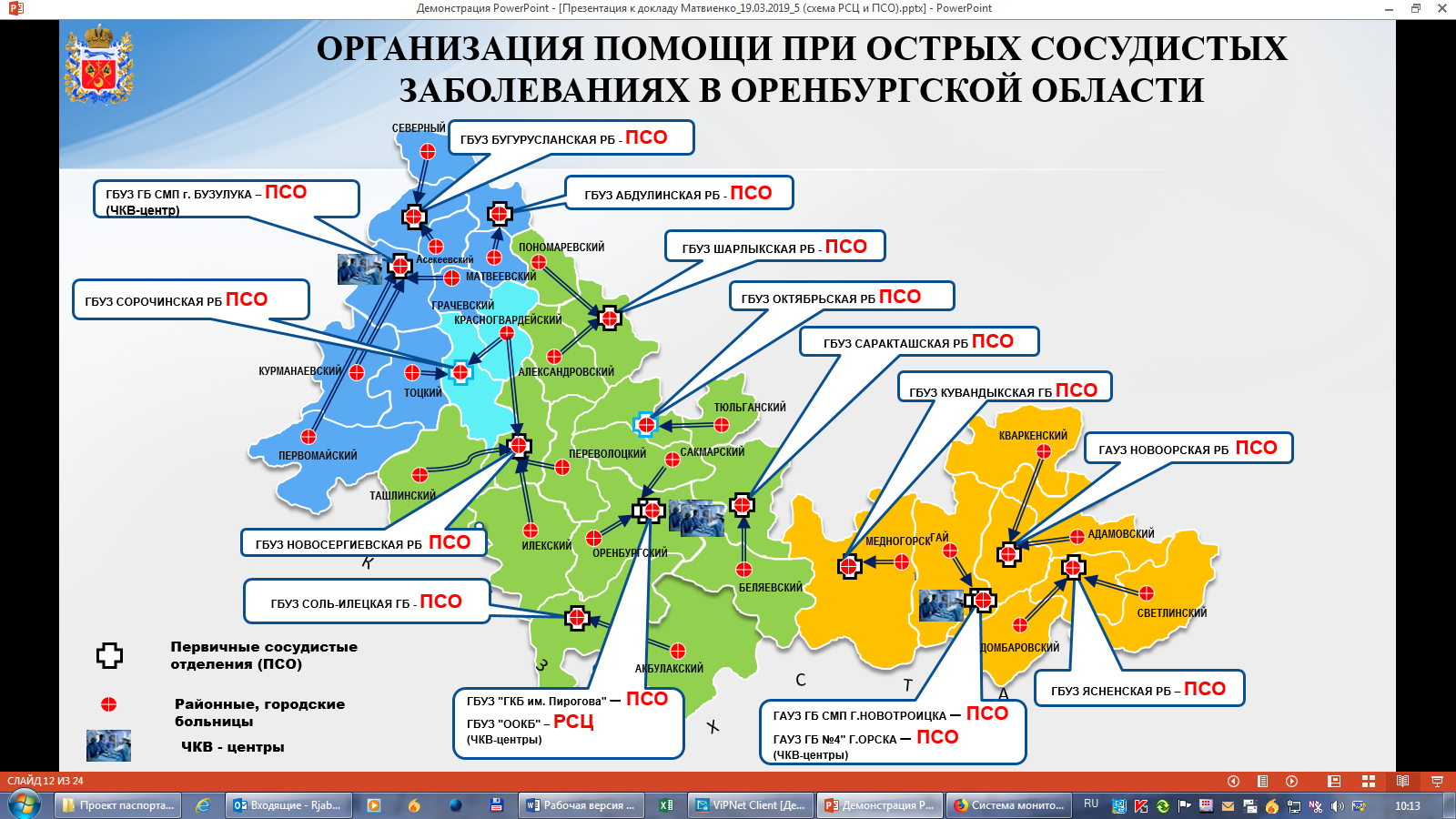 Маршрутизация пациентов с ОНМК построена по принципу часовой доступности до ближайшей медицинской организации, в структуре которой организовано ПСО, имеющее возможность проведения КТ, для минимизации времени догоспитального этапа, возможности проведения тромболитической терапии в рамках терапевтического окна ишемического инсульта, раннего определения показаний для хирургического вмешательства при геморрагических инсультах. В Оренбургской области реализация этого принципа достигнута посредством создания сети ПСО в 15 медицинских организациях и 1 РСЦ на базе ГБУЗ «ООКБ», за счет чего профильность госпитализации достигает 95%. После проведения КТ и уточнения характера ОНМК при ишемическом инсульте вопрос о системном тромболизисе решается на месте, при субарахноидальном кровоизлиянии 1-3 ст. по Ханту-Хессу пациент направляется в РСЦ для проведения ангиографии с целью исключения аневризмы (4-5 ст. госпитализируется в ПСО), при внутримозговом кровоизлиянии показания, объём и место проведения хирургического вмешательства определяется нейрохирургом. Низкая тромболитическая активность при ишемическом инсульте в Оренбургской области (2,1% по 2018г.) связана с малым количеством пациентов, поступающих в период терапевтического окна (первые 4,5 часа) – менее 20% при индикаторных показателях 35-40%. В схемах маршрутизации больных с ССЗ участвуют 15 ПСО, 1 РСЦ, районные и городские больницы, оказывающие помощь больным с ОКС и ОНМК, 3 станции и 37 отделений скорой медицинской помощи, два из которых входят в состав структурных подразделений больниц скорой медицинской помощи в городах Бузулуке и Новотроицке (221 бригада СМП: 43 врачебных общепрофильных (19,5%), 172 фельдшерских (77,8%), 6 специализированных (2,7%) бригад СМП). Укомплектованность бригад СМП в Оренбургской области составила – 60%, в области обеспечено навигационное взаимодействие бригад СМП соседних территорий – созданы объединенные диспетчерские службы на базе ССМП г. Кувандыка и ОСМП г.Медногорска, Саракташского и Беляевского районов, Бузулука и Бузулукского района, г. Бугуруслана и Бугурусланского района, города Оренбурга и Оренбургского района. В городах Оренбурге, Орске, Бузулуке, Кувандыке созданы посты старших врачей, куда передаются ЭКГ с вызова от бригады СМП, все бригады СМП области оснащены ЭКГ аппаратами, в 154 имеются «кардиоджеты», с которых запись ЭКГ передается в территориальные ПСО и осуществляется консультация бригады СМП врачами кардиологами и анестезиологами-реаниматологами.Оказана помощь 2820 пациентам с ОИМ, из них в 333 случаях (11,8%) проведен тромболизис. С ОКС без подъема ST помощь оказана 4287 пациентам. Оказана помощь 10424 пациентам с ОНМК. Доля обращений больных с ОКС от начала болей ранее 2 часов не менее 25% в I квартале 2019 г. этот показатель по области составил – 38,2%. В 2018 г:- интервал «вызовов-прибытие скорой медицинской помощи» не более 20 минут составил - 96,2%;- интервал «первый медицинский контакт – регистрация» не более 10 минут составил - 97,1%;-интервал «постановка диагноза ОКСпST (регистрация и расшифровка ЭКГ) – ТЛТ составил - 98,1%;- полноценное заполнение единой в регионе формы талона СМП с передачей всей информации об оказанной медицинской помощи на догоспитальном этапе в историю болезни пациента составляет – 92,5%;- доля больных с ОКС, госпитализированных в профильные специализированные отделения (РСЦ, ПСО или в кардиологические отделения с круглосуточной ПРИТ) составила - 95%.	1.3.2. Сведения о работе санитарной авиации в Оренбургской области, в том числе структура, цели, задачи и меры по развитию санитарной авиации в рамках реализации утвержденной Стратегии развития санитарной авиации в Оренбургской области до 2024 г. Отделение экстренной консультативной медицинской помощи и медицинской эвакуации (ЭКП и МЭ) является подразделением ГБУЗ «Оренбургская областная клиническая больница». Основными задачами отделения являются: оказание экстренной консультативной помощи, выполнение медицинской эвакуации в том числе санитарно-авиационной больных и пострадавших из районов в многопрофильные больницы областного центра, транспортировка тяжелых больных в сопровождении медицинских бригад в Федеральные специализированные центры и из них на долечивание в ЛПУ по месту жительства.Осуществление консультаций проводится в тесном взаимодействии с дистанционным консультативным центром анестезиологии-реанимации по телефону или видеоконференцсвязи, после чего принимается решение о тактике лечения пациента, об эвакуации с анализом транспортабельности и выбором метода транспортировки. Посредством телефонной связи диспетчером отделения ЭКП и МЭ проводится соединение медицинской организации с ведущими специалистами областного центра.  На основании принятого врачами решения готовится и выезжает медицинская бригада.Для оказания авиационных работ применяется воздушное судно – вертолет марки МИ-8 (далее – ВС), произведенное на территории Российской Федерации не ранее 1 января 2014 года и оснащенное сертифицированным медицинским модулем (далее – ММВ). ММВ зарегистрирован в порядке, установленном постановлением Правительства РФ № 1416 от 27.12.2012.ММВ обеспечивает: - размещение двух носилочных пациентов; - размещение медицинской техники в рабочем и транспортировочном положении; - оказание анестезиолого-реанимационной помощи на борту вертолета; - возможность погрузки (разгрузки) на наземные транспортные средства с помощью штатных аэродромных средств наземного обслуживания, а также погрузку в вертолет и выгрузку из него;- проверку работоспособности медицинского оборудования вне вертолета от внешнего источника питания.Перечень медицинского оборудования на борту ВС: аппарат искусственной вентиляции легких, дефибриллятор-монитор, пульсоксиметр; отсасыватель хирургический электрический, электрокардиограф 12-канальный с регистрацией ЭКГ, экспресс – измеритель концентрации глюкозы, ингалятор компрессор, система подачи медицинских газов.Дальность полета ВС при загрузке 300 кг – не менее 700 км. Вместимость пассажиров – не менее 6 человек.Система отопления и вентиляции вертолета обеспечивает подачу подогреваемого воздуха и вентиляцию в пассажирскую кабину. Авиационная инфраструктура. Основным местом базирования воздушного судна является ГУП Оренбургской области «Аэропорт Оренбург», откуда и осуществляются вылеты для оказания экстренной медицинской помощи и медицинской эвакуации. В Оренбургской области помимо вышеуказанного места базирования имеются аэропорты в городах Орск, Бугуруслан, Бузулук. Места, обозначенные для взлета и посадки, находятся во всех городах и районных центрах области, расположены в 10-15 минутах езды от медицинских организаций, они не оснащены системой ночного старта и используются только в светлое время суток.  Санитарная авиация в Оренбургской области с 2010 активно выполняет авиарейсы по оказанию экстренной медицинской помощи и медицинской эвакуации. За период с 2010 по 2019 гг. вылеты осуществлялись на самолетах марок АН-2, L-410, на вертолетах марок   МИ-2, МИ-8, Робинсон.Табл. 24	Участие Оренбургской области в приоритетном проекте «Развитие санитарной авиации» в 2017-2018 годах.Табл. 25К работе по авиационной медицинской эвакуации привлекаются специалисты  не только ГБУЗ «ООКБ», но и специалисты других медицинских организаций с формированием медицинских бригад –  педиатрическая (ГБУЗ «Оренбургская областная клиническая инфекционная больница», ГБУЗ «Областная детская клиническая больница», ГАУЗ «Детская городская клиническая больница» г. Оренбурга, ГБУЗ «Городская клиническая больница № 5» г. Оренбурга, ГБУЗ «Городская клиническая больница №6» г. Оренбурга, акушерско-гинекологическая и неонаталогическая бригады (ГБУЗ «Оренбургский клинический перинатальный центр»). Для оказания помощи по месту вызова - формируются хирургическая (ГБУЗ «ООКБ», ГБУЗ «Городская клиническая больница № 5» города Оренбурга), нейрохирургическая (ГБУЗ «ООКБ», ГБУЗ «Городская клиническая больница № 5» г. Оренбурга) бригады. МО, специалисты которых привлекаются к работе в медицинских бригадах, предоставляют в отделение ЭКП и МЭ ежемесячные графики дежурств специалистов.В районах области доставка пациентов к месту эвакуации осуществляется силами районных и городских больниц, отделениями и станциями скорой медицинской помощи.Цели, задачи и результаты реализации Стратегии.Табл. 26 Целевые показатели СтратегииТабл. 27 Мероприятия по развитию санитарной авиации и сроки реализацииВывод: маршрутизация больных с ССЗ является оптимальной. С учетом открытия в 2019 г. ЧКВ-цента на базе ГАУЗ «Городская больница № 4» г. Орска и развития санитарно-авиационной службы планируется внесение изменений в маршрутизация пациентов. 1.4. Кадровый состав учреждений (табл. 28)1.4.1. Анализ и мониторинг кадровой обеспеченности службы в 2018 г. с указанием количества профильных специалистов ПСО/ РСЦ и специалистов СМПАнализ кадровой обеспеченности службы в 2018 г. с указанием количества кардиологов и неврологов, нейрохирургов, сердечно-сосудистых хирургов, анестезиологов-реаниматологов, врачей лечебной физкультуры (ЛФК), логопедов, психологов, инструкторов- методистов ЛФК, физиотерапевтов, работающих в ПСО, РСЦ, неврологических, кардиологических отделениях стационаров (штатные единицы/физ. лица), количества кардиологов и неврологов в системе амбулаторного звена (штатные единицы/физ. лица), количество специалистов по рентгенэндоваскулярной диагностике и лечению (штатные единицы/физ. лица) представлен в таблице 5.В области функционирует 221 бригада СМП: 43 врачебных общепрофильных (19,5%), 172 фельдшерских (77,8%), 6 специализированных (2,7%).Специализированная служба представлена следующими врачебными бригадами: 2 бригады психиатрические (Оренбург); 1 бригада неврологическая (Оренбург); 3 бригады реанимационные (Оренбург).Педиатрические бригады функционируют на станциях СМП городов: Оренбурга, Орска, Бузулука.Укомплектованность физическими лицами службы СМП области: врачи - 234 чел. (63,2%); средние мед. работники - 1416 чел. (80,3%); младшие мед. работники – 25 чел. (70,4%); прочий персонал - 1275 чел. (83,3%)Профессиональная подготовка специалистов СМП области: сертификаты имеют – 99,1% врачей, 95,5% средних мед. работников; категории имеют – 71,8% врачей, 59,9,0% средних мед. работников.Обеспеченность кадрами стационарных и амбулаторных подразделений представлено в Табл. 22 и 24.В целях ликвидации дефицита специалистов запланировано совместно с Оренбургским Государственным медицинским университетом подготовить:* целевая ординатура;** первичная переподготовка в ОрГМУ.1.4.2. Формирование и расширение системы материальных и моральных стимулов медицинских работниковВ 2012 – 2018 гг. 649 специалистов прибыли для работы в сельскую местность в рамках программ «Земский врач» / «Земский фельдшер». Из них досрочно расторгли договоры до окончания срока действия договора о ЕКВ 104 человека, в том числе: 1 умер, 1 ушел в армию, 2 уволены по сокращению ставок, 2 уволены за нарушение трудовой дисциплины, 2 по инвалидности, 96 по собственному желанию.В 2018 году освоение квот по единовременным компенсационным выплатам составило 38,7%. Снижение эффективности реализации программы произошло по следующим причинам:- лица, обучающиеся по договорам о целевом обучении, не могли стать получателями выплаты, поскольку данное обстоятельство является неисполненным обязательством по договору о целевом обучении;- пребывание в декретном отпуске не засчитывается в срок отработки по договору о выплате. Большинство получателей выплаты молодые женщины, из которых 25% уходили в декретные отпуска по уходу за ребенком 1 и более раз;- единовременная компенсационная выплата, облагается 13% налогом на доход физического лица. В связи с этим размер фактически выплаченной суммы составляет 870 тыс. рублей у врачей и 435 тыс. рублей у фельдшеров;- требование о том, что получатель выплаты должен быть трудоустроен на должность в размере не менее 1 ставки, тогда как в сельских медицинских организациях и городах с численностью населения до 50 тыс. человек штатные должности «узких» специалистов по прикрепленному населению зачастую менее 1 ставки. При этом исключается внутреннее совместительство до 1,0 ставки из 0,5 ставки в поликлинике и 0,5 ставки в стационаре по одной специальности (например, врач-невролог, эндокринолог).1.5. Анализ деятельности медицинских организаций, участвующих в оказании стационарной помощи больным с ОНМК и/или ОКС, с оценкой необходимости оптимизации функционирования.Центральная зона. Проживает 1120 тыс. человек, из которых в г. Оренбурге – 564 тыс. Два ЧКВ-центра расположены в Оренбурге: РСЦ ГБУЗ «Оренбургская областная клиническая больница» и ПСО ГАУЗ «ГКБ им. Пирогова». РСЦ ГБУЗ «Оренбургская областная клиническая больница» обслуживает территорию с населением 502,5 тыс. человек. В зоне первичной госпитализации проживает 365 тыс. человек: Южный округ г. Оренбурга, Оренбургский район, часть сел Соль-Илецкого и Акбулакского районов. 137,5 тыс. человек – это жители Новосергиевского района, Саракташского района, удаленных сел Соль-Илецкого и Акбулакского районов - проживают на территории, удаленной от РСЦ с доставкой более 2 часов. Первичная госпитализация бригадами СМП осуществляется в ПСО Саракташская РБ, ПСО Соль-Илецкая РБ, ПСО Новосергиевская РБ.В ГБУЗ «ООКБ» имеются три рентгеноперационные, одна из которых функционирует в круглосуточном режиме. В дневное время в рабочие дни во всех трех операционных проводятся плановые диагностические процедуры и операции.ЧКВ центр ПСО ГАУЗ «ГКБ им. Пирогова» обслуживает территорию с населением 550 тыс. человек. В зоне первичной госпитализации проживает 378,7 тыс. человек: Северный округ г. Оренбурга, Сакмарский, Октябрьский, Переволоцкий районы, часть сел Беляевского и Илекского районов.171,3 тыс. человек – это жители Абдулинского, Матвеевского, Октябрьского, Шарлыкского, Александровского, Пономаревского районов - проживают на территории, удаленной от ПСО с доставкой более 2 часов. Первичная госпитализация бригадами СМП осуществляется в ПСО Абдулинской РБ, Шарлыкской РБ.Западная зона. ЧКВ-центр ГБ СМП г. Бузулук обслуживает территорию с населением 300 тыс. человек. В зоне первичной госпитализации проживает 190 тыс. человек: г. Бузулук, Бузулукский район, Грачевский, Сорочинский, Курманаевский районы, села села Тоцкого, Красногвардейского, Бугурусланского районов.110 тыс. человек – это жители Сорочинского, Первомайского, Ташлинского, Асекеевского, Северного районов, сел Бугурусланского, Тоцкого, Красногвардейского районов - проживают на территории, удаленной от ПСО с доставкой более 2 часов. Первичная госпитализация бригадами СМП осуществляется в ПСО Бугурусланская РБ, ПСО Новосергиевской РБ.Восточная зона. Проживает 550 тыс. человек, в том числе близко расположенные два города: Орск с населением 234 тыс. человек и Новотроицк – 95 тыс. человек (расстояние между городами 16 км.).ЧКВ-центр организован в ГАУЗ «БСМП г. Новотроицка». В зоне первичной госпитализации пациентов ОКСпST проживает 435 тыс. человек: г. Орск, г. Новотроицк, г. Медногорск, г. Гай и Гайский район, Домбаровский, Кувандыкский районы и часть сел Новоорского района. 182,5 тыс. человек – это жители Кувандыкского, Кваркенского, Светлинского, Ясненского, Адамовского, г. Медногорска, села Новоорского районов - проживают на территории, удаленной от ПСО с доставкой более 2 часов. Первичная госпитализация пациентов с ОКСпST бригадами СМП c/без ТЛТ осуществляется в ПСО Новоорская РБ, ПСО Ясненская РБ.Пациенты с ОКСбпST из г. Новотроицка доставляются в ЧКВ-центр, с остальной территории Восточной зоны в соответствующие не-ЧКВ-центры (ПСО ГБ№4 г. Орска, ПСО Новоорская РБ, ПСО Ясненская РБ). При наличии показаний осуществляются переводы в ЧКВ-центры.Все ЧКВ-центры работают в режиме 24/7.Таким образом, вся территория области с населением 1 977,7 тыс. человек поделена между этими ЧКВ-центрами на три зоны (схема представлено в п. 1.3.1.) и на 4 части по оказанию инвазивной помощи пациентам с ОКС (в зависимости от прикрепления к одному из 4 ЧКВ-центров). В зонах первичной госпитализации пациентов с ОКС в ЧКВ-центры проживает 1 350 тыс. человек (68% населения области), которые доставляются в течение 120 мин от установки диагноза ОКС бригадами СМП в ЧКВ-центры. 620 тыс. человек (32% населения области), проживают на территории, удаленной от ЧКВ-центров (доставка более 120 мин.). В большей части это районы с низкой плотностью населения (от 2 до 7 человек на 1 кв. км.) Из этих районов пациенты доставляются первично бригадами СМП в ПСО и ММЦ (не ЧКВ-центры), затем при наличии показаний направляются в ЧКВ-центры в соответствии с зонами ответственности.В области функционирует система передачи ЭКГ по телефону «Кардиоджет». Приемные станции расположены в реанимационных отделениях всех сосудистых центров (всего 16), передатчиками оснащены более 1000 специалистов ФАП, СМП, врачебных амбулаторий.Доля (%) больных с ОКС, госпитализированных в профильные отделения (РСЦ и ПСО) от всех больных поступившие в стационар с ОКС в 2018 году составила 89,55 против 80,3 в 2017 годуАнализ деятельности ПСО (не ЧКВ-центры) оказывающих помощь при ОКС и ОНМК.Абдулинская РБ - прикрепленное население 46,5 тыс. человек, пролечено в 2018г.  63 пациента с ОКС, из них 42 с ИМ. Переведено в ЧКВ-центр 26. Время доезда до ПСО Бугуруслана 2 часа, расстояние – 112 км.Новоорская РБ - прикрепленное население 73,9 тыс. человек, пролечено в 2018г.  130 пациента с ОКС, из них 52 с ИМ. Переведено в ЧКВ-центр 70. Время доезда до ПСО г.Новотроицка – 1 час, расстояние – 63 км.Ясненская ГБ - прикрепленное население 60 тыс. человек, пролечено в 2018г.  71 пациент с ОКС, из них 42 с ИМ. Переведено в ЧКВ-центр 34. Время доезда до ПСО г.Новотроицка – 2 часа, расстояние – 116 км.Шарлыкская РБ - прикрепленное население 49 тыс. человек, пролечено в 2018г.  154 пациента с ОКС, из них 40 с ИМ. Переведено в ЧКВ-центр 76. Время доезда до ПСО ГКБ им. Пирогова г. Оренбург – 2,5 часа, расстояние – 153 км.Саракташская РБ - прикрепленное население 57 тыс. человек, пролечено в 2018г.  162 пациента с ОКС, из них 70 с ИМ. Переведено в ЧКВ-центр 57. Время доезда до РСЦ г. Оренбург – 1,5 часа, расстояние – 96 км.Соль-Илецкая РБ - прикрепленное население 79,3 тыс. человек, пролечено в 2018г.  299 пациента с ОКС, из них 96 с ИМ. Переведено в ЧКВ-центр 141. Время доезда до РСЦ г. Оренбург – 1 час, расстояние – 75 км.Новосергиевская РБ - прикрепленное население 89 тыс. человек, пролечено в 2018г.  157 пациента с ОКС, из них 59 с ИМ. Переведено в ЧКВ-центр 87, время доезда 2 часа, расстояние – 112 км.Бугурусланская РБ - прикрепленное население 105,7 тыс. человек, пролечено в 2018г.  537 пациента с ОКС, из них 146 с ИМ. Переведено в ЧКВ-центр 133. Время доезда до ПСО г. Бузулука – 1,5 часа, расстояние – 107 км.ГБ №4 г. Орска - прикрепленное население 292 тыс. человек, пролечено в 2018г. 864 пациента с ОКС, из них 195 с ИМ. Переведено в ЧКВ-центр 28, время доезда 0,5 ч, расстояние 10 км.Представленный анализ маршрутизации пациентов с ОКС в Оренбургской области позволяет сделать выводы:а) 68% населения Оренбургской области проживают на территории первичной госпитализации в ЧКВ-центры ОКСпST;б) 32% населения области проживают в районах с низкой плотностью населения и удалены от ЧКВ-центров с доставкой более 2 часов, первичная госпитализация в не-ЧКВ-центры четко регламентирована;в) Все четыре ЧКВ-центра работают в режиме 24/7;г) Разработана и утверждена распоряжениями министерства здравоохранения Оренбургской области нормативная база, определяющая зоны ответственности, маршрутизацию, показания и сроки выполнения КАГ с возможным ЧКВ у пациентов с ОКС;д) Дополнительно в области необходим (и в 2019 г. планируется его создание) еще один ЧКВ-центр в Восточной зоне в ПСО ГАУЗ «Городская больница №4» г. Орска, в перспективе в центральной зоне на базе ПСО ГБУЗ «Новосергиевская районная больница» (планируемая дата 2024 г.). Данная мера расширит число территорий в пределах 120-и минутного доставки пациентов. е) Системные проблемы во всех ПСО (не ЧКВ-центрах):- постоянный дефицит кадров (кардиологи, реаниматологи);- отсутствие круглосуточных постов специалистов кардиологов, неврологов, врачей функциональной диагностики, рентгенологов;- отсутствие возможности проведения нагрузочных проб.Маршрутизация пациентов с ОНМК построена по принципу часовой доступности до ближайшей медицинской организации, в структуре которой организовано ПСО, имеющее возможность проведения КТ, для минимизации времени догоспитального этапа, возможности проведения тромболитической терапии в рамках терапевтического окна ишемического инсульта, раннего определения показаний для хирургического вмешательства при геморрагических инсультах. В Оренбургской области реализация этого принципа достигнута посредством создания сети ПСО в 15 медицинских организациях и 1 РСЦ на базе ГБУЗ «ООКБ», за счет чего профильность госпитализации достигает 93-95%. После проведения КТ и уточнения характера ОНМК при ишемическом инсульте вопрос о системном тромболизисе решается на месте, при субарахноидальном кровоизлиянии 1-3 ст. по Ханту-Хессу пациент направляется в РСЦ для проведения ангиографии с целью исключения аневризмы (4-5 ст. госпитализируется в ПСО), при внутримозговом кровоизлиянии показания, объём и место проведения хирургического вмешательства определяется нейрохирургом. Схема маршрутизации пациентов с ОКС и ОНМК сформирована с учетом порядков, стандартов, клинических рекомендации по профилям. Вместе с тем, принимая во внимание имеющийся дефицит кадров, не устойчивую эффективность работы ПСО (выход из строя диагностического оборудования, низкая подготовка кадров), а также плохие или меняющиеся условия транспортной доступности, указанная схема регулярно оптимизируется для обеспечения своевременной диагностики и лечения острых сосудистых заболеваний. Низкая тромболитическая активность при ишемическом инсульте в Оренбургской области (2,1% по 2018г.) связана с малым количеством пациентов, поступающих в период терапевтического окна (первые 4,5 часа) – менее 20% при индикаторных показателях 35-40%.План мероприятий по оптимизации функционирования МО:- организация дополнительно двух рентгенхирургических операционных в ПСО ГБ №4 г. Орска (2019 г.) и ПСО Новосергиевская РБ (2024 г.);- ПСО ГБУЗ «Бугурусланская районная больница» (не ЧКВ-центр): привести в соответствие с Порядком штатное расписание, укомплектовать ставки постоянными сотрудниками;- максимальная централизация пациентов с ОКС в 6 ЧКВ-центрах и 1 ПСО;- во всех ПСО к 2024 году обеспечить круглосуточные посты постоянных сотрудников: кардиолога, реаниматолога, врача функциональной диагностики, рентгенхирурга (для ЧКВ-центра);- организация обязательного проведения нагрузочных тестов для определения показаний к ЧКВ пациентам низкого риска, для второго этапа. Оснащение ЧКВ-центров: тредмил, ВЭМ, стрессЭХОКС;- дооснащение/переоснащение медицинским оборудованием, подготовка кадров, внедрение клинических рекомендаций, внутреннего контроля качества, инновационных методов лечения и реабилитации.  1.6. Региональные документы, регламентирующие оказание помощи при болезнях системы кровообращения (БСК):- Постановление правительства Оренбургской области от 13.02.2019 №84-п О мерах реализации регионального проекта «Борьба с сердечно-сосудистыми заболеваниями- Распоряжение министерства здравоохранения Оренбургской области от 14.02.2019 №293 О реализации регионального проекта «Борьба с сердечно-сосудистыми заболеваниями- Распоряжение министерства здравоохранения Оренбургской области от 26.12.2018 №2922 О порядке направления больных с сердечно-сосудистыми заболеваниями на плановое КАГ в медицинские организации государственной системы здравоохранения Оренбургской области- Распоряжение министерства здравоохранения Оренбургской области от 16.05.2016 №1124 Об организации на базе ГБУЗ «Оренбургская областная клиническая больница» Областного кардиологического диспансера- Распоряжение министерства здравоохранения Оренбургской области от 12.09.2019 №2018 «Об изменении маршрутизации пациентов с ОКС в Оренбургской области»- Распоряжение министерства здравоохранения Оренбургской области от 11.05.2018 №1032 Об изменения маршрутизации пациентов с ОКС в Оренбургской области- Распоряжение министерства здравоохранения Оренбургской области от 27.12.2017 №2803 О совершенствовании рентгенэндоваскулярной медицинской помощи в Оренбургской области – утратило силу- Распоряжение министерства здравоохранения Оренбургской области от 28.11.2017 №2554 О совершенствовании мер, направленных на предупреждение случаев развития острого инфаркта миокарда и снижение смертности от ишемической болезни сердца у пациентов с синдромом стенокардии- Распоряжение министерства здравоохранения Оренбургской области от 11.09.2018 №2013 О реорганизации межмуниципальных центров, оказывающих экстренную помощь пациентам с острой сердечно-сосудистой патологией в первичные сосудистые отделения - Распоряжение министерства здравоохранения Оренбургской области от 12.02.2019 №265 О реорганизации межмуниципальных центров, оказывающих экстренную помощь пациентам с острой сердечно-сосудистой патологией в первичные сосудистые отделения - Распоряжение министерства здравоохранения Оренбургской области от 20.02.2017 №354 О внесении изменений в распоряжение «Об утверждении порядка, показаний и противопоказаний к госпитализации пациентов с ОНМК и ОКС в Региональный сосудистый центр, первичные сосудистые отделения и межмуниципальные центры учреждений здравоохранения Оренбургской области- Распоряжение министерства здравоохранения Оренбургской области от 22.08.2014 №1917 Об утверждении порядка, показаний и противопоказаний к госпитализации пациентов с ОНМК и ОКС в Региональный сосудистый центр, первичные сосудистые отделения и межмуниципальные центры учреждений здравоохранения Оренбургской области- Распоряжение министерства здравоохранения Оренбургской области от 08.06.2015 №1332 Об утверждении алгоритмов ведения пациентов с острыми нарушениями мозгового кровообращения- Распоряжение министерства здравоохранения Оренбургской области от 10.04.2019 №712 О создании рабочей группы по разработке и реализации региональной программы «Борьба с сердечно-сосудистыми заболеваниями»- Распоряжение МЗ ОО от 19.04.2019 №820 «Об утверждении алгоритмов ведения пациентов с сердечной недостаточностью в медицинских организациях Оренбургской области» Показатели деятельности, связанной с оказанием медицинской помощи больным с сердечно-сосудистыми заболеваниями в субъекте (профилактика, раннее выявление, диагностика и лечение сердечно-сосудистых заболеваний, реабилитация.Показатели работы службы скорой медицинской помощи при маршрутизации пациентов с ОКС и ОНМК представлены в разделе 1.3.1.Отработана маршрутизация при острых сосудистых заболеваниях, в результате пациенты, проживающие в территориях с 120 минутной доступностью от ЧКВ-центра напрямую попадают в рентгеноперационные отделения, минуя первичные сосудистые отделения. В 2018 году с острыми сосудистыми патологиями зарегистрировано 16292 пациентов, из них 15716 (96,5%) доставлены в профильные отделения, в том числе с применением сил и средств санитарной авиации.Стационарная помощь по профилю кардиология в основном представлена в медицинских организациях, работающих как межмуниципальные центры (ММЦ). В конце 2018 года ММЦ реорганизованные в ПСО, 3 ММЦ не работают по профилю «кардиология» в рамках оказания помощи пациентам с ОКС (ГБУЗ «ГБ» г. Сорочинска, ГБУЗ «ГБ» г. Кувандык, ГБУЗ «Октябрьская РБ»).Табл. 29Стационарная помощь по профилю «Кардиология» в Оренбургской области.В соответствии с приказом Минздрава России от 15.11.2012 № 918н (ред. от 14.04.2014) "Об утверждении порядка оказания медицинской помощи больным с сердечно-сосудистыми заболеваниями" (Зарегистрировано в Минюсте России 29.12.2012 N 26483) при организации кардиологической службы рекомендуется 1 врач на 15 коек, при круглосуточной работе 4,75 ставки. При анализе соответствия кардиологических отделений врачами кардиологами выявляется значимый дефицит физических лиц и несоответствие штатного расписания порядкам оказания медицинской помощи по профилю «кардиология» в большинстве ПСО. Также отмечается низкая работа кардиологической койки в ГБУЗ ГБ г. Соль-Илецк, ГБУЗ Бугурусланская РБ, ГАУЗ ООКБ №2, ГБУЗ Новосергиевская РБ, ГБУЗ ГБ г. Сорочинск, ГАУЗ ГБ № 4 г.Орска (койки, не входящие в ПСО) и пр.Табл. 30Работа кардиологической койкиАмбулаторное звено по профилю «Кардиология»В соответствии с Приказом Минздрава России от 15.11.2012 № 918н (ред. от 14.04.2014) "Об утверждении порядка оказания медицинской помощи больным с сердечно-сосудистыми заболеваниями" (Зарегистрировано в Минюсте России 29.12.2012 N 26483) при организации кардиологической службы рекомендуется 1 врач на 20 тыс. прикрепленного населения. В 4 медицинских организациях области не предусмотрены ставки кардиологов на амбулаторном этапе оказания медицинской помощи, в 12 МО отсутствуют физические лица (при необходимости иметь более 0,5 ставки врача кардиолога). Табл. 31Представленные данные свидетельствуют о высоком проценте внутреннего совместительства при работе на амбулаторном и стационарном этапах оказания медицинской помощи.В структуре заболеваемости БСК основная группа – пациенты, страдающих артериальной гипертоний (АГ) и ИБС, из них доля пациентов, находящихся на диспансерном наблюдении не высока и составляет не более 60 %. Табл. 32Табл. 33В Оренбургской области зарегистрировано 280 тыс. пациентов, страдающих АГ, в то время как распространённость АГ гораздо выше и должна быть не менее 700-720 тыс. жителей Оренбургской области (т.е. в области выявляется менее 38%). Выявление другой распространённой патологии (в соответствии с выше приведенными данными) – хронической сердечной недостаточности (ХСН) и нарушений ритма сердца (НРС), значительно ниже распространённости, показатель которой в Оренбургской области более 300 тыс., при этом, на конец 2018 года на диспансерном наблюдении находится всего 3923 пациента. Табл. 34В 2019 г. в области приняты нормативные правовые документы предусматривающие финансовое обеспечение специализированной программы по лекарственному обеспечению за счет средств областного бюджета пациентов, перенесших инфаркт миокарда, стентирование сосудов и аорто-коронарное шунтирование, продление сроков такого обеспечения с 6 до 12 месяцев, а также предусмотрено бесплатное дорогостоящее лекарственное обеспечение пациентов с фибрилляцией предсердий для профилактики кардиоэмболического острого нарушения мозгового кровообращения в течение года.С 2019 г. планируется совершенствование специализированной медицинской помощи пациентам с хронической сердечной недостаточностью (ХСН), в том числе выделение профильных кардиологических коек из расчета 30 коек + 3-5 коек реанимации на 300–400 тыс.  взрослого населения, создание кабинетов специализированной консультативной медицинской помощи больным ХСН I-IV ФК на базе поликлиник из расчета - 1 кабинет на 200 тыс. взрослого населения, обычно, при стационаре, открытие кабинетов сердечной недостаточности на базе кардиологического диспансера и поликлиник. Так в соответствии с представленным распределением территории Оренбургской области по зонам, планируется создание по 1 отделению на востоке и западе области, 2 в г. Оренбурге (для покрытия центральной зоны), амбулаторные кабинеты ХСН - по 2 на востоке и западе, 4 в центральной зоне. Данные мероприятия планируется завершить в течение 2020 года. Одновременно планируется внедрение регистра пациентов с ХСН.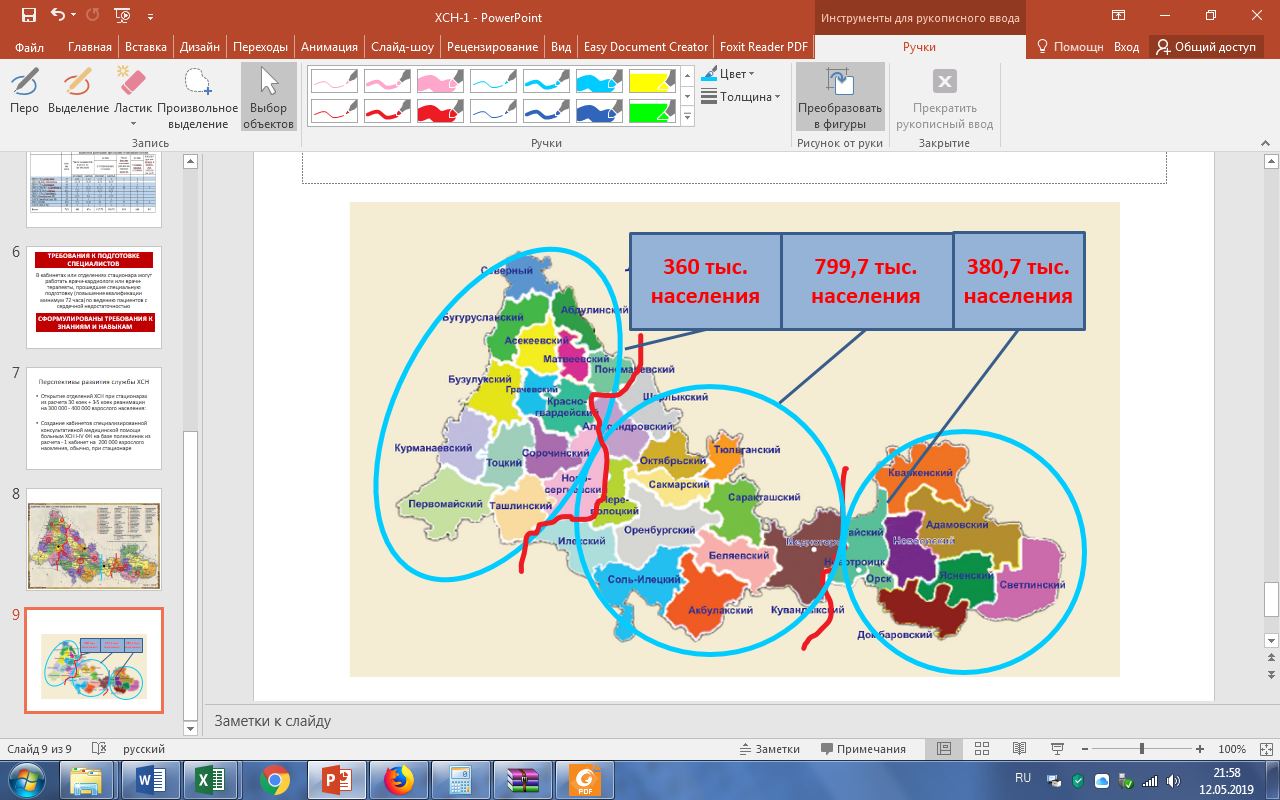 С 2018 г. в Оренбургской области реализуется порядок организации медицинской реабилитации, утвержденный распоряжением от 02.03.2018 № 475 (с изменениями от 14.02.2019 № 284).Медицинская реабилитация I, II этапов осуществляются в стационарах: ГБУЗ «Оренбургская областная клиническая больница (30 коек), ГБУЗ «Областной центр медицинской реабилитации» (95 коек), ГБУЗ «Областной Соль-Илецкий центр медицинской реабилитации» (160 коек), ГАУЗ «Оренбургский областной клинический неврологический диспансер» (56 коек), а также РСЦ, ПСО и ММЦ и на территории многопрофильных медицинских учреждений Оренбургской области. Профили, по которым оказывается стационарная медицинская реабилитация в Оренбургской области – заболевания ЦНС и периферической нервной системы, состояния после операций на сердце, инфаркта миокарда и пр. Медицинская реабилитация III этапа (амбулаторная) осуществляется в ГАУЗ «Орский врачебно-физкультурный диспансер», АО Санаторий «Южный Урал» (г. Орск), АО Санаторий «Строитель» (Оренбург), а также в областных центрах медицинской реабилитации в г. Оренбург и г. Соль-Илецк.Все отделения, участвующие в оказании реабилитационной помощи оснащены в соответствии с порядками оказания реабилитационной помощи. Реабилитационные койки работают с достаточной нагрузкой, среднее время работы реабилитационной койки по области 331,2 дня, оборот койки - 25,3, средняя длительность лечения 13,4 дня, летальность 0,03%. Охват пациентов реабилитационной медицинской помощью в 2016 г. составил 9%, в 2017 году - 15%, в 2018 году - 17, 5% Охват реабилитационной помощью пациентов с БСК в 2018 году составил 10,9%.В 2018 г. на 2-3 этап реабилитации направлено более 4,5 тыс., из них 3,6 тыс. по профилю «Неврология» и почти 1,0 тыс. по профилю «Кардиология». Несмотря на достаточно высокие показатели работы реабилитационной службы области, остается нерешенной кадровая проблема. В медицинские организации восточной и западной зон области отмечается нехватка специалистов по специальности «Медицинская реабилитация», «Лечебная физкультура», «Реабилитационное сестринское дело».Для решения вопросов подготовки кадров создана профильная комиссия по «Медицинской реабилитации» в Институте профессионального образования ФГБОУ ВО ОрГМУ Минздрава Российской Федерации, включающая в себя специалистов по лечебной физкультуре и врачей физиотерапевтов и осуществляет обучение специалистов - врачей по программам «Медицинской реабилитации» - 144ч, 72ч, 36ч. по разным направлениям – реабилитация при заболеваниях ЦНС, ПНС, после операций на сердце, инфаркте миокарда, травмы, эндопротезирование, а также средний мед персонал по специальности «Реабилитационное сестринское дело».В 2018 году проучено – 25 специалистов по «Медицинской реабилитации», по «ЛФК и спортивной медицине» - 23, по реабилитационному сестринскому делу – 3.В плане мероприятий на 2019-2024 гг. – разработка единых протоколов мультидисциплинарной бригады, протоколов, вертикализации пациентов, внедрение клинических рекомендаций для раннего восстановительного лечения пациентов, находящихся на 1 и 2 этапах реабилитации. На территории Оренбургской области в 2018 году расширен перечень учреждений, осуществляющих медицинскую реабилитацию на 3 этапе (АО Санаторий «Южный Урал» (г. Орск), АО Санаторий «Строитель» (Оренбург)), и перечень кодов заболеваний, наиболее часто встречаемых на территории Оренбургской области. Вводятся шкалы и тесты оценки эффективности лечения для каждого специалиста, участвующего в реабилитации пациентов. Планируется обучение среднего медицинского персонала по специальности «Реабилитационное сестринское дело» в количестве 20 специалистов, 24 врача по «Медицинской реабилитации», 4 логопеда «Ведение пациентов дисфагией», «Логопедический форум», 3 медицинских психологов «Работа в мультидисциплинарной бригаде».С учетом имеющихся рисков не достижения показателей по снижению смертности от болезней системы кровообращения принимаются следующие меры:осуществляются регулярные выезды мультидисциплинарных бригад в медицинские организации территорий области, для выявления проблем организации помощи в первичном звене при сосудистых заболеваниях и путей решения;осуществляется контроль за качеством диспансеризации, диспансерным наблюдением пациентов с артериальной гипертонией, ишемической болезнью сердца, перенесших острый инфаркт миокарда. Диспансерное наблюдение всех пациентов, перенесших оперативное вмешательство организовано на базе кардиодиспансера ГБУЗ «Оренбургская областная клиническая больница»;осуществляется мониторинг терапевтических участков (всего по области 760), на которых доля лиц пенсионного возраста составляет более 40%;отработана маршрутизация при острых сосудистых заболеваниях, в результате пациенты напрямую попадают в рентгеноперационные отделения, минуя первичные сосудистые отделения. В 2018 году с острыми сосудистыми патологиями зарегистрировано 16292 пациентов, из них 15716 (96,5%) доставлены в профильные отделения, в том числе с применением санавиации;Реализуется направление сосудистой программы по увеличению объемов медицинской помощи в действующих ЧКВ – центрах, со смещением акцентов на плановую рентгенохирургическую помощь;Рентгеноперационными области в 2018 году выполнено 2995 чрескожных вмешательств (2017 – 622; план - 3146), в том числе плановых 752 (25,1%) и 6088 коронароангиографий, в том числе плановых 2244 (36,9%). Доля экстренных ангиопластик коронарных артерий в области выросла с 20,7% в 2017 году до 30,3% (норматив 30-35%). План рентгенэндоваскулярных вмешательств на 2019 год составляет 3268, в том числе 1118 (34,2%) плановые. Общий объем вмешательств, в том числе проводимые в федеральных центрах в 2019 году составит 3808 случаев.Охват тромболитической терапией при остром коронарном синдроме в 2018 году составил 36,4% (норматив 20-25%). Охват тромболитической терапией пациентов при ишемическом инсульте составляет 2,5% (норматив не менее 5%). Причина не достижения – выход из строя компьютерных томографов, в течение 2018 года ремонтировалось 6 единиц КТ.Ежедневно проводятся совещания в режиме видеоконференции по вопросам медицинской помощи при остром коронарном синдроме и остром нарушении мозгового кровообращения.В 2018 году реализован проект «Суббота здоровья», когда каждая третья суббота месяца является для поликлиник рабочей. Кроме приема пациентов проводится диспансеризация работающего населения.Проводятся информационные кампании и профилактические акции: «Маршрут здоровья», «120/80», «Поговори с доктором» с выездом в районные центры области. В ходе акций любой житель имеет возможность бесплатно пройти экспресс-диагностику состояния сердца, флюорографию легких, измерить артериальное давление, определить уровень сахара и холестерина крови, получить консультации узких специалистов.В 2019 году в области введен (в режиме тестовой эксплуатации) телемедицинский сервис «Ваш врач онлайн 56» для проведения в режиме «on-line» плановых консультаций пациентам, перенесших острых сосудистых заболеваний.В 2019 году увеличен срок обеспечения льготными лекарственными препаратами пациентов, перенесших инфаркт миокарда или оперативное вмешательство, с 6 до 12 месяцев.В 2019 году запланировано открытие 5-й рентгеноперационной на базе ГАУЗ «Городская больница №4» г. Орска.В 2019 году запланировано обучение специалистов первичного звена – фельдшеров ФАПов, участковой службы вопросам раннего распознавания симптомов сосудистых расстройств, а также рентгенхирургов, кардиологов, анестезиологов – реаниматологов для укомплектования первичных сосудистых отделений и ЧКВ - центров.В целях ликвидации дефицита специалистов запланировано совместно с Оренбургским Государственным медицинским университетом подготовить:* целевая ординатура;** первичная переподготовка в ОрГМУВ 2019 – 2024 годах в соответствии с региональным проектом «Борьба с сердечно – сосудистыми заболеваниями» планируется переоснастить действующие сосудистые отделения и центры современным медицинским оборудованием – МРТ, КТ, ангиографы, аппараты УЗИ и пр. В 2019 г. организована закупка в 5 медицинских организаций области 10 единиц указанного оборудования.В рамках регионального проекта «Демография» запланировано открытие гериатрических кабинетов во всех городах и районах области, в том числе в 2019 году в 12 сельских территориях, с большой долей жителей старших возрастов.В настоящее время регистры пациентов, имеющих факторы риска и страдающих сердечно-сосудистыми заболеваниями, не ведутся. Планируется совершенствование регионального регистра пациентов, оперированных по поводу БСК, внедрение госпитальных регистров ОКС и ОНМК, ХСН, АГ, поликлинических регистров ОКС и ОНМК, пациентов ХСН, АГ, пациентов высокого и очень высокого риска ССЗ, нарушения ритма сердца на базе ЕГИСЗ.Анализ проведенных мероприятий по снижению влияния факторов риска развития-сердечно-сосудистых заболеваний.В 2018 г. согласно анализу, уровень распространенности основных факторов риска развития НИЗ среди населения Оренбургской области следующий:- повышенный уровень артериального давления – 28,3% (темп прироста в сравнении с 2017 г. составил – 2,7%);- повышенное содержание глюкозы в крови (гипергликемия) – 5,7%, темп прироста в сравнении с 2017 г. – 34,7%);- повышенное содержание холестерина в крови (гиперхолестеринемия) – 19,5% (темп прироста в сравнении с 2017 г. – 19,6%);- избыточная масса тела – 26% (темп прироста в сравнении с 2017 г. – 1,2%);- курение табака – 15,5% (темп прироста в сравнении с 2017 г. – 14%);- риск пагубного потребления алкоголя – 2,5% (темп прироста в сравнении с 2017 г. – 20,2%);- низкая физическая активность – 27,4% (темп снижения этого фактора риска в сравнении с 2017 г. – 3%);- нерациональное питание – 42,1% (темп снижения этого фактора риска составил -6,1%);За 1 квартал 2019 года реализованы информационно-мероприятия коммуникационной компании по профилактике БСК: - Подготовлен план информационно-коммуникационной кампании с использованием основных телекоммуникационных каналов для всех целевых аудиторий по БСК;- Сформирована рабочая группа для разработки и обсуждения модельных корпоративных программ, содержащих наилучшие практики по укреплению здоровья работников и профилактике БСК;- Разработан план проведения школ здоровья, на базе предприятий 
и организаций по профилактике БСК;- Проведены 30 лекций на темы «Берегите сердце» и «Особенности питания при артериальной гипертонии», «Неотложная помощь при жизнеугрожающих состояниях при БСК (инсульт, инфаркт)» и другие по профилактике БСК с охватом 932 слушателя;- Проведено 296 индивидуальных консультаций и 27 бесед (с охватом 683 человека) по профилактике БСК;- Подготовлен видеоролик по диагностике факторов риска БСК (хронометраж 15 сек.). Размещение видеоролика на телеканале Россия 1 и ТНТ-Оренбург. Общее количество ротаций – 15;- Издана листовка А6 «Школа здоровья “Здоровое сердце”» тиражом 5 тыс. экз.;- Разработаны видеосюжет и видеопрограмма по профилактике болезней системы кровообращения; Табл. 35Сведения о выявлении отдельных факторов риска развития хронических неинфекционных заболеваний. Общий уровень распространенности ФР ВыводыВ структуре общей заболеваемости первое по значимости место занимают болезни, характеризующиеся повышенным кровяным давлением. Доля данной причины составляет 39,1 % (число зарегистрированных с данным диагнозом на 100 тыс. населения – 14202,0) от общей заболеваемости болезнями системы кровообращения. Доля первичной заболеваемости от болезней, характеризующихся повышенным кровяным давлением в структуре общей заболеваемости составляет – 18,5 % (число впервые выявленных с данным диагнозом на 100 тыс. населения – 2620,4). Анализ структуры смертности от болезней системы кровообращения показал, что первое место занимает ишемическая болезнь сердца: 48,0 % (число умерших на 100 тыс. населения – 304,6) от общего числа умерших от болезней системы кровообращения. При этом, основную долю в структуре смертности, составляет ишемическая болезнь сердца у мужчин, проживающих в сельской местности в возрасте от 60 до 80 летНа втором месте цереброваскулярные болезни: доля умерших составляет 31,6 % (число умерших на 100 тыс. населения – 200,7) от общего числа умерших от болезней системы кровообращения. Третье место занимает инфаркт мозга. Доля данной причины составляет 10,1 % (число умерших на 100 тыс. населения – 64,2) от общего числа умерших от болезней системы кровообращения Динамика показателей за последние 5 лет показала, что уровень смертности от болезней системы кровообращения по сравнению с 2013 годом снизился с 770,5 до 635,1 на 100 тыс. населения.Основные причины, поддерживающие высокие показатели смертности от болезней сердечно-сосудистой системы в Оренбургской области и возможные пути их решения:а) Недостаточная информированность населения о ранних симптомах ОКС и ОНМК и позднее обращение за медицинской помощью. Отсутствие культуры своевременного обращения за помощью.Пути решения:Максимально широкое информирование населения групп высокого сердечно-сосудистого риска, лиц старше 55 лет, лиц с имеющимися хроническими ИБС и цереброваскулярной патологией, их родственников о симптомах ОКС и ОНМК и необходимости раннего обращения за помощью, в том числе:- создание и утверждение единой формы памятки по раннему реагированию на симптомы ОКС и ОНМК в Оренбургской области;- информирование граждан медицинскими работниками при плановых медицинских осмотрах, диспансеризации, любом обращении за медицинской помощью; активное распространение памятки на терапевтических участках;- вручение памяток лицам старше 55 лет сотрудниками социальной защиты, почты, пенсионного фонда, банков и других организаций, где при обращении одним из обрабатываемых параметров персональной информации является возраст;- широкое информирование всех граждан Оренбургской области средствами массовой информации, путем создания и транслирования тематических роликов и программ, публикаций в печатных изданиях.б). Недостаточная кадровая обеспеченность службы скорой медицинской помощи.Пути решения:- Утвердить критерии качества работы главных врачей организаций СМП, влияющий на их зарплату: на раннем этапе – процент укомплектованных бригад от общего числа бригад (не менее 100% к 31 декабря 2019 г.), в дальнейшем – процент укомплектованности бригад СМП основными сотрудниками (к 2024 году – не менее 90%).в) Низкая кадровая обеспеченность амбулаторных и стационарных медицинских организаций, оказывающих специализированную помощь при ОКС, ОНМК, болезней системы кровообращения в целом, высокий процент совместительства: кардиологи, неврологи, анестезиологи-реаниматологи, рентгенологи, врачи функциональной диагностики, лаборанты.Пути решения:- Из числа старшекурсников ОрГМУ на конкурсной основе отобрать кандидатов, провести их целевую подготовку. Предусмотреть дополнительное материальное стимулирование (стипендии, подъемные и др.);- Утвердить критерий качества работы главных врачей организаций, оказывающих медицинскую помощь при БСК, влияющий на их зарплату: процент укомплектованности подразделений основными сотрудниками (к 2024 году – не менее 90%).- Повышение привлекательности работы с пациентами с сердечно-сосудистыми заболеваниями, в том числе, повышение заработной платы;- Составление рейтинга привлекательности МО области (путем опросов выпускников ОрГМА и работающих врачей). Дифференцированная оплата работы в зависимости от рейтинга привлекательности. В медицинских организациях с низким рейтингом привлекательности заработная плата должна быть больше – введение системы коэффициентов.г) Недостаточный уровень квалификации специалистов, оказывающих медицинскую помощь пациентам с острой сосудистой патологией (затруднения, возникающие у специалистов СМП в интерпретации клинической картины ОКС и ОНМК, данных ЭКГ; неготовность специалистов амбулаторных медицинских организаций ко встрече с пациентом с ОКС и ОНМК; отсутствие анестезиологов-реаниматологов, владеющих методикой временной кардиостимуляции в большинстве ПСО; незнание современных подходов к антитромботической терапии, в том числе, доступными эффективными лекарственными препаратами и многое другое.Пути решения:- Создание в течение 2019 г. на базе ОрГМУ и Оренбургского областного медицинского колледжа краткосрочных (не более 18 академических часов) курсов повышения квалификации для всех специалистов области, оказывающих медицинскую помощь пациентам с ОКС и ОНМК, по программам: ОКС: этап СМП; ОНМК: этап СМП; ОКС: ведение пациента в стационаре; ОНМК: ведение пациента в стационаре; ОКС: ведение пациента после выписки из стационара; ОНМК: ведение пациента после выписки из стационара. Создание курсов должно проходить в тесном взаимодействии со специалистами РСЦ, главными профильными специалистами минздрава области, включать в себя не только соответствующую современным рекомендациям информацию, но и базироваться на существующих нормативных актах МЗ Оренбургской области, носить крайне выраженную практическую направленность;- Расчет необходимых объемов и планирование обучения специалистов области (завершить до конца 2019 года);- Обучение всех действующих медицинских специалистов области, задействованных в оказании помощи пациентам с ОКС и ОНМК до 31 декабря 2023 г.;- Обязательное обучение вновь устраиваемых специалистов в непрерывном режиме;- Регулярные образовательные семинары для специалистов.д) Недостаточное количество операций коронарного шунтирования при ОКС.Пути решения:- Разработка единого регламента по операциям коронарного шунтирования у пациентов с ОКС в Оренбургской области;- Максимальное наращивание количества операций в единственной операционной области в ГБУЗ «ООКБ»;- Открытие дополнительной операционной на базе кардиохирургического отделения ГБУЗ «ООКБ».е) Отсутствие должного контроля качества медицинской помощи при болезнях системы кровообращения.Пути решения:- Разработка и утверждение единых областных критериев качества по основным летальным нозологиям БСК;- Внедрение разработанных критериев на всех уровнях и во всех ведомствах контроля качества (внутренний контроль МО, контроль МЗ Оренбургской области, страховые компании, ТФОМС);- Регулярное проведение проверок качества в соответствии с разработанными критериями качества. Ежегодные проверочные месячные срезы в каждой МО, оказывающей медицинскую помощь при ОКС/ОНМК. Проверка 100% первичной документации в случаях каждой смерти от БСК.- Передача информации о результатах проверок единому ответственному лицу (Экспертному совету) в МЗ Оренбургской области.- Регулярные комиссионные разборы с определением причин, выработкой тактики по предотвращению ошибок.з) Отсутствие в Оренбургской области системы оказания медицинской помощи пациентам с сердечной недостаточностью.Пути решения:- Разработка и утверждение областной программы по хронической сердечной недостаточности;- Широкое внедрение в практику ранней диагностики сердечной недостаточности с использованием определения в крови натрий-уретического пептида;- Открытие специализированных центров сердечной недостаточности (выделение коек) на базе кардиологических отделений в Оренбурге, Орске и Бузулуке (центры по работе с пациентами страдающих ХСН, НРС (ЭКС). Открытие специализированных кабинетов сердечной недостаточности на базе кардиодиспансера и поликлиник;- Внедрение современных методов лечения СН: сердечная ресинхронизирующая терапия, имплантация кардиовертера-дефибриллятора на базе ГБУЗ «ООКБ».и) Отсутствие в Оренбургской области системы оказания помощи пациентам с нарушениями ритмаПути решения:- Разработка и утверждение областной программы по фибрилляции предсердий;- Разработка и утверждение областной программы по брадиаритмиям;- Создание на базе ГБУЗ «ООКБ» отделения хирургического лечения сложных нарушений ритма сердца и электрокардиостимуляции;- Внедрение современных методов диагностики и лечения пациентов с нарушениями ритма сердца: внутрисердечное электрофизиологическое исследование, деструкция проводящих путей и аритмогенных зон, имплантация кардиовертера-дефибриллятора.к) Отсутствие в Оренбургской области единых принципов верификации, в том числе патологоанатомических, и формулирования диагноза при ИБС, не соответствие их современным требованиям: четвертое международное определение инфаркта миокарда, клинические рекомендации по формулированию патологоанатомического диагноза при ИБС (профильная комиссия по специальности «Патологическая анатомия» МЗ РФ, 2015).Пути решения:- Повсеместное внедрение определения уровня тропонина и его закономерной динамики как основных критериев прижизненной диагностики инфаркта миокарда.- Диагностика инфаркта миокарда 2 типа, особенно среди умерших, в тех случаях, когда он является осложнением какого-либо другого заболевания. В качестве основного заболевания при оформлении диагноза в таких случаях не может выступать инфаркт миокарда.- Объективизация патологоанатомических критериев инфаркта миокарда, внедрение макроскопических проб на ишемию (нитросиний тетразолий, теллурит калия), исключение повсеместной квалификации обнаруженных очагов ишемии или некроза миокарда только как нозологической формы поражения миокарда из группы ИБС и др.л) Несовершенство системы оказания помощи пациентам с ОКС и ОНМК из-за привязанности её к неудовлетворительным дорожным условиям в ряде районов области. Отсутствие межведомственной координации областных программ по борьбе с сердечно-сосудистыми заболеваниями и улучшению качества дорог, невозможность оптимизации имеющейся системы центров из-за этого.Пути решения:- Создание межведомственной комиссии министерства здравоохранения и структур правительства, курирующих дорожное строительство в Оренбургской области;- Анализ существующей маршрутизации пациентов с острой сердечно-сосудистой патологией в зависимости от дорожных условий, в том числе, с учетом фактора сезонности;- Определение приоритетных направлений совершенствования дорожной сети на основании полученных данных;- Оптимизация маршрутизации пациентов с учетом улучшенных дорожных условий.м) Низкий уровень статистического учета и обработки данных о пациентах с БСК. Отсутствие единых реестров пациентов с ОКС, ОНМК, ХСН, нарушениями ритма и др., делающее возможным двойной и тройной подсчет пациента с одним случаем заболевания и прочие ошибки, как следствие, завышенные показатели заболеваемости ОКС, заниженные показатели охвата реперфузионными методиками и др. Отсутствие должной координации отчетных форм, учет ряда неинформативных показателей и прочее.Пути решения:- обеспечение правильного и полного заполнения в соответствии с Приказом Минздрава России от 15.12.2014 N 834н (ред. от 09.01.2018) "Об утверждении унифицированных форм медицинской документации, используемых в медицинских организациях, оказывающих медицинскую помощь в амбулаторных условиях, и порядков по их заполнению", учетной формы № 030/у "Контрольная карта диспансерного наблюдения" для выявление всех пациентов со значимыми состояниями и заболеваниями сердечно-сосудистой системы.- Анализ существующей отчетности министерства здравоохранения Оренбургской области, формирование единых форм отчетов;- Создание единой базы данных (регистры) пациентов с ОКС с доступом по защищенным каналам всех организаций, оказывающих и контролирующих оказание медицинской помощи;- Создание единой базы данных (регистры) пациентов с ОНМК с доступом по защищенным каналам всех организаций, оказывающих и контролирующих оказание медицинской помощи;- Автоматизация формирования отчетов на основе информации созданных баз данных.Кроме представленный путей оптимизации помощи больным с БСК в числе обязательных мер: внедрение в работу всех клинических рекомендаций (протоколов); повышение полноты и качества системы диспансерного наблюдения (н.р. в рамках формирования пациент-ориентированной модели здравоохранения – сокращения числа визитов к врачу по поводу АГ пациентов в стабильном состоянии за счет обеспечения выполнения шаблона обследования перед посещением врача, и проведения консультации или коррекции назначений за один визит).2. 	Цель, показатели и сроки реализации региональной программы по борьбе с сердечно-сосудистыми заболеваниями.Снижение смертности от болезней системы кровообращения до 477 случаев на 100 тыс. населения к 2024 году, а также снижение больничной летальности от инфаркта миокарда до 8% и от острого нарушения мозгового кровообращения до 14% в 2024 году, увеличение количества рентгенэндоваскулярных вмешательств в лечебных целях в 2024 году до 4855 ед. Табл. 36Данные из Приложения №2 к Паспорту Федерального проекта «Борьба с сердечно-сосудистыми заболеваниями»3. Задачи региональной программы.Для решения поставленных задач региональной программы «Борьба с сердечно-сосудистыми заболеваниями» и достижения целевых показателей к 2024 году необходимо создание единых стандартов качества оказания медицинской помощи, внедрить научно-исследовательские технологии в практику здравоохранения, использовать информационно-коммуникационный подход к формированию здоровьесохраняющей среды, сконцентрировать кадровый потенциал и необходимые ресурсы, привлечь общественные организации и профориентированные учреждения к обучению специалистов. Задачи региональной программы «Борьба с сердечно-сосудистыми заболеваниями»:3.1. Разработать меры по повышению качества оказания медицинской помощи у пациентов ключевых групп сердечно-сосудистых заболеваний, определяющие основной вклад в заболеваемость и смертность от ССЗ –артериальная гипертония, ишемическая болезнь сердца, инфаркт миокарда, хроническая сердечная недостаточность, цереброваскулярные заболевания, инсульт. 3.2. Проведение мероприятий и обеспечение приоритета профилактики и коррекции факторов риска болезней системы кровообращения: артериальной гипертензии, курения, высокого уровня холестерина; сахарного диабета; употребления алкоголя; низкой физической активности; избыточной массы тела и ожирения, мерцательной аритмии, перенесших ТИА за счет инновационных профилактических мероприятий. 3.3. Совершенствование системы оказания первичной медико-санитарной помощи пациентам с внедрением алгоритмов диспансеризации населения, направленных на группы риска, особенно по развитию острого нарушения мозгового кровообращения и острого коронарного синдрома, раннее выявление лиц из группы высокого риска по развитию инсульта и инфаркта миокарда, пациентов с хронической сердечной недостаточностью, мерцательной аритмией, сахарным диабетом, лиц с асимптомными стенозами магистральных артерий головы более 50%. Развитие персонализированной цифровой медицины (дистанционные цифровые технологии) для управления здоровьем.3.4. Внедрение новых эффективных технологий диагностики, лечения и профилактики болезней системы кровообращения с увеличением объемов оказания медицинской помощи, реализацией программ мониторинга (региональные регистры). Внедрение и реализация программы дополнительного льготного лекарственного обеспечения в течение 12 мес. пациентов, перенесших ИМ и ОНМК. 3.5. Разработка и реализация комплекса мероприятий по совершенствованию системы реабилитации пациентов с болезнями системы кровообращения, внедрение ранней мультидисциплинарной реабилитации больных, реабилитации на амбулаторном этапе лечения. Разработка и реализация комплекса мероприятий по совершенствованию системы реабилитации пациентов с болезнями системы кровообращения:- увеличение охвата медицинской реабилитацией пациентов, перенесших ОНМК и ОКС;- снижение инвалидизации пациентов, перенесших ОНМК и ОКС;- комплексный пациент-ориентированый подход к организации медицинской реабилитации.  3.6. Совершенствование материально-технической базы учреждений, оказывающих медицинскую помощь пациентам с болезнями системы кровообращения. Оснащение ФАПов планшетами с целью повышения эффективности диспансерного наблюдения пациентов с АГ, ПИКС, ХСН ОНМК, сахарным диабетом, мерцательной аритмией.3.7. Переоснастить/дооснастить медицинским оборудованием РСЦ и ПСО в соответствии с Паспортом регионального проекта РБ «Борьба с сердечно-сосудистыми заболеваниями».3.8. Организация сбора достоверных статистических данных, совершенствование функционалов МИАС Оренбургской области (ЕГИСЗ ОО) с целью получения достоверных статистических данных по заболеваемости, смертности, летальности, инвалидности, приверженности к лечению, достижения целевых показателей уровня АД и холестерина по группе заболеваний сердечно-сосудистой системы (гипертоническая болезнь, ИБС, ЦВБ, инсульты, инфаркт миокарда, сердечная недостаточность, нарушения ритма, внезапная сердечно-сосудистая смерть и др.).3.9. Внедрить и проводить мониторинг региональных регистров пациентов с ишемической болезнью сердца, сердечной недостаточностью, ОКС, ОНМК  и др.3.10. Привлечение специалистов и обеспечение кластерного подхода для решения кадровой проблемы со специалистами по лечению сердечно-сосудистых заболеваний и врачами участковыми терапевтами, неврологами. Формирование кластера с основой на следующие структуры: Оренбургский государственный медицинский университет, Оренбургский областной медицинский колледж, Национальная медицинская палата. Привлечение специалистов и укомплектование врачами-терапевтами участковыми и врачами-неврологами амбулаторно-поликлинической службы.3.11. Обеспечить повышение качества оказания медицинской помощи больным с ССЗ в соответствии с клиническими рекомендациями совместно с профильными национальными медицинскими исследовательскими центрами, в том числе в сотрудничестве с ФГБУ «НМИЦ им. В. А. Алмазова» Минздрава России ФГБУ «НМИЦ Кардиологии» Минздрава России.3.12. Организовать систему внутреннего контроля качества оказываемой медицинской помощи, основанной на клинических рекомендациях, утвержденных Минздравом РФ, и протоколах лечения (протоколах ведения) больных с ССЗ.   3.14. Внедрить и реализовать программу по созданию и развитию аритмологической службы Оренбургской области.3.15. Внедрить алгоритмы диспансеризации населения, направленных на группы риска по развитию острого нарушения мозгового кровообращения и острого коронарного синдрома, раннее выявление пациентов с хронической сердечной недостаточностью. Развитие персонализированной цифровой медицины (дистанционные цифровые технологии) для управления здоровьем.3.16. Разработать и внедрить функционал ЕГИСЗ ОО по автоматическому выбору первоначальной причины смерти с целью минимизации ошибочного кодирования причин смерти.3.17. Разработка и внедрение «Регламента оказания медицинской помощи больным с острыми нарушениями мозгового кровообращения» по примеру «инсультной» сети г. Москва3.18. Создание референс - центра лучевой диагностики в РСЦ ГБУЗ ООКБ с централизованным анализом КТ перфузий. 3.19. Разработка более оптимальной схемы маршрутизации оказания помощи больным с ОНМК с учетом возможностей проведения реперфузионной терапии.3.20. Разработка программы по первичной профилактике развития инсульта у больных с нарушениями ритма, у лиц с асимптомными стенозами магистральных артерий головы.3.21. Развитие службы санавиации.4. 	План мероприятий региональной программы «Борьба с сердечно-сосудистыми заболеваниями»5. Ожидаемые результаты региональной программыИсполнение мероприятий региональной программы «Борьба с сердечно-сосудистыми заболеваниями» Оренбургской области позволит достичь к 2024 г. следующих результатов:- снижение уровня смертности от инфаркта до 36,9 на 100 тыс. населения;- снижение смертности от нарушения мозгового кровообращения до 79,3 на 100 тыс. населения;- снижение больничной летальности от инфаркта миокарда до 8,0 %;- снижение больничной летальности от острого нарушения мозгового кровообращения до 14,0 %;- повышение отношения числа рентгенэндоваскулярных вмешательств в лечебных целях к общему числу выбывших больных, перенесших ОКС, до 60,0%;- увеличение количества рентгенэндоваскулярных вмешательств в лечебных целях до 4855 ед.;- повышение доли профильных госпитализаций пациентов с острыми нарушениями мозгового кровообращения, доставленных автомобилями скорой медицинской помощи, до 95,0%;- повышение эффективности использования диагностического и терапевтического оборудования, в том числе ангиографических комплексов, ультразвуковых аппаратов экспертного класса, магнитно-резонансных томографов, компьютерных томографов, для лечения пациентов с сердечно-сосудистыми заболеваниями.УТВЕРЖДАЮ

Министр здравоохранения
Оренбургской области

 Г.П. Зольникова «___» ________________ 2019 г.СоставВсе населениеВсе населениеВсе населениегородскоегородскоегородскоесельскоесельскоесельскоеСоставоба поламуж-чиныженщиныоба поламуж-чиныженщиныоба поламужчиныженщиныПо области197772092071210570081188958541538647420788762379174409588Моложе трудоспособного возраста 3982972050671932302290061179531110531692918711482177Трудоспособное население 1081339568255513084671284341967329317410055226288183767Старше трудоспособного возраста 4980841473903506942886688161820705020941665772143644ГодыВсе населениеГородское СельскоеНа 01.01.201520011101198547802563На 01.01.201619947621195812798950На 01.01.201719903431194560795783На 01.01.20181977720  1188958  788762  На 01.01.201919630071183529779478ПоказателиЧеловекЧеловекЧеловекЧеловекЧеловекПоказатели20182017201620152014Родившихся (без мертворожденных)2189622953268292848729390Умерших2622226325269232812028596 в том числе детей в возрасте до 1 года 120178172197286Естественная убыль (-)-4326-3372-94367794Прибывшие4598548622547215597059340Выбывшие5627957101596986265167525Миграционный прирост-10294-8479-4977-6681-8185на 1000 населенияна 1000 населенияна 1000 населенияна 1000 населенияна 1000 населенияРодившихся (без мертворожденных)11,111,513,514,214,6Умерших13,313,213,214,114,2 в том числе детей в возрасте до 1 года 5,47,66,46,99,7Естественная убыль (-)-2,2-1,70,30,10,42018 год20162014 год1 местоСмертность от болезней системы кровообращения   12468 чел. – 47,5%Смертность от болезней системы кровообращения 12 132 чел. – 45,1 %Смертность от болезней системы кровообращения   14627 чел. – 51,2%2 местоСмертность от новообразований, в том числе от злокачественных 4482 чел. – 17,1%Смертность от новообразований, в том числе от злокачественных 4 485чел – 16,6%Смертность от новообразований, в том числе от злокачественных 4505 чел. – 15,8%3 местоПрочие (симптомы, признаки и отклонения от нормы, в том числе старость) 2893 чел. – 11,0% (в том числе старость – 2129 чел. (8,1% от всех умерших)Прочие (симптомы, признаки и отклонения от нормы, в том числе старость 3423 чел. – 12,7% (в том числе старость – 3186 чел. (11,8% от всех умерших)Смертность от внешних причин 3061 чел. – 10,7%4 местоСмертность от внешних причин 2019 чел. – 7,7%Смертность от внешних причин 2461 чел. – 9,1%Смертность от болезней органов пищеварения 1649 чел. – 5,8%5 местоСмертность от болезней органов пищеварения 1479 чел. – 5,6%Смертность от болезней органов пищеварения 1534чел. – 5,7%Смертность от болезней органов дыхания, 1529 чел. – 5,4%6 местоСмертность от болезней органов дыхания 690 чел. – 2,6%Смертность от болезней органов дыхания915 чел. – 3,4%Прочие (симптомы, признаки и отклонения от нормы, в том числе старость 1316 чел. – 4,6% (в том числе старость – 1235 чел. (4,3% от всех умерших)    №Наименование показателей20142015201620172018РФ 20181Ожидаемая продолжительность жизни при рождении68,7369,6370,5770,9471,45-2Общая смертность на 1000 населения14,214,013,513,213,312,43Смертность от новообразований, в том числе от злокачественных на 100 тыс. населения 224,7232,1224,0225,8226,9196,74Смертность от болезней системы кровообращения, на 100 тыс. населения. 729,6676,2607,8614,8635,5573,65Смертность населения от туберкулеза, на 100 тыс. населения. 10,910,37,77,36,65,56Смертность от болезней органов дыхания на 100 тыс. населения76,361,045,040,934,940,77Смертность от болезней органов пищеварения на 100 тыс. населения81,979,876,974,374,963,48Внешние причины152,4132,3123,4107,3102,289,4ПричиныУмерло (человек)Умерло (человек)Умерло (человек)Умерло (человек)Умерло (человек)Умерло (человек)Причины201320142015201620172018Болезни системы кровообращения (I00-I99)155041462713511121091222412548Гипертоническая болезнь(I10-I15)621439372284271269       Ишемическая болезнь сердца (I20-I25)784669566443555056656018Инфаркт миокарда (I21-I22)9189421027947955986Сердечная недостаточность (I50)216143132143162173Фибрилляция предсердий (I48)111114Остановка сердца (I46)96541120Цереброваскулярные болезни (I60-I69)443745024068365638073965      Субарахноидальное кровоизлияние (I60)111801019510184Внутримозговое кровоизлияние (I61)575626619575572585      Инфаркт мозга (I63)149515451485133813201269Инсульт неуточненный как кровоизлияние или инфаркт мозга(I64)14673 58332832ПричиныУмерло (человек)Умерло (человек)Умерло (человек)Умерло (человек)Умерло (человек)Умерло (человек)Причины201320142015201620172018Болезни системы кровообращения (I00-I99)------Гипертоническая болезнь(I10-I15)4,03,02,82,32,22,1       Ишемическая болезнь сердца (I20-I25)50,647,647,745,846,348,0Инфаркт миокарда (I21-I22)5,96,47,67,87,87,9Сердечная недостаточность (I50)1,41,01,01,21,31,4Фибрилляция предсердий (I48)0,00,00,00,00,00,0Остановка сердца (I46)0,10,00,00,00,10,2Цереброваскулярные болезни (I60-I69)28,630,830,130,231,131,6      Субарахноидальное кровоизлияние (I60)0,70,50,70,80,80,7Внутримозговое кровоизлияние (I61)3,74,34,64,74,74,7      Инфаркт мозга (I63)9,610,611,011,010,810,1Инсульт неуточненный как кровоизлияние или инфаркт мозга(I64)0,90,50,40,30,20,3ПричиныПоказательПоказательПоказательПоказательПоказательПоказательПричины201320142015201620172018Болезни системы кровообращения (I00-I99)770,5729,6676,2607,8616,2635,1Гипертоническая болезнь(I10-I15)30,921,918,614,313,713,6       Ишемическая болезнь сердца (I20-I25)389,9347,0322,5278,6285,6304,6Инфаркт миокарда (I21-I22)45,647,051,447,548,149,9Сердечная недостаточность (I50)10,77,16,67,28,28,8Фибрилляция предсердий (I48)0,00,00,10,10,10,2Остановка сердца (I46)0,40,30,30,20,61,0Цереброваскулярные болезни (I60-I69)220,5224,6203,6183,5191,9200,7      Субарахноидальное кровоизлияние (I60)5,54,05,14,85,14,3Внутримозговое кровоизлияние (I61)28,631,231,028,928,829,6      Инфаркт мозга (I63)74,377,174,367,266,564,2Инсульт неуточненный как кровоизлияние или инфаркт мозга(I64)7,33,62,91,71,41,6ПричиныУмерло Умерло Структура % (доля)Структура % (доля)местоСмертность на 100 тыс. нас.Смертность на 100 тыс. нас.2018 в % к 2013Причины2013201820132018место201320182018 в % к 2013БСК1550412548100100770,5635,182,4Гипертоническая болезнь (I10-15)6212694,02,1630,913,644,1Инфаркт миокарда (I21-22)9189865,97,9445,649,9109,4ИБС (I20-25)7846601850,648,01389,9304,678,1Сердечная недостаточность (I50)2161731,41,4710,78,881,6ФП (I48)140,00,00,050,2407,4Остановка сердца (I46)9200,10,290,41,0226,3ЦВБ (I60-69)4437396528,631,62220,5200,791,0САК (I 60)111840,70,75,54,377,1ВМК (I61) 5755853,74,7528,629,6103,6Инфаркт мозга (I63)149512699,610,1374,364,286,5Инсульт, неуточненный как кровоизлияние или инфаркт (I 64)146320,90,387,31,622,3Заболеваемость20142015 2016 2017 2018 Общая заболеваемость на 1000 населения, в том числе:1781,11813,21857,61721,71727,7дети (0-14 лет)2242,12250,42311,62114,42201,7подростки (15-17 лет)2676,92788,92848,02565,12456,2взрослые1644,61676,51712,91595,21583,3Первичная заболеваемость на 1000 населения, в том числе:788,0777,8791,9763,7838,3дети (0-14 лет)1664,51627,71686,41591,61723,5подростки (15-17 лет)1634,51615,21608,91460,91485,2взрослые560,4550,7549,1537,0596,5Классы болезней20142015201620172018Болезни органов дыхания21,221,021,622,222,4Болезни системы кровообращения16,816,916,617,818,0Болезни костно-мышечной системы7,98,07,87,68,0Болезни органов пищеварения6,27,36,96,96,9Болезни глаза и его придаточного аппарата8,48,28,57,26,7Болезни эндокринной системы5,35,65,86,26,3Болезни мочеполовой системы6,46,976,56,3Травмы и отравления3,03,05,25,05,1Болезни нервной системы4,04,34,34,04,0Инфекционные болезни3,23,12,93,13,2Новообразования3,03,03,13,13,1Болезни кожи и подкожной клетчатки3,13,03,02,83,0Психические расстройства2,92,82,72,82,5Болезни уха и сосцевидного отростка2,22,22,22,22,1Беременность роды и послеродовой период0,70,71,11,10,9Болезни крови и кроветворных органов0,70,70,70,80,8Врожденные аномалии5,35,10,70,70,8Отдельные состояния, возникающие в перинатальном периоде1,20,030,10,10,1Симптомы, признаки и отклонения от нормы3,23,100020142015201620172018Болезни органов дыхания377,8381,0400,3382,5387,3Болезни системы кровообращения299,8305,9307,8307,1311,0Болезни костно-мышечной системы140,4144,2144,6129,9138,3Болезни органов пищеварения109,5131,5127,4119,2119,2Болезни глаза и его придаточного аппарата149,2148,3157,7123,9116,2Новообразования53,554,457,353,153,1Инфекционные болезни56,355,953,453,256,0Классы болезней20142015201620172018Болезни органов дыхания40,241,342,943,140,0Травмы и отравления11,91212,111,410,5Болезни системы кровообращения5,04,95,26,98,0Болезни мочеполовой системы6,26,56,54,95,3Болезни глаза и его придаточного аппарата4,74,44,34,65,2Болезни костно-мышечной системы3,23,12,53,45,1Болезни органов пищеварения3,54,24,34,44,9Болезни кожи и подкожной клетчатки5,75,55,24,54,5Инфекционные болезни4,44,33,93,93,8Болезни уха и сосцевидного отростка3,33,23,33,12,9Болезни эндокринной системы2,42,62,72,82,7Болезни нервной системы1,92,01,82,42,7Новообразования1,71,71,61,51,5Беременность роды и послеродовой период1,81,51,2Болезни крови и кроветворных органов0,50,50,40,50,6Психические расстройства1,110,90,80,6Врожденные аномалии0,40,40,40,40,5Отдельные состояния, возникающие в перинатальном периоде0,20,20,1Симптомы, признаки и отклонения от нормы1,10,030,0100Заболеваемость20142015 2016 2017 2018 Болезни органов дыхания316,5321,4339,9329,1335,7Болезни системы кровообращения39,438,140,852,467,0Болезни костно-мышечной системы25,024,520,025,642,4Болезни органов пищеварения27,732,834,433,341,2Болезни глаза и его придаточного аппарата37,134,434,235,243,2Новообразования13,213,112,511,712,6Инфекционные болезни34,333,830,829,631,5Травмы и отравления93,493,195,986,988,2Болезни мочеполовой системы48,750,651,437,244,6Наименование классов и отдельных болезнейШифр по МКБ 102013 год2013 год2015 год2015 год2017 год2017 год2018 год2018 годНаименование классов и отдельных болезнейШифр по МКБ 10Всегоиз них - с диагнозом, установленным впервые в жизниВсегоиз них - с диагнозом, установленным впервые в жизниВсегоиз них - с диагнозом, установленным впервые в жизниВсегоиз них - с диагнозом, установленным впервые в жизниболезни, характеризующиеся повышенным кровяным давлениемI10-I1340,417,743,930,545,740,945,739,1ишемические болезни сердцаI20- I2519,316,618,818,519,215,618,711,6острый инфаркт миокардаI210,43,80,32,50,31,90,31,5повторный инфаркт миокардаI220,00,50,10,50,00,30,00,2цереброваскулярные болезниI60-I6918,722,918,519,517,717,917,319,9из них - субарахноидальное кровоизлияниеI600,00,20,00,20,00,10,00,1внутримозговое и другое внутричерепное кровоизлияние I61, I620,11,10,11,10,10,80,10,6инфаркт мозгаI630,66,10,75,30,85,00,94,1инсульт, не уточненный, как кровоизлияние или инфарктI640,10,80,10,50,00,30,10,3Наименование классов и отдельных болезнейШифр по МКБ 10 2013 год2013 год2015 год2015 год2017 год2017 год2018 год2018 годНаименование классов и отдельных болезнейШифр по МКБ 10 Всегоиз них - с диагнозом, установленным впервые в жизниВсегоиз них - с диагнозом, установленным впервые в жизниВсегоиз них - с диагнозом, установленным впервые в жизниВсегоиз них - с диагнозом, установленным впервые в жизниболезни системы кровообращенияI00-I9928637,53003,730588,13812,430707,35238,431095,66700,2болезни, характеризующиеся повышенным кровяным давлениемI10-I1311581,9530,513426,41162,014034,22141,614202,02620,4ишемические болезни сердцаI20- I255514,7497,75760,6704,45905,1819,45802,5780,3острый инфаркт миокардаI21114,3114,395,595,5101,1101,1103,1103,1повторный инфаркт миокардаI2213,813,820,120,115,215,212,512,5цереброваскулярные болезниI60-I695352,8687,65648,9741,95425,7939,85389,61331,2из них - субарахноидальное кровоизлияниеI606,46,48,98,95,65,66,46,4внутримозговое и другое внутричерепное кровоизлияние I61, I6233,333,340,440,440,440,439,739,7инфаркт мозгаI63182,1182,1203,8203,8259,4259,4273,2273,2инсульт, не уточненный, как кровоизлияние или инфарктI6423,823,817,317,314,514,518,218,2№Наименование ПСО/РСЦКол-во профильных коекв том числе профильные реанимационные1РСЦ ГБУЗ «ООКБ» г. Оренбург (ЧКВ-центр)60122ПСО с функциями РСЦ ГАУЗ «ГКБ им. Н.И. Пирогова» г. Оренбурга (ЧКВ-центр)60123ПСО ГБУЗ «Бузулукская БСМП» (ЧКВ-центр)3064ПСО ГАУЗ «ГБ СМП» г. Новотроицка (ЧКВ-центр)3065ПСО ГБУЗ «Новосергиевская РБ» 2066ПСО ГАУЗ «ГБ №4» г. Орска3067ПСО ГБУЗ «Бугурусланская РБ» 2738ПСО ГБУЗ «Саракташская РБ»2129ПСО ГБУЗ «Соль-Илецкая РБ»18210ПСО ГАУЗ «Новоорская РБ»15211ПСО ГБУЗ «Шарлыкская РБ»10212ПСО ГБУЗ «Ясненская ГБ»9113ПСО ГБУЗ «Абдулинская РБ»61Всего:Всего:33661№Наименование ПСО/РСЦНеврологические койкиНеврологические койкиРеанимационные койки для ОНМКРеанимационные койки для ОНМК№Наименование ПСО/РСЦвсегоиз них профильныхне профильныепрофильные1РСЦ ГБУЗ «ООКБ» г. Оренбург (ЧКВ-центр)7848-182ПСО ГАУЗ «ГКБ им. Н.И. Пирогова» г. Оренбурга (ЧКВ-центр)6048-123ПСО ГБУЗ «Бузулукская БСМП» (ЧКВ-центр)4224-64ПСО ГАУЗ «ГБ СМП» г. Новотроицка (ЧКВ-центр)4624-65ПСО ГАУЗ «ГБ №4» г. Орска3024-66ПСО ГБУЗ «Бугурусланская РБ» 27-3-7ПСО ГБУЗ «Новосергиевская РБ» 20-6-8ПСО ГБУЗ «Саракташская РБ»21-2-9ПСО ГБУЗ «Соль-Илецкая РБ»18126210ПСО ГБУЗ «Октябрьская РБ»18126-11ПСО ГБУЗ «Шарлыкская РБ»16106-12ПСО ГАУЗ «Новоорская РБ»15-2-13ПСО ГБУЗ «ГБ» города Кувандыка13-3-14ПСО ГБУЗ «ГБ» города Сорочинска12-3-15ПСО ГБУЗ «Ясненская ГБ»9-1-16ПСО ГБУЗ «Абдулинская РБ»6-1-Всего:Всего:4312024050№ п/пНаименование учреждения здравоохраненияКоличество пролеченных больных с ОНМК за отчетный периодКоличество пролеченных больных с ОНМК за отчетный периодКоличество пролеченных больных с ОНМК за отчетный периодПроведено ТЛТ при ишемических инсультахУмерло в стационареПереведено в РСЦНаправлено в БВЛ, санатории№ п/пНаименование учреждения здравоохранениявсего  в т.ч. инсультов в т.ч. инсультов Проведено ТЛТ при ишемических инсультахУмерло в стационареПереведено в РСЦНаправлено в БВЛ, санатории№ п/пНаименование учреждения здравоохранениявсего  геморрагическихишемическихПроведено ТЛТ при ишемических инсультахУмерло в стационареПереведено в РСЦНаправлено в БВЛ, санатории1.ГАУЗ «ГКБ им. Н.И. Пирогова» г. Оренбурга 16451911287612594702.ГБУЗ «ООКБ»1300172983322661353.ГАУЗ «ГБ №4» г. Орск9441117941816211174.ГАУЗ Бузулукская БСМП 712975388137645.ГАУЗ БСМП г. Новотроицка635784571510122406.ГБУЗ «Бугурусланская РБ"6137242091168127.ГБУЗ «ГБ г. Сорочинск»531733573691208.ГБУЗ «ГБ г. Соль-Илецк»33636170439779.ГБУЗ «Кувандыкская РБ»317412435536710.ГБУЗ «Шарлыкская РБ»293292532326211.ГАУЗ «Новоорская РБ»260282044355212.ГБУЗ «Саракташская РБ»211671230419413.ГБУЗ «Новосергиевская РБ» 181201340264614.ГБУЗ «Абдулинская РБ»177201431241815ГБУЗ «Октябрьская РБ»172289362841416ГБУЗ «ГБ г. Ясный»1702712123120ИТОГО:8497109063201701419 (16,7%)107328Число пациентов, пролеченных в 2018 г. по месту жительства вне ПСО и РСЦ с острым нарушением мозгового кровообращения (ОНМК) Число пациентов, пролеченных в 2018 г. по месту жительства вне ПСО и РСЦ с острым нарушением мозгового кровообращения (ОНМК) Число пациентов, пролеченных в 2018 г. по месту жительства вне ПСО и РСЦ с острым нарушением мозгового кровообращения (ОНМК) Число пациентов, пролеченных в 2018 г. по месту жительства вне ПСО и РСЦ с острым нарушением мозгового кровообращения (ОНМК) Число пациентов, пролеченных в 2018 г. по месту жительства вне ПСО и РСЦ с острым нарушением мозгового кровообращения (ОНМК) Число пациентов, пролеченных в 2018 г. по месту жительства вне ПСО и РСЦ с острым нарушением мозгового кровообращения (ОНМК) Число пациентов, пролеченных в 2018 г. по месту жительства вне ПСО и РСЦ с острым нарушением мозгового кровообращения (ОНМК) Число пациентов, пролеченных в 2018 г. по месту жительства вне ПСО и РСЦ с острым нарушением мозгового кровообращения (ОНМК) Число пациентов, пролеченных в 2018 г. по месту жительства вне ПСО и РСЦ с острым нарушением мозгового кровообращения (ОНМК) Число пациентов, пролеченных в 2018 г. по месту жительства вне ПСО и РСЦ с острым нарушением мозгового кровообращения (ОНМК) № п/пНаименование учреждения здравоохраненияГоспитализированных ОНМК вне ММЦ, ПСО и РСЦ (всего)Переведено в РСЦ с ОНМКГоспитализированных ишемических инсультовГоспитализированных геморрагических инсультовВыполнено КТКоличество не госпитализированных ОНМК в районе обслуживания (умершие на дому+пролеченные на дому)Умершие от ОНМКНаправлено в БВЛ, санатории№ п/пНаименование учреждения здравоохраненияГоспитализированных ОНМК вне ММЦ, ПСО и РСЦ (всего)Переведено в РСЦ с ОНМКГоспитализированных ишемических инсультовГоспитализированных геморрагических инсультовВыполнено КТКоличество не госпитализированных ОНМК в районе обслуживания (умершие на дому+пролеченные на дому)Умершие от ОНМКНаправлено в БВЛ, санатории№ п/пНаименование учреждения здравоохраненияГоспитализированных ОНМК вне ММЦ, ПСО и РСЦ (всего)Переведено в РСЦ с ОНМКГоспитализированных ишемических инсультовГоспитализированных геморрагических инсультовВыполнено КТКоличество не госпитализированных ОНМК в районе обслуживания (умершие на дому+пролеченные на дому)Умершие от ОНМКНаправлено в БВЛ, санатории Итого: Итого:29548183701737218432№ п/пРСЦ, ПСОФакт 2018г. Факт 2018г. Факт 2018г. Факт 2018г. Факт 2018г. Факт 2018г. № п/пРСЦ, ПСОВыбывшие с ИИ из них поступившие в терапевтическое окно (ТО) из них поступившие в терапевтическое окно (ТО) из ТО с ТЛТ из ТО с ТЛТ % ТЛТ от выбывших с ИИ№ п/пРСЦ, ПСОВыбывшие с ИИ Абс.%абс%% ТЛТ от выбывших с ИИ1ПСО ГАУЗ «ГБ им. Пирогова»128721616,86128,24,72РСЦ ГБУЗ «ООКБ»110913712,43223,42,93ПСО ГАУЗ «ГБ№4» г.Орска865708,11825,72,14ПСО ГБУЗ «Бузулукская БСМП»538305,6826,61,55ПСО ГАУЗ «БСМП» г. Новотроицка4598217,81518,33,36ПСО ГБУЗ «Бугурусланская РБ»41730172,9932,27ПСО ГБУЗ «ГБ» г. Сорочинска3579125,533,30,88ПСО ГБУЗ «Шарлыкская РБ»2534919,424,10,89ПСО ГБУЗ «ГБ г. Кувандыка»2437530,856,72,110ПСО ГАУЗ «Новоорская РБ»2044120,149,7211ПСО ГБУЗ «Саракташская РБ»1772916,400012ПСО ГБУЗ «ГБ г. Соль-Илецка»1702917,1413,82,413ПСО ГБУЗ «ГБ г. Абдулино»143604211,70,714ПСО ГБУЗ «Новосергиевская РБ»1354432,600015ПСО ГБУЗ «Ясненская РБ»1161512,9426,73,416ПСО ГБУЗ «Октябрьская РБ»932931,2620,76,5ИТОГОИТОГО6566133920,41759,82,7№ п/пНаименование медицинского оборудования В наличии Прогнозный объем потребности промышленной продукции (шт.)Прогнозный объем потребности промышленной продукции (шт.)Прогнозный объем потребности промышленной продукции (шт.)Прогнозный объем потребности промышленной продукции (шт.)Прогнозный объем потребности промышленной продукции (шт.)Прогнозный объем потребности промышленной продукции (шт.)Прогнозный объем потребности промышленной продукции (шт.)№ п/пНаименование медицинского оборудования В наличии 201920202021202220232024Итого1Комплекс ангиографический с возможностью выполнения эндоваскулярных диагностических и лечебный вмешательств на брахиоцефальных, внутримозговых, коронарных артериях520101262Ангиографический комплекс с интегрированным модулем для измерения гемодинамических показателей (Электрокардиограмма, инвазивное и неинвазивное давление, пульсоксиметрия)100110023Томограф магнитно-резонансный от 1,5 Тл201000014Томограф рентгеновский компьютерный от 64 срезов с программным обеспечением и сопутствующим оборудованием для выполнения исследований сердца и головного мозга, в том числе перфузии и КТ-ангиографии100100015Томограф рентгеновский компьютерный от 16 срезов с программным обеспечением и сопутствующим оборудованием для выполнения исследований сердца и головного мозга, в том числе перфузии и КТ-ангиографии1423110186Установка навигационная стереотаксическая в комплекте с принадлежностями, совместимая с микроскопом100100017Микроскоп операционный400000008Нейроэндоскопическая стойка с набором жестких нейроэндоскопов и гибким по Гаабу и всеми принадлежностями и инструментам для аспирации внутримозговых гематом201000019Аппарат ультразвуковой терапии переносной154430021310Ультразвуковой аппарат для исследования сердца и сосудов (передвижной)183710121411Диагностический аппарат для ультразвуковых исследований сердца и сосудов134401101012Комплекс диагностический для ультразвуковых исследований высокого класса с возможностью исследования брахиоцефальных сосудов, выполнения транскраниальных исследований, трансторакальной  эхокардиографии85323001313Комплекс диагностический для ультразвуковых исследований экспертного класса с возможностью исследования брахиоцефальных сосудов, аорты, нижней полой вены, выполнения транскраниальных исследований трансторакальной и чреспищеводной эхокардиографии2110000214Аппарат для искусственной вентиляции легких992417105646615Функциональная кровать4751562832522591956416Прикроватное кресло с высокими спинками и опускающимися подлокотниками2089837230021117Подъемник для больных916370233118Стол для кинезотерапии810420101719Комплекты мягких модулей для зала лечебной физкультуры19102011320Комплекс для транскраниальной магнитной стимуляции211021111621Стабилоплатформа с биологической обратной связью29400301622Система для разгрузки веса тела пациента39002221523Оборудование для проведения кинезотерапии с разгрузкой веса тела19105201724Аппарат для роботизированной механотерапии верхней конечности010222412125Аппарат для роботизированной механотерапии нижних конечностей (конечности)110222412126Велоэргометр роботизированный 09121201527Тренажер с биологической обратной связью для восстановления равновесия39202111528Тренажер с биологической обратной связью для тренировки ходьбы010021311729Тренажеры для увеличения силы и объема движений в суставах конечностей312111401930Аппарат для пассивной, активно-пассивной механотерапии с биологической обратной связью 59320201631Оборудование для восстановления мышечной силы для мелких мышц (механизированное устройство для восстановления активных движений в пальцах)19051001532Оборудование для восстановления двигательной активности, координации движений конечностей, бытовой деятельности и самообслуживания с оценкой функциональных возможностей при помощи интерактивных программ1101011114№ п/пНаименование МОГод выпускаРежим работы аппаратаКол-во дней работы аппарата2018201820172017№ п/пНаименование МОГод выпускаРежим работы аппаратаКол-во дней работы аппаратаКоличество примененийСредняя нагрузкаКоличество примененийСредняя нагрузка  Магнитнорезонансные томографы  Магнитнорезонансные томографы  Магнитнорезонансные томографы  Магнитнорезонансные томографы  Магнитнорезонансные томографы  Магнитнорезонансные томографы  Магнитнорезонансные томографы  Магнитнорезонансные томографы  Магнитнорезонансные томографы 1ГБУЗ «Оренбургская областная клиническая больница»2009в 1 смену5408111,235869,822ГАУЗ «Городская больница №4» города Орска2012в 1 смену528887,917054,673ГБУЗ «Саракташская районная больница»2012в 1 смену51090,3940,26Итого: Итого: Итого: Итого: Итого: 70786,553854,9 Компьютерные томографы  Компьютерные томографы  Компьютерные томографы  Компьютерные томографы  Компьютерные томографы  Компьютерные томографы  Компьютерные томографы  Компьютерные томографы  Компьютерные томографы 1ГБУЗ «Оренбургская областная клиническая больница»2007круглосуточно729578,1671518,42ГБУЗ «Оренбургская областная клиническая больница»2010круглосуточно7562815,416654,63ГАУЗ «Городская клиническая больница им. Н.И. Пирогова» города Оренбурга 2012круглосуточно7881924,2589516,24ГАУЗ «Городская клиническая больница им. Н.И. Пирогова» города Оренбурга 2002круглосуточно77392,033549,25ГБУЗ «Бузулукская больница скорой медицинской помощи»2010круглосуточно7557615,3686818,86ГАУЗ «Больница скорой медицинской помощи» города Новотроицка2011круглосуточно735559,731418,67ГАУЗ «Городская больница №4» города Орска2012круглосуточно7666618,332558,958ГБУЗ «Городская больница» города Абдулино2011круглосуточно77612,12250,629ГБУЗ «Бугурусланская районная больница»2011круглосуточно7569115,6433811,8810ГБУЗ «Городская больница» города Кувандыка2012круглосуточно720805,717304,7411ГАУЗ «Новоорская районная больница»2011круглосуточно719995,516904,6312ГБУЗ «Новосергиевская районная больница»2010круглосуточно727077,429728,1413ГБУЗ «Октябрьская районная больница»2011круглосуточно713483,72570,714ГБУЗ «Саракташская районная больница»2011круглосуточно717564,814373,9415ГБУЗ «Городская больница» города Соль-Илецка2011круглосуточно7496813,6521714,2916ГБУЗ «Городская больница» города Сорочинска2011круглосуточно724266,725767,0617ГБУЗ «Шарлыкская районная больница»2011в 1 смену516394,56551,7918ГБУЗ «Городская больница» города Ясного2012круглосуточно713943,83360,92Итого: Итого: Итого: Итого: Итого: 607099,2523267,97 Ангиографические установки Ангиографические установки Ангиографические установки Ангиографические установки Ангиографические установки Ангиографические установки Ангиографические установки Ангиографические установки Ангиографические установки1ГБУЗ «Оренбургская областная клиническая больница»2006круглосуточно7599916,4428111,732ГБУЗ «Оренбургская областная клиническая больница»2013круглосуточно7425111,7462812,683ГБУЗ «Оренбургская областная клиническая больница»2009круглосуточно7476613,1595916,334ГАУЗ «Городская клиническая больница им. Н.И. Пирогова» города Оренбурга 2013в 2 смены723336,423036,315ГБУЗ «Бузулукская больница скорой медицинской помощи»2016круглосуточно78952,6950,786ГАУЗ «Больница скорой медицинской помощи» города Новотроицка2017круглосуточно722326,1880,96Итого: Итого: Итого: Итого: Итого: 204769,3173548,13ГодЧисло вылетов всегоИз них внутри субьектаВылеты за пределы субьектаВылеты самолетамиВылеты вертолетомЭвакуировано пациентов всегоИз них детей, включая детей до годаАвиакомпании, выполнявшие вылеты20109595037584212ГУП Оренбургской области «Аэропорт Оренбург»2011787809692610ГУП Оренбургской области «Аэропорт Оренбург»20127469519554211ГУП Оренбургской области «Аэропорт Оренбург»2013585171571511ГУП Оренбургской области «Аэропорт Оренбург»201410194713885213ГУП Оренбургской области «Аэропорт Оренбург»201569561318513214ГУП Оренбургской области «Аэропорт Оренбург»2016433589343113ГУП Оренбургской области «Аэропорт Оренбург»20171221148311915244ГУП Оренбургской области «Аэропорт Оренбург»201813812117013816264ГУП Оренбургской области «Аэропорт Оренбург»201813812117013816264«РВС», «СКОЛ»ГодДата начала полетовЧисло вылетов в рамках проектаЧисло эвакуированных пациентов в рамках проектаИз них детиИз них дети до 1 годаСумма потраченных федеральных средств, тыс. руб.Сумма потраченных средств из бюджета региона на софинансирование, тыс. руб.201701.08.2017109136381072 432,748 416,18201801.01.2018127150601977 060,7025 686,90№Наименование показателя            Дата достижения результата            Дата достижения результата            Дата достижения результата            Дата достижения результата            Дата достижения результата            Дата достижения результата№Наименование показателя2019202020212022202320241.Число лиц (пациентов), дополнительно эвакуированных с использованием санитарной авиации (ежегодно, человек) не менее 1071011021141251352.Доля лиц, госпитализированных по экстренным показаниям в течение первых суток от общего числа больных, к которым совершены вылеты, %909090909090№п/пНаименование результата, мероприятияСроки реализацииСроки реализации1.Разработка и согласование проекта в МЗ РФ Стратегии развития санитарной авиации в Оренбургской области до 2024 г.01.04.201930.06.20192.Формирование 3 автономных региональных центров скорой медицинской помощи Центра медицины катастроф в составе центра скорой медицинской помощи в г. Оренбурге (объединение всех МО и структурных подразделений МО, оказывающих скорую медицинскую помощь).01.07.201901.07.20203.Внедрение единой региональной информационной системы управления службой скорой медицинской помощи в каждом из 3 центров скорой медицинской помощи, интегрированной с медицинской информационной системой Оренбургской области01.07.201901.07.20204.Формирование 3 медицинских округов с учётом численности, плотности и иных особенностей распределения населения, объединяющие несколько районов области01.07.201901.07.20205.Формирование динамической маршрутизации, учитывающей актуальное состояние и мощности системы здравоохранения Оренбургской области.01.07.201901.07.20206.Оценка объема годовой потребности Оренбургской области в санитарно - авиационных эвакуациях01.07.201931.12.20197.Оценка дополнительной потребности в кадрах для работы в санитарной авиации, включая оценку числа физических лиц, которых дополнительно необходимо направить на обучение по направлению подготовки авиамедицинских бригад01.07.201931.12.20198.Оценка количества необходимых точек базирования ВС, используемых с целью обеспечения потребности в санитарно-авиационной эвакуации на всей территории области.01.07.201931.12.20199.План по строительству вертолетных площадок при МО I уровня или в непосредственной близости от них до 2024 г01.07.201901.07.2020Специалист2019 г.2019 г.2020 г.2020 г.2021 г.2021 г.ВсегоСпециалист*********Всегокардиолог 283–2–15по рентгенэндоваскулярной диагностике и лечению –5–2–29сердечно-сосудистый хирург  1–1–1–3анестезиологов-реаниматологов 55353526Табл. 28Табл. 28Табл. 28Табл. 28Табл. 28Табл. 28Табл. 28Табл. 28Табл. 28Табл. 28Табл. 28Табл. 28Табл. 28Табл. 28Наименование должности (специальности)№ строкиЧисло должностей в целом по организации, ед.Число должностей в целом по организации, ед.из них подразделениях, оказывающих медицинскую помощь виз них подразделениях, оказывающих медицинскую помощь виз них подразделениях, оказывающих медицинскую помощь виз них подразделениях, оказывающих медицинскую помощь вЧисло физических лиц на занятых должностяхиз них подразделениях, оказывающих медицинскую помощь виз них подразделениях, оказывающих медицинскую помощь вОбеспеченность на 10 тыс. населенияОбеспеченность на 10 тыс. населенияОбеспеченность на 10 тыс. населенияНаименование должности (специальности)№ строкиЧисло должностей в целом по организации, ед.Число должностей в целом по организации, ед.амб-х условияхамб-х условияхстац-х условияхстац-х условияхЧисло физических лиц на занятых должностяхамб-х условияхстац-х условияхв целом по МОв т.ч. вв т.ч. вНаименование должности (специальности)№ строкиЧисло должностей в целом по организации, ед.Число должностей в целом по организации, ед.амб-х условияхамб-х условияхстац-х условияхстац-х условияхЧисло физических лиц на занятых должностяхамб-х условияхстац-х условияхв целом по МОполиклиникестационареНаименование должности (специальности)№ строкиШтатыЗанятоШтатыЗанятоШтатыЗанятоЧисло физических лиц на занятых должностяхамб-х условияхстац-х условияхв целом по МОполиклиникестационареРСЦ и ПСОРСЦ и ПСОРСЦ и ПСОРСЦ и ПСОРСЦ и ПСОРСЦ и ПСОРСЦ и ПСОРСЦ и ПСОРСЦ и ПСОРСЦ и ПСОРСЦ и ПСОРСЦ и ПСОРСЦ и ПСОРСЦ и ПСОанестезиологи – реаниматологи7262,50251,500,500,50262,00251,00145- 1450,730,000,73кардиологи20118,00113,5030,5029,0087,5084,509521740,480,110,37кардиологи детские212,752,002,752,00110,010,010,00неврологи31155,50145,5058,2552,0097,2593,5011638780,590,190,39нейрохирурги3228,0028,003,003,0025,0025,00221210,110,010,11по лечебной физкультуре5516,7514,253,003,0013,7511,2510190,050,010,05по рентгенэдоваскулярным диагностике и лечению6248,5048,5048,5048,5029 -290,150,000,15физиотерапевты10837,7535,0022,2521,7515,5013,253015150,150,080,08хирурги112137,50129,2541,5040,0096,0089,258124570,410,120,29хирурги детские1136,755,255,754,251,001,004310,020,020,01хирурги сердечно-сосудистые11527,2525,001,251,0026,0024,0021 -210,110,000,11инструкторы-методисты по лечебной физкультуре 1295,005,004,004,001,001,005410,030,020,01логопеды13017,7515,503,003,0014,7512,50132110,070,010,06психологи медицинские13210,0010,004,004,006,006,009450,050,020,03Все МО Оренбургской областиВсе МО Оренбургской областиВсе МО Оренбургской областиВсе МО Оренбургской областиВсе МО Оренбургской областиВсе МО Оренбургской областиВсе МО Оренбургской областиВсе МО Оренбургской областиВсе МО Оренбургской областиВсе МО Оренбургской областиВсе МО Оренбургской областиВсе МО Оренбургской областиВсе МО Оренбургской областиВсе МО Оренбургской областианестезиологи – реаниматологи7773,50711,006,755,50751,00693,5043754222,210,032,13кардиологи20190,00174,0072,2561,25117,75112,75151511000,760,260,51кардиологи детские2124,0021,0018,2515,255,755,75171250,090,060,03неврологи31410,75368,00212,75181,75190,75180,753001531421,520,770,72нейрохирурги3240,7539,753,753,7537,0036,00271260,140,010,13по лечебной физкультуре5549,5040,0017,7515,5031,0024,003111190,160,060,10по рентгенэдоваскулярным диагностике и лечению6248,5048,5048,5048,5029 -290,150,000,15физиотерапевты108149,50122,5086,5071,0060,5049,7510757490,540,290,25хирурги112416,25358,25131,25107,50285,00250,75233801531,180,400,77хирурги детские11351,5046,2530,7526,5020,7519,753018120,150,090,06хирурги сердечно-сосудистые11527,2525,001,251,0026,0024,0021- 210,110,000,11инструкторы-методисты по лечебной физкультуре 12913,0011,7511,0010,002,001,7510820,050,040,01логопеды13043,5036,0017,7514,2523,7521,253113180,160,070,09психологи медицинские132161,75133,2568,2554,5093,5078,7512352710,620,260,36Наименование медицинской организациикол-во коеккардиологи, работающие при оказании стационарной помощикардиологи, работающие при оказании стационарной помощикардиологи, работающие при оказании стационарной помощикардиологи, работающие при оказании стационарной помощикардиологи, работающие при оказании стационарной помощикардиологи, работающие при оказании стационарной помощикардиологи, работающие при оказании стационарной помощиНаименование медицинской организациикол-во коекЧисло должностей в целом по организацииЧисло должностей в целом по организациииз нихиз нихЧисло физ. лиц основных раб-ков на занятых должностяхиз них в стационарных условияхНаходятся в декретном и долгосрочном отпуске (из гр.9)Наименование медицинской организациикол-во коекЧисло должностей в целом по организацииЧисло должностей в целом по организациив стационарных условияхв стационарных условияхЧисло физ. лиц основных раб-ков на занятых должностяхиз них в стационарных условияхНаходятся в декретном и долгосрочном отпуске (из гр.9)Наименование медицинской организациикол-во коекштатныхзанятыхштатныхзанятыхЧисло физ. лиц основных раб-ков на занятых должностяхиз них в стационарных условияхНаходятся в декретном и долгосрочном отпуске (из гр.9)ГБУЗ ГБ г.Абдулино172,251,251,75111ГБУЗ БСМП г.Бузулука3013,7513,758,758,7574ГБУЗ ГБ г.Гай102,751,750,750,751ГБУЗ ГБ г.Кувандык10221121ГАУЗ БСМП г.Новотроицка4011118865ГБУЗ ГКБ № 1 г.Оренбурга921715,2512,7512,2518133ГАУЗ ГКБ им. Н.И.Пирогова6017,517,512121511ГАУЗ ГБ № 4 г.Орска1017,757,756,756,7576ГБУЗ ГБ г.Соль-Илецк181,751,750,750,751,0011ГБУЗ ГБ г.Сорочинск20332232ГБУЗ ГБ г.Ясный90,750,75ГБУЗ Бугурусланская РБ404,754,753,753,75431ГБУЗ Домбаровская РБ210,50,50,25ГАУЗ Новоорская РБ152,252,251,751,7511ГБУЗ Новосергиевская РБ204,54,53,53,5321ГБУЗ Октябрьская РБ122,752,51,751,7521ГАУЗ Оренбургская РБ20331131ГБУЗ Саракташская РБ233,253,251,251,2531ГБУЗ Шарлыкская РБ1010,50,5ГБУЗ ООКБ13847,545,25383747396ГАУЗ ООКБ №240543242ГБУЗ ООКПГВВ153,53,52,52,532Всего742190174117,75112,7515110015ПодразделениеЧисло коек (абс.)Работа койкиСреднее время простоя койкиСредняя длительность пребывания в стационареЛетальностьГБУЗ ГБ г.Абдулино17385,35-0,5810,550,64ГБУЗ БСМП г.Бузулука30329,71,6310,380,52ГБУЗ ГБ г.Гай10224,674,917,991,66ГБУЗ ГБ г.Кувандык10339,50,678,983,7ГАУЗ БСМП г.Новотроицка40390,9-0,7411,167,07ГБУЗ ГКБ № 1 г.Оренбурга92374,31-0,249,730,15ГАУЗ ГКБ им. Н.И.Пирогова60331,251,0210,084,52ГАУЗ ГБ № 4 г.Орска101311,511,7210,032,71ГБУЗ ГБ г.Соль-Илецк18311,172,1512,128,01ГБУЗ ГБ г.Сорочинск20304,22,2111,071,6ГБУЗ ГБ г.Ясный9321,111,17,961,65ГБУЗ Бугурусланская РБ40320,031,6310,210,66ГБУЗ Домбаровская РБ23081,9710,620ГАУЗ Новоорская РБ152902,6710,193,04ГБУЗ Новосергиевская РБ20324,471,058,293,46ГБУЗ Октябрьская РБ123550,247,982,25ГАУЗ Оренбургская РБ20370,72-0,1812,072,71ГБУЗ Саракташская РБ23335,30,9710,270,27ГБУЗ Шарлыкская РБ10307,91,488,063,93ГБУЗ ООКБ138323,211,5410,990,22ГАУЗ ООКБ №240270,523,6410,330,19ГБУЗ ООКПГВВ15352,630,6819,710,29Всего742329,861,1410,331,95Наименование медицинской организациикардиологикардиологикардиологикардиологикардиологикардиологикардиологиНаименование медицинской организациинорматив врача кардиолога (амбулаторно)Число должностей в целом по организацииЧисло должностей в целом по организациииз нихиз нихЧисло физ. лиц основных раб-ков на занятых должностяхНаходятся в декретном и долгосрочном отпуске (из гр.9)Наименование медицинской организациинорматив врача кардиолога (амбулаторно)Число должностей в целом по организацииЧисло должностей в целом по организациив амбулаторных условияхв амбулаторных условияхЧисло физ. лиц основных раб-ков на занятых должностяхНаходятся в декретном и долгосрочном отпуске (из гр.9)Наименование медицинской организациинорматив врача кардиолога (амбулаторно)штатныхзанятыхштатныхзанятыхЧисло физ. лиц основных раб-ков на занятых должностяхНаходятся в декретном и долгосрочном отпуске (из гр.9)ГБУЗ ГБ г.Абдулино1,02,251,250,50,251ГБУЗ ГБ г. Бугуруслан1,911111ГБУЗ БСМП г.Бузулука4,513,7513,75557ГБУЗ ГБ г.Гай1,72,751,75211ГБУЗ ГБ г.Кувандык1,622112ГБУЗ ГБ г.Медногорска1,1ГАУЗ БСМП г.Новотроицка3,71111336 г.Оренбург23,046,2544,2521,520445ГАУЗ ГБ № 1 г.Орска9,213,2511,56,54,759ГБУЗ ГБ г.Соль-Илецк1,91,751,75111,001ГБУЗ ГБ г.Сорочинск1,533113ГБУЗ ГБ г.Ясный1,00,75ГБУЗ Адамовская РБ0,911ГБУЗ Акбулакская РБ0,9ГБУЗ Александровская РБ0,5ГБУЗ Асекеевская РБ0,7ГБУЗ Беляевская РБ0,6ГБУЗ Бугурусланская РБ0,74,754,751141ГБУЗ Грачевская РБ0,50,50,250,50,25ГБУЗ Домбаровская РБ0,510,50,50,25ГБУЗ Илекская РБ0,911ГАУЗ Кваркенская РБ0,6ГБУЗ Красногвардейская РБ0,7111111ГБУЗ Курманаевская РБ0,6ГБУЗ Матвеевская РБ0,40,50,50,50,5ГАУЗ Новоорская РБ1,02,252,250,50,51ГБУЗ Новосергиевская РБ1,34,54,51131ГБУЗ Октябрьская РБ0,72,752,510,752ГАУЗ Оренбургская РБ3,833223ГБУЗ Первомайская РБ0,9ГБУЗ Переволоцкая РБ1,00,50,5ГБУЗ Пономаревская РБ0,60,50,5ГБУЗ Сакмарская РБ1,111111ГБУЗ Саракташская РБ1,53,253,25223ГБУЗ Светлинская РБ0,4ГБУЗ Северная РБ0,5ГБУЗ Ташлинская РБ0,91111ГБУЗ Тоцкая РБ1,2ГБУЗ Тюльганская РБ0,711ГБУЗ Шарлыкская РБ0,610,50,50,5ГБУЗ ООКБ0,047,545,259,58,25476ГАУЗ ООКБ №20,054224ГАУЗ ООБ №30,00,250,250,250,25ГБУЗ ООКПГВВ0,03,53,5113ГБУЗ ОЦМР0,043,754Всего77,019017472,2561,2515115Взрослые 18 лет и более - болезни, характеризующиеся повышенным кровяным давлением: 10.3: I10-I13:Взрослые 18 лет и более - болезни, характеризующиеся повышенным кровяным давлением: 10.3: I10-I13:Взрослые 18 лет и более - болезни, характеризующиеся повышенным кровяным давлением: 10.3: I10-I13:Взрослые 18 лет и более - болезни, характеризующиеся повышенным кровяным давлением: 10.3: I10-I13:Взрослые 18 лет и более - болезни, характеризующиеся повышенным кровяным давлением: 10.3: I10-I13:Зарегистрировано заболеванийЗарегистрировано заболеванийСостоит под диспансерным наблюдением на конец отчетного годаДоля (%) состоящих на учетевсегоиз них с впервые в жизни установленным диагнозомСостоит под диспансерным наблюдением на конец отчетного годаДоля (%) состоящих на учетевсегоиз них с впервые в жизни установленным диагнозомСостоит под диспансерным наблюдением на конец отчетного годаДоля (%) состоящих на учетеВсего2801845160516595959,2Взрослые 18 лет и более - ишемические болезни сердца: 10.4: I20- I25:Взрослые 18 лет и более - ишемические болезни сердца: 10.4: I20- I25:Взрослые 18 лет и более - ишемические болезни сердца: 10.4: I20- I25:Взрослые 18 лет и более - ишемические болезни сердца: 10.4: I20- I25:Взрослые 18 лет и более - ишемические болезни сердца: 10.4: I20- I25:Зарегистрировано заболеванийЗарегистрировано заболеванийСостоит под диспансерным наблюдением на конец отчетного годаДоля (%) состоящих на учетевсегоиз них с впервые в жизни установленным диагнозомСостоит под диспансерным наблюдением на конец отчетного годаДоля (%) состоящих на учетевсегоиз них с впервые в жизни установленным диагнозомСостоит под диспансерным наблюдением на конец отчетного годаДоля (%) состоящих на учетеВсего114755154316581057,3НозологияКол-во пациентов на 1 участкеПациентов в Оренбургской областиАГ800724 975,1ХСН8072 497,5НРС280253 741,3Дислипидиемия300271 865,6МНО40248,8Специалист2019 г.2019 г.2020 г.2020 г.2021 г.2021 г.ВсегоСпециалист*********Всегокардиолог 2 83 –2 –15по рентгенэндоваскулярной диагностике и лечению  –5–2–29сердечно-сосудистый хирург  1–1–1 –3анестезиологов-реаниматологов 55353526Фактора риска (наименование по МКБ-10)№ строки2018 г. (%)2017 г. (%)динамика в 2018 по сравнению с 2017темп прироста/убыли (%)Повышенный уровень артериального давления 128,327,6рост2,7Гипергликемия 25,74,2рост34,7Избыточная масса тела 326,025,7рост1,2Курение табака415,513,6рост14,0Риск пагубного потребления алкоголя 52,52,1рост20,2Низкая физическая активность 627,428,2снижение-3,0Нерациональное питание 742,144,8снижение-6,1Гиперхолестеринемия 819,516,3рост19,6№ п/пНаименование показателяБазовое значение31.12.2017Период, годПериод, годПериод, годПериод, годПериод, годПериод, год№ п/пНаименование показателяБазовое значение31.12.20172019202020212022202320241.Смертность от инфаркта миокарда, на 100 тыс. населения48,144,743,041,439,738,136,92.Смертность от острого нарушения мозгового кровообращения, на 100 тыс. населения103,596,092,588,985,481,979,33.Больничная летальность от инфаркта миокарда, %15,313,913,012,010,99,58,04.Больничная летальность от острого нарушения мозгового кровообращения, %19,117,616,916,215,514,714,05.Отношение числа рентгенэндоваскулярных вмешательств в лечебных целях к общему числу выбывших больных, перенесших ОКС, %31,438,046,550,053,557,060,06.Количество рентгенэндоваскулярных вмешательств в лечебных целях, ед.25413075376340464329461348557.Доля профильных госпитализаций пациентов с острыми нарушениями мозгового кровообращения, доставленных автомобилями скорой медицинской помощи, %88,589,690,791,892,893,995,0№ п/пНаименование мероприятия, контрольной точкиСроки реализации проектаСроки реализации проектаОтветственный исполнительХарактеристика результата№ п/пНаименование мероприятия, контрольной точкиНачалоОкончаниеОтветственный исполнительХарактеристика результата1. Мероприятия по внедрению и соблюдению клинических рекомендаций и протоколов ведения больных с сердечно-сосудистыми заболеваниями1. Мероприятия по внедрению и соблюдению клинических рекомендаций и протоколов ведения больных с сердечно-сосудистыми заболеваниями1. Мероприятия по внедрению и соблюдению клинических рекомендаций и протоколов ведения больных с сердечно-сосудистыми заболеваниями1. Мероприятия по внедрению и соблюдению клинических рекомендаций и протоколов ведения больных с сердечно-сосудистыми заболеваниями1. Мероприятия по внедрению и соблюдению клинических рекомендаций и протоколов ведения больных с сердечно-сосудистыми заболеваниями1. Мероприятия по внедрению и соблюдению клинических рекомендаций и протоколов ведения больных с сердечно-сосудистыми заболеваниями1.1.Разработка и внедрение плана мероприятий по обеспечению достижения указанных показателей в клинических рекомендациях по профилю01.09.201931.12.2020Министерство здравоохранения Оренбургской области, Главные внештатные специалисты министерства здравоохранения Оренбургской области: кардиолог (Шатилов А.П.), невролог (Вельмейкин С.Б.), по медицинской реабилитации (Михайлов С.Н.), по управлению сестринской деятельностью (Володин А.В.), по неотложной кардиологии (Захаров С.А.), по скорой медицинской помощи (Иванов В.Б.); Муниципальные образования Оренбургской области; ФГБОУ ВО ОрГМУ Минздрава России.Утвержден план мероприятий по обеспечению достижения указанных показателей1.1.1.Разработать и утвердить перечень индикаторов выполнения клинических рекомендаций и план внутренних проверок указанных индикаторов по данным медицинской документации в каждой МО как на амбулаторном, так и на стационарном этапе.01.07.201931.12.2019Министерство здравоохранения Оренбургской области; главные внештатные специалисты министерства здравоохранения Оренбургской области (Шатилов А.П., Вельмейкин С.Б., Михайлов С.Н., Володин А.В., Захаров С.А., Иванов В.Б.); руководитель РСЦ (Виноградова О.В.)Приказ/распоряжение министерства о внедрении перечня индикаторов проверки выполнения клинических рекомендаций по данным медицинской документации1.2.Разработка технологических карт по профилю «сердечно-сосудистые заболевания» на основе соответствующих клинических рекомендаций, порядков оказания медицинской помощи по профилю и с учетом стандарта медицинской помощи и их внедрение в каждой медицинской организации01.09.201931.12.2020Министерство здравоохранения Оренбургской области, главные внештатные специалисты министерства здравоохранения Оренбургской области (Шатилов А.П., Вельмейкин С.Б., Михайлов С.Н., Володин А.В., Захаров С.А., Иванов В.Б.)Утверждены 10 технологических карт по профилю ССЗ в Оренбургской области и внедрены в каждой медицинской организации1.3. Разработка и внедрение технологических карт по профилю «сердечно-сосудистые заболевания»  для фельдшеров с учетом клинических рекомендаций и стандартов01.09.201931.12.2020Министерство здравоохранения Оренбургской области, главные внештатные специалисты министерства здравоохранения Оренбургской области (Шатилов А.П., Вельмейкин С.Б., Михайлов С.Н., Володин А.В., Захаров С.А., Иванов В.Б.)Утверждены 5 технологических карт по профилю ССЗ в Оренбургской области и внедрены в каждой медицинской организации1.2.Проведение научно-практических конференций, выездных школ-семинаров, телемедицинских семинаров по изучению и внедрению клинических рекомендаций по лечению больных с сердечно-сосудистыми заболеваниями в Оренбургской области01.09.201931.12.2020Главный внештатные специалисты министерства здравоохранения Оренбургской области: (Шатилов А.П., Вельмейкин С.Б., Михайлов С.Н., Володин А.В., Захаров С.А., Иванов В.Б.); руководитель РСЦ (Виноградова О.В.); ФГБОУ ВО ОрГМУ Минздрава России.Силами специалистов РСЦ, ГБУЗ «Областной центр медицинской реабилитации», с кратностью не реже 1 раза в квартал проводятся тренинги для различных категорий медицинских работников (кардиологов, неврологов, реаниматологов, врачей ЛФК, физиотерапевтов, инструкторов- методистов ЛФК, инструкторов ЛФК, логопедов, среднего медицинского персонала отделения для больных с ОНМК)1.3.Организация системы внутреннего контроля качества оказываемой медицинской помощи для обеспечения выполнения критериев оценки качества, основанных на клинических рекомендациях и протоколах лечения (протоколах ведения) пациентов с БСК.Мониторинг выполнения клинических рекомендаций, утвержденных Минздравом России, в рамках системы внутреннего контроля качества в каждой МО как на амбулаторном, так и на стационарном этапе.01.09.201931.12.2024Главные врачи медицинских организаций, оказывающих ПСМПВрачебными комиссиями медицинских организаций ежемесячно проводится контроль случаев БСК по выполнению клинических рекомендаций, утвержденных Минздравом России, с протокольным оформлением результатов контроля по индикаторам (п.п. 1.1.1.) и ежемесячным направлением отчета главным внештатным специалистам министерства здравоохранения Оренбургской области, по форме, утверждённой министерством здравоохранения Оренбургской области. Ежеквартальное предоставление отчета главными внештатными специалистами в министерство здравоохранения Оренбургской области по форме, утверждённой министерством здравоохранения Оренбургской области.1.4.Мониторинг соблюдения порядков оказания медицинской помощи по профилям БСК и выполнения клинических рекомендаций, протоколов лечения (ведения) пациентов, утвержденных Минздравом России в рамках ведомственного контроля качества и безопасности медицинской деятельности (проведение экспертизы медицинских карт стационарных пациентов с ОНМК, ХСН, ОКС).01.01.201931.12.2024Министерство здравоохранения Оренбургской области,главные внештатные специалисты министерства здравоохранения Оренбургской области (ШатиловА.П., Вельмейкин С.Б., Михайлов С.Н., Володин А.В., Захаров С.А., Иванов В.Б.), Главные врачи медицинских организаций, оказывающих ПСМП, ПСОМинистерством здравоохранения здравоохранению, главными внештатными специалистами по профилю в соответствии с ежегодно утверждаемым планом мероприятий по ведомственному контролю качества и безопасности медицинской деятельности проводится мониторинг выполнения порядков оказания медицинской помощи по профилям БСК, утвержденных Минздравом России 2. Мероприятия по усилению внутреннего контроля качества оказания медицинской помощи2. Мероприятия по усилению внутреннего контроля качества оказания медицинской помощи2. Мероприятия по усилению внутреннего контроля качества оказания медицинской помощи2. Мероприятия по усилению внутреннего контроля качества оказания медицинской помощи2. Мероприятия по усилению внутреннего контроля качества оказания медицинской помощи2. Мероприятия по усилению внутреннего контроля качества оказания медицинской помощи2.1.Внедрение системы внутреннего контроля качества медицинской помощи пациентам с БСК на основе критериев качества медицинской помощи и клинических рекомендаций01.01.201931.12.2020Главные врачи медицинских организацийПри каждой МО создана и функционирует комиссия I уровня по анализу дефектов оказания помощи и случаев смерти от инфаркта миокарда и мозгового инсультаВ медицинских организациях издан приказ по созданию и внедрению системы внутреннего контроля качества СОПов и алгоритмов.2.2.Разбор дефектов оказания помощи и случаев смерти от инфаркта миокарда и мозгового инсульта с трансляцией результатов в общую лечебную сеть01.01.201931.12.2024Министерство здравоохранения Оренбургской области,главные внештатные специалисты министерства здравоохранения Оренбургской области (ШатиловА.П., Вельмейкин С.Б., Захаров С.А.),Виноградова О.В.,главные врачи медицинских организацийПри каждой МО создана и функционирует комиссия I уровня по анализу дефектов оказания помощи и случаев смерти от инфаркта миокарда и мозгового инсульта При РСЦ создана и функционирует комиссия II уровня по анализу дефектов оказания помощи и случаев смерти от инфаркта миокарда и мозгового инсульта с ежеквартальным изложением результатов деятельности в общую лечебную сеть.При Минздраве Оренбургском области создана и функционирует лечебно-контрольная комиссия по анализу дефектов оказания медицинской помощи, в том числе случаев смерти от инфаркта миокарда и мозгового инсульта с принятием, при необходимости, управленческих решений на уровне региона2.3.При организационно-методической поддержке специалистов ГОУ ВПО ОрГМУ, профильных НМИЦ разработка и внедрение системы контроля качества медицинской помощи на основе критериев качества медицинской помощи и клинических рекомендаций01.07.201931.12.2024Главные внештатные специалисты министерства здравоохранения Оренбургской области (ШатиловА.П., Вельмейкин С.Б., Михайлов С.Н., Володин А.В., Захаров С.А., Иванов В.Б.) Обеспечение своевременного внедрения в практику новых методов диагностики, лечения и реабилитации БСК. Обеспечение стандартизации выявления дефектов оказания медицинской помощи с целью их исправления и обеспечения контроля кодирования ХСН (I50) в качестве основного заболевания в случае обращения пациента за медицинской помощью в поликлинику или поступление в стационар по данному поводу (развитие острой СН или декомпенсация ХСН)2.4.Совершенствование регионального регистра пациентов, оперированных по поводу БСК, внедрение госпитальных регистров ОКС и ОНМК, ХСН, АГ, поликлинических регистров ОКС и ОНМК, пациентов ХСН, АГ, пациентов высокого и очень высокого риска ССЗ, нарушения ритма сердца на базе ЕГИСЗ01.07.201931.12.2020Министерство здравоохранения Оренбургской области,главные внештатные специалисты министерства здравоохранения Оренбургской области (ШатиловА.П., Вельмейкин С.Б., Михайлов С.Н.); ГБУЗ «МИАЦ» (Варенникова Ю.В.), главные врачи медицинских организаций, оказывающих ПМСПВ регионе ведется 4 госпитальных и 6 поликлинических регистров. 2.5.Разработка и утверждение перечня показателей результативности работы медицинской организации в части выявления и наблюдения граждан с высоким риском развития осложнений ССЗ. Применение индикаторных показателей при планировании оказания медицинской помощи в амбулаторных условиях, оценки и анализа результатов деятельности, реализации механизма стимулирования на качественное добросовестное исполнение федерального проекта01.07.201931.12.2024Министерство здравоохранения Оренбургской области,главные внештатные специалисты министерства здравоохранения Оренбургской области (Шатилов А.П., Вельмейкин С.Б., Михайлов С.Н.)Утвержден перечень показателей результативности работы медицинской организации в части выявления и наблюдения граждан с высоким риском развития осложнений ССЗ.  В перечень вошли показатели:1.Количество развившихся острых сердечно-сосудистых событий (ОКС) у больных с АГ и ИБС в течение 12 мес. у пациентов с АГ, ИБС, сахарным диабетом, мерцательной аритмией, состоящих на диспансерном учете.2.Выживаемость больных с ОКС в течение 12 мес. после заболевания.3. Частота повторных ОНМК.2.6.Разработать мероприятия по исключению необоснованной и непрофильной госпитализации и эффективному использованию ресурсов круглосуточного стационара.01.01.201901.12.2024Министерство здравоохранения Оренбургской области,главные внештатные специалисты министерства здравоохранения Оренбургской области (Шатилов А.П., Вельмейкин С.Б., Виноградова О.В.), главные врачи медицинских организацийКомиссией РСЦ (II уровня), лечебно-контрольной комиссией министерства здравоохранения Оренбургской области (III уровня) при анализе дефектов оказания медицинской помощи осуществляется разбор случаев непрофильной госпитализации с ежеквартальным изложением результатов деятельности в общую лечебную сеть, принятием, при необходимости, управленческих решений на уровне региона3. Работа с факторами риска развития сердечно-сосудистых заболеваний и первичная профилактика сердечно-сосудистых заболеваний.3. Работа с факторами риска развития сердечно-сосудистых заболеваний и первичная профилактика сердечно-сосудистых заболеваний.3. Работа с факторами риска развития сердечно-сосудистых заболеваний и первичная профилактика сердечно-сосудистых заболеваний.3. Работа с факторами риска развития сердечно-сосудистых заболеваний и первичная профилактика сердечно-сосудистых заболеваний.3. Работа с факторами риска развития сердечно-сосудистых заболеваний и первичная профилактика сердечно-сосудистых заболеваний.3. Работа с факторами риска развития сердечно-сосудистых заболеваний и первичная профилактика сердечно-сосудистых заболеваний.3.1.Проведение мероприятий по профилактике и лечению факторов риска болезней системы кровообращения (артериальной гипертензии, курения, высокого уровня холестерина; сахарного диабета; употребления алкоголя; низкой физической активности; избыточной массы тела и ожирения), организация и проведение информационно-просветительских программ для населения с использованием средств массовой информации.01.07.201931.12.2024Министерство здравоохранения Оренбургской области, ГБУЗ «ООЦМП» (Никулин В.Н.), медицинские организации области, оказывающие ПМСП, муниципальные образования Оренбургской областиСоздание среды, способствующей ведению гражданами здорового образа жизни, включая повышение физической активности, здоровое питание, защиту от табачного дыма и снижение потребления алкоголя. Создание культа здоровья, как фундаментальной ценности жизни современного человека.3.1.Проведение мероприятий по профилактике и лечению факторов риска болезней системы кровообращения (артериальной гипертензии, курения, высокого уровня холестерина; сахарного диабета; употребления алкоголя; низкой физической активности; избыточной массы тела и ожирения), организация и проведение информационно-просветительских программ для населения с использованием средств массовой информации.01.07.201931.12.2024Министерство здравоохранения Оренбургской области, ГБУЗ «ООЦМП» (Никулин В.Н.), медицинские организации области, оказывающие ПМСП, муниципальные образования Оренбургской областиСоздание среды, способствующей ведению гражданами здорового образа жизни, включая повышение физической активности, здоровое питание, защиту от табачного дыма и снижение потребления алкоголя. Создание культа здоровья, как фундаментальной ценности жизни современного человека.3.1.1.Создание и трансляция просветительских программ/передач для населения с использованием местных каналов телевидения 01.07.201901.12.2019 
(далее постоянно)Министерство здравоохранения Оренбургской области, ГБУЗ «ООЦМП» (Никулин В.Н.), медицинские организации области, оказывающие ПМСП, муниципальные образования Оренбургской областиСоздано и транслировано программ/передач:- «Пульс» (хронометраж 7 минут) на телеканалах «Россия 1» и «Россия 24» - 3 телепрограммы (по 1 во II, III, IV кварталах); - «Здоровье для всех» (хронометраж 5 минут) на телеканале «Россия 24» - 3 телепрограммы (по 1 во II, III, IV кварталах);- 2 минуты о здоровье» (хронометраж 2 минуты) на телеканале «Россия 24» - 5 телепрограмм (по 2 в III, IV кварталах, 1 - в II квартале);- Производство и размещение видеосюжетов в сети Интернет - 6 видеосюжетов (по 2 во II, III, IV кварталах);- Производство и размещение видеороликов на федеральных и региональных телеканалах и в сети Интернет - 2 видеоролика (во II и III кварталах).3.1.2.Опубликовано материалов в местной печати соответствующей тематики 01.07.201901.12.2019 
(далее постоянно)Министерство здравоохранения Оренбургской области, ГБУЗ «ООЦМП» (Никулин В.Н.), медицинские организации области, оказывающие ПМСП, муниципальные образования Оренбургской области, Управление информационной политики аппарата губернатора и Правительства Оренбургской областиОпубликовано по пропаганде здорового образа жизни в местной печати и в сети «Интернет»:- Подготовка и размещение текстовой информации на региональном портале «РИА 56» - 36 материалов (по 12 во II, III, IV кварталах);- Подготовка и размещение материалов в территориальных печатных СМИ (38 городов и районов области) - 1 материал в 38 печатных изданиях в III квартале.3.2.Размещение доступной справочной информации в медицинских учреждениях о возможности пройти кардиоскрининг, скрининг на наличие факторов риска развития инсульта, диспансеризацию и другие виды профилактических осмотров01.07.201901.12.2019 (далее постоянно)Медицинские организации области, оказывающие ПМСП Увеличение % охваченных диспансерным наблюдением отдельных групп населения. Увеличение количества граждан, прошедших периодический профилактический осмотр. Своевременное выявление и коррекция факторов риска ССЗ, включая артериальную гипертензию, и снижение риска ее развития. Повышение информированности населения о симптомах острого нарушения мозгового кровообращения и острого коронарного синдрома. Снижение смертности населения, прежде всего трудоспособного возраста, снижение смертности от болезней системы кровообращения.3.2.1.Разместить в поликлиниках субъекта информационные стенды с информацией о возможности пройти диспансеризацию, профилактические осмотры, кардиоскрининг, скрининг на наличие факторов риска развития инсульта с указанием кабинетов, расписания приема и других необходимых условий.01.07.201901.12.2019 (далее постоянно)Медицинские организации области, оказывающие ПМСП 100% поликлиник от общего числа поликлиник имеют информационные стенды о возможности пройти диспансеризацию, профилактические осмотры, кардиоскрининг, скрининг на наличие факторов риска развития инсульта3.3.Регулярное проведение тематических акций, направленных как на пропаганду здорового образа жизни, так и на раннее выявление факторов риска развития ССЗ; в том числе акции, приуроченные к всемирному дню сердца (29 сентября), всемирному дню борьбы с инсультом (29 октября) и т.п.,01.07.201931.12.2024Министерство здравоохранения Оренбургской области, ГБУЗ «ООЦМП» (Никулин В.Н.), медицинские организации области, оказывающие ПМСП, муниципальные образования Оренбургской областиСоздание среды, способствующей ведению гражданами здорового образа жизни, включая повышение физической активности, здоровое питание, защиту от табачного дыма и снижение потребления алкоголя. Создание культа здоровья, как фундаментальной ценности жизни современного человека.3.3.1Медико-профилактическая акция «Маршрут здоровья»01.07.201931.12.2024Министерство здравоохранения Оренбургской области, ГБУЗ «ООЦМП» (Никулин В.Н.), медицинские организации области, оказывающие ПМСП, муниципальные образования Оренбургской областиОрганизована региональным министерством здравоохранения и ГБУЗ «ООЦМП» с целью раннего выявления неинфекционных и социально значимых заболеваний, пропаганды здорового образа жизни и повышения ответственности у населения за свое здоровье. Все желающие могут пройти флюорографию, УЗИ, дерматоскопию; измерить артериальное давление; определить уровень сахара и холестерина в крови, индекс массы тела; получить консультации узких специалистов.3.3.2Межведомственная информационно-профилактическая акция «Поговорите с доктором»01.07.201931.12.2024Министерство здравоохранения Оренбургской области, ГБУЗ «ООЦМП» (Никулин В.Н.), медицинские организации области, оказывающие ПМСП, муниципальные образования Оренбургской области, министерство образования Оренбургской области, министерство культуры и внешних связей Оренбургской областиПроводится в формате ток-шоу встреча медицинских специалистов со старшеклассниками, родительским сообществом, организованными трудовыми коллективами и другими категориями населения.3.3.3Межведомственная информационно-профилактическая акция «Эстафета здоровья»01.07.201931.12.2024Министерство здравоохранения Оренбургской области, ГБУЗ «ООЦМП» (Никулин В.Н.), медицинские организации области, оказывающие ПМСП, муниципальные образования Оренбургской области, Управление информационной политики аппарата губернатора и Правительства Оренбургской области, муниципальные образования областиШирокое, массовое освещение темы профилактики неинфекционных и социально значимых заболеваний (на различных сайтах, в газетах, радио- и телеэфирах). Специалистами ГБУЗ «ООЦМП» ежемесячно подготавливается комплект информационных материалов (статьи, видеоролики, инфографика, листовки, комментарии ведущих специалистов) и рассылается средствам массовой информации и медицинским организациям области, которые публикуют данную информацию на своих сайтах, в газетах, телеэфирах. 3.3.4Областной день здоровья «Суббота для здоровья»01.07.201931.12.2024Министерство здравоохранения Оренбургской области, ГБУЗ «ООЦМП» (Никулин В.Н.), медицинские организации области, оказывающие ПМСП, муниципальные образования Оренбургской областиВ целях повышения доступности медицинской помощи, сохранения и укрепления здоровья населения, профилактики заболеваний и формирования у населения здорового образа жизни, в третью субботу каждого месяца государственные медицинские организации области ведут приём населения3.3.5«Региональная межведомственная комплексная программа позитивной профилактики наркомании, алкоголизма и табакокурения «Молодое поколение делает свой выбор»01.07.201931.12.2024Министерство здравоохранения Оренбургской области, ГБУЗ «ООКНД», ГБУЗ «ООЦМП» (Никулин В.Н.), медицинские организации области, оказывающие ПМСП, министерство образования Оренбургской области, отделение по делам несовершеннолетних Управления МВД России по Оренбургской областиЦель межведомственной комплексной программы позитивной профилактики наркомании, алкоголизма и табакокурения — снижение спроса на употребление психоактивных веществ и ориентация подрастающего поколения на здоровый образ жизни. Одновременно профилактической работой охватывается несколько категорий участников: учащиеся, педагоги, родители и административный аппарат муниципальных образований. Работа осуществляется в виде выездных декадников в территории, где проводятся беседы, тренинги, родительские собрания, всеобучи, семинары3.3.6Региональная межведомственная программа «Дни профилактики» в сельских населенных пунктах01.07.201931.12.2024Министерство здравоохранения Оренбургской области, ГБУЗ «ООЦМП» (Никулин В.Н.), медицинские организации области, оказывающие ПМСП, министерство образования Оренбургской области, муниципальные образования области, отдел по обеспечению деятельности комиссии по делам несовершеннолетних и защите их прав Администрации Северного округа г. Оренбурга, отдел по обеспечению деятельности комиссии по делам несовершеннолетних и защите их прав Администрации Южного округа г. ОренбургаПрофилактическая работа с учащимися образовательных учреждений. Цель – мотивация молодежи к ведению здорового образа жизни, повышения медицинской грамотности, гигиеническое обучение и воспитание3.3.7Информационно-профилактическая акция «Здоровье для всех»01.07.201931.12.2024Министерство здравоохранения Оренбургской области, ГБУЗ «ООЦМП» (Никулин В.Н.), медицинские организации области, оказывающие ПМСПЦель - раннее выявление неинфекционных и социально значимых заболеваний, пропаганда здорового образа жизни и повышение ответственности у населения за свое здоровье. Мероприятие проводится в крупных торгово-развлекательных комплексах г. Оренбурга. Все желающие могут пройти флюорографию, УЗИ, дерматоскопию; измерить артериальное давление; определить уровень сахара и холестерина в крови, индекс массы тела; получить консультации узких специалистов, в том числе и педиатрического профиля.3.3.8Межведомственная информационно-профилактическая программа «Академия здоровья»01.07.201931.12.2024Министерство здравоохранения Оренбургской области, ГБУЗ «ООЦМП» (Никулин В.Н.), медицинские организации области, оказывающие ПМСП, министерство образования Оренбургской области, Управление образования администрации города ОренбургаМероприятия программы «Академия здоровья» проводятся в течение года с несовершеннолетними в образовательных учреждениях города Оренбурга в виде бесед, лекций, викторин, кинолекториев, квестов, деловых игр. Цель – мотивация молодежи к ведению здорового образа жизни, повышения медицинской грамотности, гигиеническое воспитание и обучение. Ежегодный охват мероприятиями – более 3000 слушателей.3.3.9Межведомственная информационно-профилактическая программа «Безопасное лето»01.07.201931.12.2024Министерство здравоохранения Оренбургской области, ГБУЗ «ООЦМП» (Никулин В.Н.), медицинские организации области, оказывающие ПМСП, министерство образования Оренбургской области, Управление Федеральной службы по надзору в сфере защиты прав потребителей и благополучия человека по Оренбургской областиМероприятия программы «Безопасное лето» ежегодно осуществляются в оздоровительных учреждениях детского летнего отдыха с пребывающими там детьми и сотрудниками этих учреждений. Цель – обеспечить безопасность летнего детского отдыха, обучить персонал учреждений методикам профилактической работы с несовершеннолетними, ориентировать детей и подростков на ведение здорового образа жизни. Ежегодный охват мероприятиями – более 1000 слушателей.3.3.10Организация и проведение Дня сердца (29 сентября) 29.09.201929.09.2019Министерство здравоохранения Оренбургской области, ГБУЗ «ООЦМП» (Никулин В.Н.), медицинские организации области, оказывающие ПМСП, министерство образования Оренбургской области, Управление образования администрации города Оренбурга, Управление информационной политики аппарата губернатора и Правительства Оренбургской области, ГУП «Облкиновидео», муниципальные образования областиОбластной видеоурок «Стоп инфаркт» и информационно-профилактическая акция «Эстафета здоровья» посвященная Дню сердца.3.3.11Организация и проведение Дня борьбы с инсультом (29 октября)29.10.201929.10.2019Министерство здравоохранения Оренбургской области, ГБУЗ «ООЦМП» (Никулин В.Н.), медицинские организации области, оказывающие ПМСП, министерство образования Оренбургской области, Управление образования администрации города Оренбурга, министерство культуры и внешних связей Оренбургской области, муниципальные образования областиОбластная информационно-профилактическая акция «Поговорите с доктором» в рамках Всемирного дня борьбы с инсультом4. Комплексе мер, направленный на совершенствование системы оказания первичной медико-санитарной помощи при сердечно-сосудистых заболеваниях4. Комплексе мер, направленный на совершенствование системы оказания первичной медико-санитарной помощи при сердечно-сосудистых заболеваниях4. Комплексе мер, направленный на совершенствование системы оказания первичной медико-санитарной помощи при сердечно-сосудистых заболеваниях4. Комплексе мер, направленный на совершенствование системы оказания первичной медико-санитарной помощи при сердечно-сосудистых заболеваниях4. Комплексе мер, направленный на совершенствование системы оказания первичной медико-санитарной помощи при сердечно-сосудистых заболеваниях4. Комплексе мер, направленный на совершенствование системы оказания первичной медико-санитарной помощи при сердечно-сосудистых заболеваниях4.1.Внедрение программы мероприятий по профилактике ССЗ на территории Оренбургской области с ориентиром на выявление и коррекцию модифицируемых факторов риска ССЗ с использованием Центров здоровья и профилактики01.07.201931.12.2024Министерство здравоохранения Оренбургской области, ГБУЗ «ООЦМП» (Никулин В.Н.), главный внештатный специалист министерства здравоохранения Оренбургской области по терапии и общей врачебной практике (Быкова С.С.).Разработана и внедрена программа мероприятий по профилактике ССЗ на территории Оренбургской области4.2.Профилактика ССЗ в группах повышенного риска; выделение группы риска через анкетирование при проведении профилактических осмотров01.01.202031.12.2024Министерство здравоохранения Оренбургской области, ГБУЗ «ООЦМП» (Никулин В.Н.), главный внештатный специалист министерства здравоохранения Оренбургской области по терапии и общей врачебной практике (Быкова С.С.).Проведено анкетирование, выделены группы риска, разработана тактика профилактических мероприятий4.3.Просветительская и воспитательная работа среди населения при активном использовании средств массовой информации в пропаганде здорового образа жизни: разработка и реализация лекторских программ по пропаганде здорового образа жизни и первичной профилактике ССЗ в целевых аудиториях01.07.201931.12.2024Министерство здравоохранения Оренбургской области, ГБУЗ «ООЦМП» (Никулин В.Н.), главный внештатный специалист министерства здравоохранения Оренбургской области по терапии и общей врачебной практике (Быкова С.С.).Проведены лекции и круглые столы по пропаганде здорового образа жизни и первичной профилактике ССЗ в целевых аудиториях (по ежегодному графику МЗ ОО, медицинских организаций)4.4.Создание и публикация социальных плакатов «Симптомы ОКС/ОНМК»01.07.201931.12.2024ГБУЗ «ООЦМП» (Никулин В.Н.), главные врачи медицинских организаций Оренбургской области, Министерство здравоохранения Оренбургской областиНе менее 1 в полугодие. Созданы и опубликованы социальные плакаты4.5.Ролики на региональном телевидении о первых симптомах ОКС/ОНМК, о мерах профилактики ССЗ01.07.201931.12.2024ГБУЗ «ООЦМП» (Никулин В.Н.), главные врачи медицинских организаций Оренбургской области, Министерство здравоохранения Оренбургской областиНа региональном ТВ транслируются ролики о первых симптомах ОКС/ОНМК, о мерах профилактики сердечно-сосудистых заболеваний. Не менее 1 ролика в 6 месяцев4.6.Организация центра для больных с ХСН01.07.201931.12.2024Министерство здравоохранения Оренбургской области, ГБУЗ «ООЦМП» (Никулин В.Н.), главные внештатные специалисты министерства здравоохранения Оренбургской области по терапии и общей врачебной практике (Быкова С.С.), кардиолог (Шатилов А.П.), ГБУЗ «ООКБ» (главный врач - Редюков А.В.), ГБУЗ «ООКБ №2» (главный врач – Колесников Б.Л.)Издан распорядительный документ о создании центра, определено положение, маршрутизация4.7.Организация школ для родственников пациентов с ХСН, а также пациентов, перенесших инсульт01.07.201931.12.2024Главные врачи медицинских организаций Оренбургской области, оказывающих первичную медико-санитарную помощьОхват обучением в Школах не менее 30% пациентов (родственников) от общего числа пролеченных4.8.Мероприятия в рамках диспансерного наблюдения пациентов с сердечно-сосудистыми заболеваниями01.07.201931.12.2024Главные внештатные специалисты министерства здравоохранения Оренбургской области по терапии и общей врачебной практике (Быкова С.С.), кардиолог (Шатилов А.П.), невролог (Вельмейкин С.Б.), главные врачи медицинских организаций Оренбургской области, врачи терапевты первичного звена, министерство здравоохранения Оренбургской областиРазработан алгоритм организации диспансерного наблюдения пациентов с сердечно-сосудистыми заболеваниями. Охват диспансерным наблюдением пациентов с сердечно-сосудистыми заболеваниями, подлежащих диспансерному наблюдению врачами-терапевтами, кардиологами, неврологами первичного звена составляет не менее 60%4.9.Мероприятия по развитию системы кураторства диспансерного наблюдения врачами первичного звена01.07.201931.12.2024Главные врачи медицинских организаций по профилю (РСЦ, ПСО), осуществляющих кураторство над медицинскими организациями, оказывающими первичную медико-санитарную помощьРазработан алгоритм организации диспансерного наблюдения. Ежеквартально проводится систематический анализ качества и полноты охвата диспансерным наблюдением пациентов высокого риска и с БСК врачами-терапевтами, кардиологами, неврологами первичного звена4.10.Мероприятия по информированию, обучению врачей и фельдшеров первичного звена по вопросам диагностики, маршрутизации, раннего выявления болезней системы кровообращения. Проведение обучающих семинаров.01.07.201931.12.2024главные врачи медицинских организаций Оренбургской области, главные внештатные специалисты министерства здравоохранения Оренбургской области по терапии и общей врачебной практике (Быкова С.С.), кардиолог (Шатилов А.П.), невролог (Вельмейкин С.Б.), по управлению сестринской деятельностью (Володин А.В.)Регулярное проведение обучающих семинаров, круглых столов по графику4.11.Мероприятия по своевременному информированию врачей первичного звена, врачей-специалистов, заведующих поликлиниками, заместителей главных врачей по амбулаторно-поликлинической работе учреждений по вопросам кодирования причин смерти, формирования статистической отчетности. Проведение «поликлинических советов».01.07.201931.12.2024Министерство здравоохранения Оренбургской области,ФГБОУ ВО ОрГМУ, главные внештатные специалисты министерства здравоохранения Оренбургской области по терапии и общей врачебной практике (Быкова С.С.), кардиолог (Шатилов А.П.), по патологической анатомии, главные врачи медицинских организаций Оренбургской областиПроведение «поликлинических советов» не реже 1 раза в квартал. Приказом определены руководители медицинских организаций, периодичность, состав «поликлинических советов»4.12.Мероприятия по обеспечению преемственности между учреждениями экстренной госпитализации (ЧКВ-центры, РСЦ, ПСО) пациентов с БСК и учреждениями ПМСП, амбулаторными службами. Создание и ведение единого реестра пациентов, перенесших ОНМК, ОКС, а также реестра больных с ХСН.01.07.201931.12.2024Министерство здравоохранения Оренбургской области, главные внештатные специалисты министерства здравоохранения Оренбургской области по терапии и общей врачебной практике (Быкова С.С.), кардиолог (Шатилов А.П.), ГБУЗ «МИАЦ» (Варенникова Ю.В.), Своевременное информирование учреждений ПМСП, в том числе по защищенным технологиям о выписке пациентов, перенесших ОКС, ОНМК из отделений экстренной госпитализации (ЧКВ-центры, РСЦ, ПСО). Созданы единые реестры: пациентов, перенесших ОНМК, пациентов, перенесших ОКС, реестр пациентов с ХСН5. Мероприятия по вторичной профилактике острого коронарного синдрома (ОКС), острого нарушения мозгового кровообращения (ОНМК) и осложнений при сердечно-сосудистых заболеваниях.5. Мероприятия по вторичной профилактике острого коронарного синдрома (ОКС), острого нарушения мозгового кровообращения (ОНМК) и осложнений при сердечно-сосудистых заболеваниях.5. Мероприятия по вторичной профилактике острого коронарного синдрома (ОКС), острого нарушения мозгового кровообращения (ОНМК) и осложнений при сердечно-сосудистых заболеваниях.5. Мероприятия по вторичной профилактике острого коронарного синдрома (ОКС), острого нарушения мозгового кровообращения (ОНМК) и осложнений при сердечно-сосудистых заболеваниях.5. Мероприятия по вторичной профилактике острого коронарного синдрома (ОКС), острого нарушения мозгового кровообращения (ОНМК) и осложнений при сердечно-сосудистых заболеваниях.5. Мероприятия по вторичной профилактике острого коронарного синдрома (ОКС), острого нарушения мозгового кровообращения (ОНМК) и осложнений при сердечно-сосудистых заболеваниях.5.1.Внедрение в деятельность медицинских организаций, оказывающих первичную медико-санитарную помощь (ПМСП) практики ведения школ для пациентов: «Артериальная гипертензия», «Хроническая сердечная недостаточность», «Антикоагулянтная школа», школа для пациентов и их родственников, перенесших ОНМК 01.01.201931.12.2024Министерство здравоохранения Оренбургской области, ГБУЗ «ООЦМП» (Никулин В.Н.), медицинские организации области, оказывающие ПМСП, РСЦ, ПСО, главные внештатные специалисты министерства здравоохранения Оренбургской области кардиолог (ШатиловА.П.) невролог (Вельмейкин С.Б.,) по медицинской реабилитации (Михайлов С.Н.)Наличие школ для пациентов в каждой медицинской организации, оказывающей ПМСП5.2.Обеспечение эффективного диспансерного наблюдения (ДН) при болезнях системы кровообращения (БСК), в т.ч. дистанционного ДН 01.01.201931.12.2024Медицинские организации области Оренбургской области, оказывающие ПМСПобеспечение охвата диспансерным наблюдением не менее 90% пациентов с основными формами БСК (АГ, ИБС, ФП, ХСН, ОНМК)5.3.Совершенствование эффективной системы информационного обмена между сосудистыми центрами (РСЦ, ПСО) и медицинскими организациями ПМСП, в том числе с использованием медицинской информационной системы01.01.202031.12.2024Министерство здравоохранения Оренбургской, ГБУЗ «ООЦМП» (Никулин В.Н.), медицинские организации области, оказывающие ПСМП, РСЦ, ПСОСоздана медицинская информационная система с функционалом информационного обмена между МО различных уровней5.4.Льготное лекарственное обеспечение в течение 12 мес. после перенесенного ОИМ и хирургических методов реваскуляризации, пациентов с рефрактерной АГ.01.08.201931.12.2024Министерство здравоохранения Оренбургской, медицинские организации области, оказывающие ПСМП, главные внештатные специалисты министерства здравоохранения Оренбургской области Кардиолог (ШатиловА.П.), невролог (Вельмейкин С.Б.)Эффективная вторичная профилактика, снижение на 15% числа повторных ОИМ и ОНМК, уменьшение смертности от БСК до целевых показателей (см. раздел «показатели программы»)5.5.Распространение информационных материалов для населения посредством сотрудничества с ФГУП «Почта России» по Оренбургской области, ГБУЗ «КССМП» г. Оренбурга01.01.201931.12.2024Министерство здравоохранения Оренбургской, ГБУЗ «ООЦМП» (Никулин В.Н.), ГБУЗ «КССМП» г. Оренбурга, ФГУП «Почта России» по Оренбургской областиФормирование навыков здорового образа жизни, ответственного отношения к здоровью, избавление от вредных привычек, информирование о возможности прохождения диспансеризации и профилактических медицинских осмотров, посещении участкового врача для диспансерного наблюдения5.6.Проведение кинолекториев, лекций, групповых бесед и распространение информационных материалов в общеобразовательных организациях, учреждениях социальной защиты населения, библиотеках и др. организациях, на профилактических акциях с привлечением РОО «Волонтёры-медики» и социально ориентированных некоммерческих организаций: «Здоровье молодёжи» и «Новая жизнь», ассоциацией «Е.В.А.» и др.01.01.201931.12.2024Министерство здравоохранения Оренбургской, ГБУЗ «ООЦМП» (Никулин В.Н.), министерство образования Оренбургской области, министерство социального развития Оренбургской области, министерство культуры и внешних связей Оренбургской области, ЧОУ СОШ «Оренбургская Епархиальная гимназия им. св. пр. Иоанна Кронштадтского», СО НКО («Здоровье молодёжи» и «Новая жизнь», ассоциацией «Е.В.А.»), РОО «Волонтёры-медики» Мотивирование населения на ответственное отношение к здоровью, обучение навыкам само- и взаимопомощи, алгоритму поведения при осложнениях БСК6. Комплекс мер направленных на совершенствование организации диспансерного наблюдения больных сердечно-сосудистыми заболеваниями.6. Комплекс мер направленных на совершенствование организации диспансерного наблюдения больных сердечно-сосудистыми заболеваниями.6. Комплекс мер направленных на совершенствование организации диспансерного наблюдения больных сердечно-сосудистыми заболеваниями.6. Комплекс мер направленных на совершенствование организации диспансерного наблюдения больных сердечно-сосудистыми заболеваниями.6. Комплекс мер направленных на совершенствование организации диспансерного наблюдения больных сердечно-сосудистыми заболеваниями.6. Комплекс мер направленных на совершенствование организации диспансерного наблюдения больных сердечно-сосудистыми заболеваниями.6.1.Организация диспансерного наблюдения для всех групп больных сердечно-сосудистыми заболеваниями с обеспечением преемственности стационарного и амбулаторного этапов01.01.201931.12.2024Министерство здравоохранения Оренбургской области, главные внештатные специалисты министерства здравоохранения Оренбургской области по терапии и общей врачебной практике (Быкова С.С.), кардиолог (Шатилов А.П.), главные врачи медицинских организаций Оренбургской областиОрганизовано диспансерное наблюдение для всех групп больных с сердечно-сосудистыми заболеваниями с обеспечением преемственности стационарного и амбулаторного этапов6.1.1.Доработка и утверждение алгоритма организации диспансерного наблюдения пациентов с сердечно-сосудистыми заболеваниями01.01.201931.12.2024Министерство здравоохранения Оренбургской области, главные внештатные специалисты министерства здравоохранения Оренбургской области по терапии и общей врачебной практике (Быкова С.С.), кардиолог (Шатилов А.П.)Распоряжение Министерства здравоохранения Оренбургской области об утверждении алгоритма организации диспансерного наблюдения пациентов с сердечно-сосудистыми заболеваниями6.1.2.Разработка/доработка информационного контура Оренбургской области в части преемственности данных стационарного и амбулаторного звена медицинской помощи больным с сердечно-сосудистыми заболеваниями01.01.201931.12.2024Министерство здравоохранения Оренбургской области, главные внештатные специалисты министерства здравоохранения Оренбургской области по терапии и общей врачебной практике (Быкова С.С.), кардиолог (Шатилов А.П.),главные врачи медицинских организаций области, оказывающих ПСМП, ГБУЗ «МИАЦ» (Варенникова Ю.В.)Мониторинг доли (%) эпикризов из историй болезни передающихся по защищенным технологиям между стационарным и амбулаторным звеном6.1.3.Обеспечение информированности пациентов о возможности/необходимости бесплатного диспансерного наблюдения01.01.201931.12.2024Министерство здравоохранения Оренбургской области, главные внештатные специалисты министерства здравоохранения Оренбургской области по терапии и общей врачебной практике (Быкова С.С.), кардиолог (Шатилов А.П.),ГБУЗ «ООЦМП» (Никулин В.Н.)Созданы/доработаны программы школ пациентов по нозологиям, включающие меры по информированию пациентов о возможности/необходимости бесплатного диспансерного наблюдения. Созданы информационные материалы (плакаты в медицинских организациях, флаеры, буклеты) о возможности/необходимости бесплатного диспансерного наблюдения6.1.3.1Информирование пациентов о возможности/необходимости бесплатного диспансерного наблюдения: в виде устного оповещения каждого пациента; в виде публикации информационных материалов  01.01.201931.12.2024Министерство здравоохранения Оренбургской, главные врачи медицинских организаций области, оказывающих ПСМП, ГБУЗ «ООЦМП» (Никулин В.Н.)Проведено не менее 1 лекции в месяц для пациентов о возможности/необходимости бесплатного диспансерного наблюдения; в каждой медицинской организации размещено не менее 3 информационных плакатов о возможности/необходимости бесплатного диспансерного наблюдения6.1.4.Ежемесячный контроль количества пациентов с сердечно-сосудистыми заболеваниями, охваченных диспансерным наблюдением01.01.201931.12.2024Министерство здравоохранения Оренбургской области, главные внештатные специалисты министерства здравоохранения Оренбургской области по терапии и общей врачебной практике (Быкова С.С.), кардиолог (Шатилов А.П.),главные врачи медицинских организаций области, оказывающих ПСМП, ГБУЗ «МИАЦ» (Варенникова Ю.В.)Информационная справка министерства здравоохранения Оренбургской области о количестве пациентов, охваченных диспансерным наблюдением. Не менее 90% пациентов с сердечно-сосудистыми заболеваниями охвачены диспансерным наблюдением6.1.4.1Мониторинг исполнения алгоритма организации диспансерного наблюдения пациентов с сердечно-сосудистыми заболеваниями, утвержденного приказом/распоряжением министерства здравоохранения Оренбургской области01.01.201931.12.2024Министерство здравоохранения Оренбургской области, главные внештатные специалисты министерства здравоохранения Оренбургской области по терапии и общей врачебной практике (Быкова С.С.), кардиолог (Шатилов А.П.),главные врачи медицинских организаций области, оказывающих ПСМП, ГБУЗ «МИАЦ» (Варенникова Ю.В.)Ежеквартальное направление отчета в Министерство здравоохранения Оренбургской области Отчет о выполнении приказа об утверждении алгоритма организации диспансерного наблюдения пациентов с сердечно-сосудистыми заболеваниями6.1.4.2Анализ отчетной документации о выполнении приказа/распоряжения об утверждении алгоритма организации диспансерного наблюдения пациентов с сердечно-сосудистыми заболеваниями01.01.201931.12.2024Министерство здравоохранения Оренбургской области, главные внештатные специалисты министерства здравоохранения Оренбургской области по терапии и общей врачебной практике (Быкова С.С.), кардиолог (Шатилов А.П.)Документ министерства здравоохранения Оренбургской области о результате анализа отчетной документации по выполнению алгоритма организации диспансерного наблюдения пациентов с сердечно-сосудистыми заболеваниями. Внесение изменений в нормативно-правовую документацию. Принятие управленческих решений.6.1.4.3Использование результатов анализа организации диспансерного наблюдения пациентов с сердечно-сосудистыми заболеваниями в системе поощрения медицинских сотрудников01.01.201931.12.2024Министерство здравоохранения Оренбургской области, главные внештатные специалисты министерства здравоохранения Оренбургской области по терапии и общей врачебной практике (Быкова С.С.), кардиолог (Шатилов А.П.),главные врачи медицинских организаций области, оказывающих ПСМПУтвержден список медицинских сотрудников для поощрения по результатам выполнения мероприятий в рамках исполнения приказа об утверждении алгоритма организации диспансерного наблюдения пациентов с ССЗ6.1.5.Организация мероприятий по увеличению охвата диспансерным наблюдением пациентов с сердечно-сосудистыми заболеваниями на уровне каждой медицинской организации01.01.201931.12.2024Министерство здравоохранения Оренбургской области, главные внештатные специалисты министерства здравоохранения Оренбургской области по терапии и общей врачебной практике (Быкова С.С.), кардиолог (Шатилов А.П.),главные врачи медицинских организаций области, оказывающих ПСМПНе менее 90% пациентов с сердечно-сосудистыми заболеваниями охвачены диспансерным наблюдением6.1.5.1.Разработать меры по увеличению доли пациентов, охваченных диспансерным наблюдением и систему учета пациентов, выписанных из стационара, которым необходимо диспансерное наблюдение01.01.201931.12.2024Министерство здравоохранения Оренбургской области, главные внештатные специалисты министерства здравоохранения Оренбургской области по терапии и общей врачебной практике (Быкова С.С.), кардиолог (Шатилов А.П.),главные врачи медицинских организаций области, оказывающих ПСМППриказ/распоряжение министерства здравоохранения Оренбургской области о мерах по увеличению доли пациентов, охваченных диспансерным наблюдением. Внутренний приказ по каждой медицинской организации, предусматривающий ежемесячную отчетность руководителя амбулаторно-поликлиническим подразделением главному врачу медицинской организации и отчетность медицинской организации в Министерство здравоохранения Оренбургской области 6.1.5.2Анализ отчетной документации о выполнении приказа/распоряжения об исполнении мер по увеличению доли пациентов, охваченных диспансерным наблюдением 01.01.201931.12.2024Министерство здравоохранения Оренбургской области, главные внештатные специалисты министерства здравоохранения Оренбургской области по терапии и общей врачебной практике (Быкова С.С.), кардиолог (Шатилов А.П.),главные врачи медицинских организаций области, оказывающих ПСМПДокумент министерства здравоохранения Оренбургской области о результатах анализа выполнения мер по увеличению доли пациентов, охваченных диспансерным наблюдением. Внесение изменений в нормативно-правовую документацию. Принятие управленческих решений.6.1.5.3.Использование результатов анализа исполнении мер по увеличению доли пациентов, охваченных диспансерным наблюдением в системе поощрения медицинских сотрудников01.01.201931.12.2024Главные врачи медицинских организаций области, оказывающих ПСМПУтвержден список медицинских сотрудников для поощрения по результатам выполнения мероприятий в рамках исполнения приказа о мерах по увеличению доли пациентов, охваченных диспансерным наблюдением7. Комплекс мер, направленных на совершенствование оказания скорой медицинской помощи при болезнях системы кровообращения.7. Комплекс мер, направленных на совершенствование оказания скорой медицинской помощи при болезнях системы кровообращения.7. Комплекс мер, направленных на совершенствование оказания скорой медицинской помощи при болезнях системы кровообращения.7. Комплекс мер, направленных на совершенствование оказания скорой медицинской помощи при болезнях системы кровообращения.7. Комплекс мер, направленных на совершенствование оказания скорой медицинской помощи при болезнях системы кровообращения.7. Комплекс мер, направленных на совершенствование оказания скорой медицинской помощи при болезнях системы кровообращения.7.1.Разработка мер по повышению эффективности работы службы скорой медицинской помощи01.10.201901.31.2020Министерство здравоохранения Оренбургской,главные внештатные специалисты министерства здравоохранения Оренбургской области (Иванов В.Б., ШатиловА.П., Вельмейкин)Обеспечение рекомендованных временных нормативов, качества и объема  оказания  СМП при острых  формах БСК7.1.2.Оптимизация и утверждение схем маршрутизации больных с обострениями сердечно-сосудистых заболеваний (ОКС, ОНМК, гипертонический криз и т.д.). 01.10.201901.31.2021Министерство здравоохранения Оренбургской,главные внештатные специалисты министерства здравоохранения Оренбургской области (Иванов В.Б., ШатиловА.П., Вельмейкин), главные врачи медицинских организацийПриказ/распоряжение об утверждении схем маршрутизации больных с обострениями сердечно-сосудистыми заболеваниями и обучении сотрудников СМП с выездом и по ВКС по тактике ведения пациентов с БСКи маршрутизации на догоспитальном этапе7.1.3.Создание единой центральной диспетчерской службы скорой медицинской помощи в Оренбургской области для координирования догоспитального этапа оказания медицинской помощи и обеспечения профильности госпитализации больных. Создание трех зон ЕДС в области для повышения контроля за работой БСМП (своевременность прибытия на вызов, качество оказания медицинской помощи, тактика, правильность маршрутизации).01.10.201901.31.2021Министерство здравоохранения Оренбургской,главные внештатные специалисты министерства здравоохранения Оренбургской области (Иванов В.Б., ШатиловА.П., Вельмейкин), главные врачи медицинских организацийПриказ/распоряжение об учреждении центральной диспетчерской службы СМП в Субъекте для координирования догоспитального этапа оказания медицинской помощи и обеспечения профильности госпитализации больных7.1.4.Обеспечение укомплектованности всех бригад скорой медицинской помощи двумя медицинскими работниками — для возможности проведения догоспитального тромболизиса и полноценных реанимационных мероприятий (в качестве второго медработника доукомплектовать врачебные и фельдшерские бригады СМП медицинскими сестрами)01.10.201901.31.2024Министерство здравоохранения Оренбургской,главные внештатные специалисты министерства здравоохранения Оренбургской области (Иванов В.Б., ШатиловА.П., Вельмейкин), главные врачи медицинских организаций90% от общего числа бригад СМП укомплектованы врачом и фельдшером или двумя фельдшерами 7.1.5.Обеспечение возможности дистанционной передачи, записанной ЭКГ от всех бригад скорой медицинской помощи в единые центры дистанционного приема и анализа ЭКГ - для помощи в квалифицированной расшифровке электрокардиограммы. Организация консультативных постов по приему и расшифровки ЭКГ от БСМП в трех зонах ЕДС.01.10.201901.31.2021Министерство здравоохранения Оренбургской,главные внештатные специалисты министерства здравоохранения Оренбургской области (Иванов В.Б., ШатиловА.П., Вельмейкин), главные врачи медицинских организаций90% ЭКГ передано в единые центры дистанционного приема и анализа ЭКГ7.1.6.Организация обучения сотрудников СМП целевым показателям и ознакомление с новыми схемами маршрутизации и мерами по повышению эффективности работы СМП 20192021Министерство здравоохранения Оренбургской,главные внештатные специалисты министерства здравоохранения Оренбургской области (Иванов В.Б., ШатиловА.П., Вельмейкин), главные врачи медицинских организацийДля сотрудников СМП подготовлена программа лекций по целевым показателям и ознакомлению с новыми мерами по повышению эффективности работы СМП7.1.7.Разработка систем мониторинга достижения целевых показателей и исполнения приказа о принятии мер для совершенствования службы скорой медицинской помощи.Повышения своевременности прибытия БСМП к пациентам с БСК - до 96%.Соблюдение стандартов оказания СМП пациентам с БСК.Отсутствие нарушений при маршрутизации пациентов с БСК.20192021Министерство здравоохранения Оренбургской,главные внештатные специалисты по профилям (Иванов В.Б., ШатиловА.П., Вельмейкин), главные врачи медицинских организацийСоздание информационной системы/регистра/участие в регистре мониторинга достижения целевых показателей и исполнения приказа о принятии мер для совершенствования службы скорой медицинской помощи (подтверждающие документы)7.2.Контроль целевых показателей:- доля обращений граждан ранее 2 часов от начала симптомов ОКС от общего числа обращений;- интервал «вызов - прибытие скорой медицинской помощи»;- интервал «первый медицинский контакт - регистрация ЭКГ»;- интервал «постановка диагноза ОКС с подъемом сегмента ST (ОКСпST) (регистрация и расшифровка ЭКГ) – тромболитическая терапия (ТЛТ)»;- доля проведения реперфузионной тактики при ОКСпST от всех случаев ОКСпST;- доля ТЛТ на догоспитальном этапе при невозможности провести ЧКВ в течение 120 минут после постановки диагноза ОКСпST (фармако-инвазивная тактика) от всех случаев ОКСпST с невозможностью провести ЧКВ в течение 120 минут после постановки диагноза;- доля больных с ОКС, госпитализированных в профильные специализированные отделения от всех случаев ОКСпостоянноМинистерство здравоохранения Оренбургской,главные внештатные специалисты министерства здравоохранения Оренбургской области (Иванов В.Б., ШатиловА.П., Вельмейкин), главные врачи медицинских организацийЕжемесячный отчет о достижении целевых показателей:- доля обращений граждан ранее 2 часов от начала симптомов ОКС: 38% от общего числа обращений;- соблюдение интервала «вызов - прибытие скорой медицинской помощи»: не более 20 минут на менее 95% от всех вызовов;- интервал «первый медицинский контакт – регистрация» не более 10 минут составил - 97,1%;-интервал «постановка диагноза ОКСпST (регистрация и расшифровка ЭКГ) – ТЛТ составил - 98,1%;доля проведения реперфузионной тактики при ОКСпST – не менее 85% от всех случаев ОКСпST;- доля ТЛТ на догоспитальном этапе при невозможности провести ЧКВ в течение 120 минут после постановки диагноза ОКСпST (фармако-инвазивная тактика) – 98% от всех случаев ОКСпST с невозможностью проведения ЧКВ в течение 120 минут после постановки диагноза - доля больных с ОКС, госпитализированных в профильные специализированные отделения: - 95% от всех случаев ОКС;8. Развитие структуры специализированной, в том числе высокотехнологичной медицинской помощи.8. Развитие структуры специализированной, в том числе высокотехнологичной медицинской помощи.8. Развитие структуры специализированной, в том числе высокотехнологичной медицинской помощи.8. Развитие структуры специализированной, в том числе высокотехнологичной медицинской помощи.8. Развитие структуры специализированной, в том числе высокотехнологичной медицинской помощи.8. Развитие структуры специализированной, в том числе высокотехнологичной медицинской помощи.8.1.Разработать и утвердить график мероприятий («дорожную карту») по реализации мероприятий по переоснащению/дооснащению медицинским оборудованием региональных сосудистых центров и первичных сосудистых отделений Оренбургской области, включая мероприятия по подготовке в медицинских организациях, предусматриваемых к оснащению медицинским оборудованием, помещений для установки необходимого медицинского оборудования с учетом требований безопасности в соответствии с законодательством Российской Федерации.01.07.201901.08.2019Министерство здравоохранения Оренбургской, медицинские организации области, РСЦ, ПСОПереоснащение/дооснащение медицинским оборудованием региональных сосудистых центров и первичных сосудистых отделений Оренбургской области в установленные сроки и без прерывания процесса оказания специализированной, в том числе высокотехнологичной, помощи пациентам с сердечно-сосудистыми заболеваниями. График переоснащения («Дорожная карта») предоставлена в Координационный центр федерального проекта "Борьба с сердечно-сосудистыми заболеваниями"8.1.Разработать и утвердить график мероприятий («дорожную карту») по реализации мероприятий по переоснащению/дооснащению медицинским оборудованием региональных сосудистых центров и первичных сосудистых отделений Оренбургской области, включая мероприятия по подготовке в медицинских организациях, предусматриваемых к оснащению медицинским оборудованием, помещений для установки необходимого медицинского оборудования с учетом требований безопасности в соответствии с законодательством Российской Федерации.01.07.201901.08.2019Министерство здравоохранения Оренбургской, медицинские организации области, РСЦ, ПСОПереоснащение/дооснащение медицинским оборудованием региональных сосудистых центров и первичных сосудистых отделений Оренбургской области в установленные сроки и без прерывания процесса оказания специализированной, в том числе высокотехнологичной, помощи пациентам с сердечно-сосудистыми заболеваниями. График переоснащения («Дорожная карта») предоставлена в Координационный центр федерального проекта "Борьба с сердечно-сосудистыми заболеваниями"8.2.Организовать и обеспечить реализацию мероприятий по переоснащению/дооснащению медицинским оборудованием региональных сосудистых центров и первичных сосудистых отделений Субъекта, включая мероприятия по подготовке в медицинских организациях, предусматриваемых к оснащению медицинским оборудованием, помещений для установки необходимого медицинского оборудования с учетом требований безопасности в соответствии с законодательством Российской Федерации.01.07.201931.12.2024Министерство здравоохранения Оренбургской, медицинские организации области, РСЦ, ПСОПовышение качества и создание условий для оказания специализированной, включая высокотехнологичную, медицинскую помощь больным с ССЗ в соответствии с клиническими рекомендациями. В 2019-2024 гг. в Оренбургской области будут переоснащены/дооснащены за счет средств федерального бюджета медицинским оборудованием в соответствии с перечнем, утвержденным федеральным уполномоченным органом следующие медицинские организации: 1. ГБУЗ «Оренбургская областная клиническая больница» (РСЦ, ЧКВ-центр);2. ГБУЗ «Бузулукская больница скорой медицинской помощи» (ПСО, ЧКВ-центр);3. ГАУЗ «Городская клиническая больница им. Н.И. Пирогова» г.Оренбурга (ПСО, ЧКВ-центр);4. ГБУЗ «Больница скорой медицинской помощи» г.Новотроицка (ПСО, ЧКВ-центр);5. ГБУЗ «Саракташская районная больница» (ПСО);6. ГБУЗ «Бугурусланская районная больница» (ПСО);7. ГАУЗ «Городская больница №4» г.Орска (ПСО, к 2019 г. ЧКВ-центр);8. ГБУЗ «Новосергиевская районная больница» (ПСО, к 2024 г. ЧКВ-центр);9. ГБУЗ «Городская больница» г.Соль-Илецка (ПСО);10. ГБУЗ «Городская больница» г.Ясного (ПСО);11. ГАУЗ «Новоорская районная больница» (ПСО);12. ГБУЗ «Шарлыкская районная больница» (ПСО);13.ГБУЗ «Октябрьская районная больница» (ПСО);14. ГБУЗ «Городская больница» г.Сорочинска15. ГБУЗ «Городская больница» г.Кувандыка (ПСО);16. ГБУЗ «Городская больница» г.Абдулино (ПСО);9. Мероприятия по организации службы реабилитации пациентов с ССЗ9. Мероприятия по организации службы реабилитации пациентов с ССЗ9. Мероприятия по организации службы реабилитации пациентов с ССЗ9. Мероприятия по организации службы реабилитации пациентов с ССЗ9. Мероприятия по организации службы реабилитации пациентов с ССЗ9. Мероприятия по организации службы реабилитации пациентов с ССЗ9.1.Обеспечение мультидисциплинарного подхода на  этапах стационарного лечения  пациентов с ОНМК в РСЦ и ПСО01.01.201931.12.2024Министерство здравоохранения Оренбургской области, главный внештатный специалист Оренбургской области по медицинской реабилитации – Михайлов С.Н., главные врачи медицинских организацийСозданы мультидисциплинарные бригады (невролог, кардиолог, психиатр, логопед, врач/инструктор ЛФК, физиотерапевт) в РСЦ и каждом ПСО9.2.Открытие дополнительных отделений II этапа медицинской реабилитации  01.01.202131.12.2021Министерство здравоохранения Оренбургской области, главный внештатный специалист Оренбургской области по медицинской реабилитации – Михайлов С.Н., главные врачи медицинских организацийОхват реабилитацией II этапа не менее 26,5% пациентов с ОНМК и ОКС9.3.Создание отделений медицинской реабилитации в медицинских организациях, оказывающих медицинскую помощь в амбулаторных условиях01.01.202031.12.2024Министерство здравоохранения Оренбургской области, главный внештатный специалист министерства здравоохранения Оренбургской области по медицинской реабилитации Михайлов С.Н., главные врачи медицинских организацийОхват реабилитацией III этапа не менее 30% пациентов с ОКС и ОНМК9.4.Организация ежеквартальной отчетности об исполнении Распоряжения Минздрава Оренбургской области №284 от 14.02.2019 о необходимости направления пациентов на медицинскую реабилитацию на все этапы медицинской реабилитации 01.01.201931.12.2024Главные врачи медицинских организацийПредоставление главному внештатному специалисту по медицинской реабилитации министерства здравоохранения Оренбургской области отчета об исполнении мер по увеличению доли пациентов с ССЗ, которым проведена реабилитация9.5.Укомплектовать МО врачами-специалистами для проведения реабилитации (в соответствии с действующими стандартами)01.01.201931.12.2023Министерство здравоохранения Оренбургской области, главные врачи медицинских организаций Оренбургской областиВ ПСО работает не менее 5 врачей-специалистов для проведения реабилитации (врач ЛФК, инструктор методист, врач реаниматолог, врач невролог, проученные по медицинской реабилитации)9.6.Обеспечить оснащенность МО для проведения реабилитации (в соответствии с действующими стандартами)01.01.201931.12.2023Министерство здравоохранения Оренбургской области, главные врачи медицинских организаций Оренбургской областиАкт соответствия оснащенности МО стандартам оснащения в части реабилитации в соответствии с приказом Минздрава России № 17059.7.Обеспечить преемственность стационарного, амбулаторного этапов и этапа реабилитации01.01.201931.12.2023Министерство здравоохранения Оренбургской, главные внештатные специалисты министерства здравоохранения Оренбургской области (Михайлов С.Н., Шатилов А.П., Вельмейкин С.Б.)Разработана система учета пациентов, направленных на реабилитацию и прошедших реабилитацию Распоряжение Минздрава Оренбургской области № 284 от 14.02.20199.8.Внедрение регистра пациентов, подлежащих реабилитации при сердечно-сосудистых заболеваниях01.01.201931.12.2023Министерство здравоохранения Оренбургской области, главные внештатные специалисты Министерства здравоохранения Оренбургской области (Михайлов С.Н., Шатилов А.П., Вельмейкин С.Б.)Проведение мониторинга охвата реабилитацией пациентов с сердечно-сосудистыми заболеваниями10. Кадровое обеспечение системы оказания медицинской помощи больным ССЗ10. Кадровое обеспечение системы оказания медицинской помощи больным ССЗ10. Кадровое обеспечение системы оказания медицинской помощи больным ССЗ10. Кадровое обеспечение системы оказания медицинской помощи больным ССЗ10. Кадровое обеспечение системы оказания медицинской помощи больным ССЗ10. Кадровое обеспечение системы оказания медицинской помощи больным ССЗ10.1.Ежегодное определение потребности Оренбургской области в медицинских кадрах в разрезе каждой медицинской организации и каждой медицинской специальности с учетом специфики региона с формированием контрольных цифр приема на целевое обучение для подготовки специалистов с учётом реальной потребности Оренбургской области в медицинских кадрах, участвующих в оказании медицинской помощи больным с сердечно-сосудистыми заболеваниями в Оренбургской области.01.07.2019-Министерство здравоохранения Оренбургской области, ФГБОУ ВО «ОрГМУ» Минздрава РоссииОбеспечение высококвалифицированными кадрами медицинских учреждений Оренбургской области при рациональном использовании финансовых средств. Устранение кадрового дефицита медицинских работников соответствующей специальности и квалификации. Развитие целевого обучения.10.1.Ежегодное определение потребности Оренбургской области в медицинских кадрах в разрезе каждой медицинской организации и каждой медицинской специальности с учетом специфики региона с формированием контрольных цифр приема на целевое обучение для подготовки специалистов с учётом реальной потребности Оренбургской области в медицинских кадрах, участвующих в оказании медицинской помощи больным с сердечно-сосудистыми заболеваниями в Оренбургской области.01.07.2019-Министерство здравоохранения Оренбургской области, ФГБОУ ВО «ОрГМУ» Минздрава РоссииОбеспечение высококвалифицированными кадрами медицинских учреждений Оренбургской области при рациональном использовании финансовых средств. Устранение кадрового дефицита медицинских работников соответствующей специальности и квалификации. Развитие целевого обучения.10.2.Совместно с профильными национальными медицинскими исследовательскими центрами (НМИЦ) и профильными высшими учебными заведениями (ВУЗ) Оренбургской области разработать и реализовать план проведения образовательных мероприятий (стажировки на рабочем месте, показательные операции, повышения квалификации, семинары с использованием дистанционных технологий и др.) с участием профильных медицинских организаций Оренбургской области, направленных на повышение профессиональной квалификации медицинских работников, участвующих в оказании медицинской помощи больным с сердечно-сосудистыми заболеваниями в Оренбургской области, в том числе в рамках системы непрерывного медицинского образования.01.07.2019-Министерство здравоохранения Оренбургской области(Патутина Т.П.), главные внештатные специалисты министерства здравоохранения Оренбургской области (Шатилов А.П., Вельмейкин С.Б., Михайлов С.Н., Володин А.В., Демин Д.Б.),ФГБОУ ВО «ОрГМУ» Минздрава РоссииОбеспечение своевременного внедрения в практику новых методов диагностики, лечения и реабилитации сердечно-сосудистых заболеваний. Повышение престижа профессии. Рациональное использование медицинского оборудования медицинских учреждений, в том числе в круглосуточном режиме оказания специализированной медицинской помощи.10.2.1.Совместно с профильным национальным медицинским исследовательским центром (НМИЦ) провести образовательные семинары с привлечением специалистов медицинских организаций области по профилям «кардиология», «неврология»25.11.2019-Министерство здравоохранения Оренбургской области(Патутина Т.П.), главные внештатные специалисты министерства здравоохранения Оренбургской области (Шатилов А.П., Вельмейкин С.Б., Михайлов С.Н., Володин А.В., Демин Д.Б.),ФГБОУ ВО «ОрГМУ» Минздрава РоссииПроведение не реже 1 раза в год образовательных семинаров в соответствии с графиком, согласованным с НМИЦ и ФГБОУ ВО «ОрГМУ» Минздрава России11. Обеспечение возможности оказания телемедицинских консультаций для медицинских организаций Субъекта11. Обеспечение возможности оказания телемедицинских консультаций для медицинских организаций Субъекта11. Обеспечение возможности оказания телемедицинских консультаций для медицинских организаций Субъекта11. Обеспечение возможности оказания телемедицинских консультаций для медицинских организаций Субъекта11. Обеспечение возможности оказания телемедицинских консультаций для медицинских организаций Субъекта11. Обеспечение возможности оказания телемедицинских консультаций для медицинских организаций Субъекта11.1.Организация и обеспечение функционирования телемедицинского центра консультаций с целью повышения эффективности оказания медицинской помощи пациентам с сердечно-сосудистыми заболеваниями и улучшение результатов их лечения.01.07.2019  31.12.2019Министерство здравоохранения Оренбургской области, медицинские организации оренбургской области, РСЦ, ПСОПовышение эффективности оказания медицинской помощи пациентам с сердечно-сосудистыми заболеваниями и улучшение результатов их лечения. 11.1.1Информационное взаимодействие между РСЦ и ПСО, в том числе с использованием медицинской информационной системы; 01.01.2019-Медицинские организации области, РСЦ (Виноградова О.В.), ПСО, главные внештатные специалисты министерства здравоохранения Оренбургской области (Шатилов А.П., Вельмейкин С.Б.)Ежедневое информирование РСЦ в режиме ВКС со стороны ПСО о поступающих пациентах с решением вопроса о тактике лечения и необходимости перевода в РСЦ11.1.2.Организация на базе ГБУЗ «Оренбургская областная клиническая больница» телемедицинского центра консультаций с профильными НМИЦ РФ31.12.201921.12.2019Медицинские организации области, РСЦ (Виноградова О.В.), ПСО, главные внештатные специалисты министерства здравоохранения Оренбургской области (Шатилов А.П., Вельмейкин С.Б.)Создан телемедицинский центр 11.1.3.Совместно с НМИЦ им. В.А. Алмазова разработка порядка и плана проведения консультаций /консилиумов пациентов с болезнями системы кровообращения, в том числе с применением телемедицинских технологий01.06.201901.09.2019Медицинские организации области, РСЦ (Виноградова О.В.), ПСО, главные внештатные специалисты министерства здравоохранения Оренбургской области (Шатилов А.П., Вельмейкин С.Б.)Разработан план мероприятий к 01.08.2019.Начало реализации плана с 01.09.2019. 11.1.4.Проведение совместно с НМИЦ им. В.А.Алмазова консультаций пациентов с БСК по потребности01.06.2019-Медицинские организации области, РСЦ (Виноградова О.В.), ПСО, главные внештатные специалисты министерства здравоохранения Оренбургской области (Шатилов А.П., Вельмейкин С.Б.)Проведение телемедицинских консультаций с 01.06.201912. Обеспечение взаимодействия с профильными национальными медицинскими исследовательскими центрами.12. Обеспечение взаимодействия с профильными национальными медицинскими исследовательскими центрами.12. Обеспечение взаимодействия с профильными национальными медицинскими исследовательскими центрами.12. Обеспечение взаимодействия с профильными национальными медицинскими исследовательскими центрами.12. Обеспечение взаимодействия с профильными национальными медицинскими исследовательскими центрами.12. Обеспечение взаимодействия с профильными национальными медицинскими исследовательскими центрами.12.1.Совместно с профильными национальными медицинскими исследовательскими центрами разработка и реализация плана проведения научно-практических мероприятий (разборы клинических случаев, показательные операции, конференции и др.) с участием профильных медицинских организаций Оренбургской области (и/или их структурных подразделений) по вопросам повышения качества медицинской помощи пациентам с сердечно-сосудистыми заболеваниями, актуализации клинических рекомендаций за счет новых методов диагностики, лечения и реабилитации сердечно-сосудистых заболеваний.01.07.2019-Министерство здравоохранения Оренбургской области, главные внештатные специалисты министерства здравоохранения Оренбургской области (Шатилов А.П.,Вельмейкин С.Б., Михайлов С.Н., Володин А.В., Демин Д.Б.)Повышение эффективности и стандартизации оказания медицинской помощи пациентам с ССЗ и улучшение результатов их лечения. Не менее 1 раза в 2 года выезды сотрудников профильных национальных медицинских исследовательских центров в медицинские организации Оренбургской области. Обеспечение своевременного внедрения в практику новых методов диагностики, лечения и реабилитации ССЗ.12.2.Внедрение новых методов профилактики, диагностики, лечения и реабилитации по мере их разработки и включения в стандарты медицинской помощи при БСК по результатам клинической апробации01.07.2019-Главные внештатные специалисты министерства здравоохранения Оренбургской области (Шатилов А.П., Вельмейкин С.Б., Михайлов С.Н., Володин А.В., Демин Д.Б.), медицинские оранизации Оренбургской области, оказывающие ПСМП, ПСО, РСЦПовышение доступности и эффективности оказания медицинской помощи при БСК и улучшение результатов их лечения.13. Автоматизация деятельности учреждений оказывающих медицинскую помощь больным с сердечно-сосудистыми заболеваниями.13. Автоматизация деятельности учреждений оказывающих медицинскую помощь больным с сердечно-сосудистыми заболеваниями.13. Автоматизация деятельности учреждений оказывающих медицинскую помощь больным с сердечно-сосудистыми заболеваниями.13. Автоматизация деятельности учреждений оказывающих медицинскую помощь больным с сердечно-сосудистыми заболеваниями.13. Автоматизация деятельности учреждений оказывающих медицинскую помощь больным с сердечно-сосудистыми заболеваниями.13. Автоматизация деятельности учреждений оказывающих медицинскую помощь больным с сердечно-сосудистыми заболеваниями.13.1.Разработать и реализовать план мероприятий по внедрению информационных технологий в деятельность учреждений оказывающих медицинскую помощь больным с сердечно-сосудистыми заболеваниями, при исполнении требований по унификации ведения электронной медицинской документации и справочников в том числя для: - обеспечения контроля за правильностью и полной заполнения в соответствии с Приказом Минздрава России от 15.12.2014 N 834н (ред. от 09.01.2018) "Об утверждении унифицированных форм медицинской документации, используемых в медицинских организациях, оказывающих медицинскую помощь в амбулаторных условиях, и порядков по их заполнению", учетной формы № 030/у "Контрольная карта диспансерного наблюдения";- анализа существующей отчетности министерства здравоохранения Оренбургской области; формирование единых форм отчетов;- создания единой базы данных пациентов с ОКС с доступом по защищенным каналам всех организаций, оказывающих и контролирующих оказание медицинской помощи;- создание единой базы данных пациентов с ОНМК с доступом по защищенным каналам всех организаций, оказывающих и контролирующих оказание медицинской помощи;- автоматизации формирования отчетов на основе информации созданных баз данных.01.08.2019 31.12.2024Министерство здравоохранения Оренбургской области, начальник отдела автоматизированных систем управления министерства здравоохранения Оренбургской области Неудахин. О.В.,ГБУЗ «МИАЦ» (Варенникова Ю.В.)Обеспечение оперативного получения и анализа данных по маршрутизации пациентов. Мониторинг, планирование и управление потоками пациентов при оказании медицинской помощи населению. Формирование механизма мультидисциплинарного контроля для анализа предоставляемых данных медицинскими организациями. Использование локального и регионального архивов медицинских изображений (PACS-архив) как основы для телемедицинских консультаций. Проведение эпидемиологического мониторинга заболеваемости, смертности, и инвалидизации от сердечно-сосудистых заболеваний, планирование объемов оказания медицинской помощи. Внедрение механизмов обратной связи и информирование об их наличии пациентов посредством сайта учреждения, инфоматов. Создание региональной интегрированной электронной медицинской карты с возможностью интеграции различных медицинских информационных систем в единое информационное пространство.13.1.Разработать и реализовать план мероприятий по внедрению информационных технологий в деятельность учреждений оказывающих медицинскую помощь больным с сердечно-сосудистыми заболеваниями, при исполнении требований по унификации ведения электронной медицинской документации и справочников в том числя для: - обеспечения контроля за правильностью и полной заполнения в соответствии с Приказом Минздрава России от 15.12.2014 N 834н (ред. от 09.01.2018) "Об утверждении унифицированных форм медицинской документации, используемых в медицинских организациях, оказывающих медицинскую помощь в амбулаторных условиях, и порядков по их заполнению", учетной формы № 030/у "Контрольная карта диспансерного наблюдения";- анализа существующей отчетности министерства здравоохранения Оренбургской области; формирование единых форм отчетов;- создания единой базы данных пациентов с ОКС с доступом по защищенным каналам всех организаций, оказывающих и контролирующих оказание медицинской помощи;- создание единой базы данных пациентов с ОНМК с доступом по защищенным каналам всех организаций, оказывающих и контролирующих оказание медицинской помощи;- автоматизации формирования отчетов на основе информации созданных баз данных.01.08.2019 31.12.2024Министерство здравоохранения Оренбургской области, начальник отдела автоматизированных систем управления министерства здравоохранения Оренбургской области Неудахин. О.В.,ГБУЗ «МИАЦ» (Варенникова Ю.В.)Обеспечение оперативного получения и анализа данных по маршрутизации пациентов. Мониторинг, планирование и управление потоками пациентов при оказании медицинской помощи населению. Формирование механизма мультидисциплинарного контроля для анализа предоставляемых данных медицинскими организациями. Использование локального и регионального архивов медицинских изображений (PACS-архив) как основы для телемедицинских консультаций. Проведение эпидемиологического мониторинга заболеваемости, смертности, и инвалидизации от сердечно-сосудистых заболеваний, планирование объемов оказания медицинской помощи. Внедрение механизмов обратной связи и информирование об их наличии пациентов посредством сайта учреждения, инфоматов. Создание региональной интегрированной электронной медицинской карты с возможностью интеграции различных медицинских информационных систем в единое информационное пространство.